	16+                                                                                                           выпуск №32(286) 30.12.2022гПечатное средство массовой информации сельского поселения Большая Дергуновка муниципального района Большеглушицкий Самарской области – газета _____________________________________________________________________________ОФИЦИАЛЬНОЕ ОПУБЛИКОВАНИЕМУНИЦИПАЛЬНОЕ УЧРЕЖДЕНИЕАДМИНИСТРАЦИЯСЕЛЬСКОГО ПОСЕЛЕНИЯБОЛЬШАЯ ДЕРГУНОВКАМУНИЦИПАЛЬНОГО РАЙОНАБОЛЬШЕГЛУШИЦКИЙСАМАРСКОЙ ОБЛАСТИ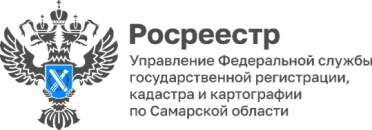 23.12.2022Добрая традицияВ преддверии новогодних праздников члены Молодежного совета Управления Росреестра по Самарской области навестили отделение «Малютка» ГБУ СО Самарского пансионата для детей-инвалидов.Ребята приехали, чтобы поздравить детей и персонал учреждения с наступающим Новым годом и передать от неравнодушных сотрудников Управления самое необходимое: то, в чем дети этого отделения нуждаются каждый день – памперсы, пеленки, влажные салфетки и шприцы для кормления через гастростому. Не забыли и про новогодние украшения – шарики, гирлянды, мишуру, чтобы создать в детском доме-интернате праздничную атмосферу. «Уже четырнадцать лет подряд в преддверии Нового года сотрудники Управления – люди отзывчивые, с радостью помогают этому детскому дому. Это наша добрая предновогодняя традиция. Сейчас в отделении «Малютка» живут 29 ребятишек, которые по состоянию здоровья каждый день нуждаются в особом бытовом и медицинском уходе. Любая помощь для них очень ценна», – говорит Валерия Корнилова, председатель Молодежного совета Управления Росреестра по Самарской области.Материал подготовлен пресс-службойУправления Росреестра по Самарской области#БольшиеСердцаРосреестра #НовыйГод ИНФОРМАЦИЯПо результатам проверки прокуратуры района 19 сотрудников ОМВД России по Большеглушицкому району Самарской области привлечены к дисциплинарной ответственности за допущенные нарушения законодательства о противодействии коррупции.Так сотрудниками в рамках декларационной кампании за 2021 год неверно и не в полном объеме указано принадлежащее им имущество, полученные ими и их супругами доходы, сведения об открытых банковских счетах.По результатам рассмотрения акта реагирования виновные лица привлечены к дисциплинарной ответственности, выявленные нарушения законодательства устранены.Прокурор района старший советник юстиции 		            Д.А. АбросимовИНФОРМАЦИЯПрокуратурой Большеглушицкого района проведена проверка исполнения требований законодательства о государственном контроле (надзоре) и муниципальном контроле в РФ в деятельности администрации сельских поселений муниципального района Большеглушицкий Самарской области, в ходе которой выявлены нарушения.Так, проверкой установлено, что администрациями сельских поселений муниципального района Большеглушицкий в нарушение ст.23 Федерального закона от 31.07.2020 №248-ФЗ «О государственном контроле (надзоре) и муниципальном контроле в РФ» меры по отнесению земель и земельных участков к категориям риска, а также по размещению перечней объектов контроля, учитываемых в рамках формирования ежегодного плана контрольных (надзорных) мероприятий, с указанием категории риска не приняты, тем самым отсутствуют основания для проведения плановых и внеплановых контрольных мероприятий, в связи с чем нарушаются права юридических лиц и предпринимателей.По выявленным нарушениям прокуратурой района в адрес глав сельских поселений муниципального района Большеглушицкий внесены представления об устранении нарушений требований законодательства, а также возбуждены дела об административных правонарушениях, кроме того в Большеглушицкий районный суд направленны исковые заявления о признании бездействия администраций сельских поселений незаконным и возложении обязанности по устранению выявленных нарушений.Акты прокурорского реагирования рассмотрены и удовлетворены, виновные лица привлечены к дисциплинарной ответственности.Прокурор района старший советник юстиции 	                               Д.А. АбросимовИНФОРМАЦИЯ03.11.2022 Гр. К. осужден Большеглушицким районным судом Самарской области за совершение преступления, предусмотренного п. «з» ч.2 ст.111 УК РФ, т.е. за совершение умышленного причинения тяжкого вреда здоровью, опасного для жизни человека, с применением предмета, используемого в качестве оружия.Установлено, что К., 03.07.2022 в 23 часа 00 минут, будучи в состоянии алкогольного опьянения, находясь в с. Большая Глушица, на почве внезапно возникших личных неприязненных отношений к несовершеннолетнему С., имея умысел, направленный на причинение тяжкого вреда его здоровью, с применением ножа, используемого в качестве оружия, подошел к С. на расстояние вытянутой руки, правой рукой достал нож из левого рукава своей куртки, и используя его в качестве оружия, с силой нанес удар в брюшную полость несовершеннолетнего С. В результате чего несовершеннолетнему С. причинено повреждение в виде раны живота, проникающей в брюшную полость, которое являлось опасной для жизни и причинило тяжкий вред здоровью несовершеннолетнего С.Своими действиями К. совершил преступление, предусмотренное 
п. «з» ч.2 ст. 111 УК РФ.Суд согласился с позицией государственного обвинителя и назначил мужчине, признавшему свою вину, наказание в виде лишения свободы условно сроком на 3 года с испытательным сроком на 1 год. Прокурор района старший советник юстиции 			            Д.А. АбросимовИНФОРМАЦИЯПрокуратурой Большеглушицкого района проведена проверка соблюдения требований законодательства об охране здоровья граждан от воздействия окружающего табачного дыма и последствий потребления табака, в ходе которой выявлены нарушения.Проведенной прокуратурой района совместно с начальником отдела архитектуры и градостроительства и начальником отдела по экономике и инвестициям администрации муниципального района Большеглушицкий, а также совместно с главным специалистом-экспертом ТО Управления Роспотребнадзора по Самарской области в Нефтегорском районе проверкой установлено, что 4 магазина расположенные по адресу с. Большая Глушица, ул. Советская, д.36, 37, 37А, осуществляют торговлю табачной продукцией, табачными изделиями и никотиносодержащей продукцией, устройствами для потребления никотиносодержащей продукции в нарушение пп.2 п.7 ст.19 Федерального закона от 23.02.2013 №15-ФЗ «Об охране здоровья граждан от воздействия окружающего табачного дыма, последствий потребления табака или потребления никотиносодержащей продукции», а именно, магазины находится на расстоянии менее чем 100 метров по прямой линии без учета искусственных и естественных преград от ближайшей точки, граничащей с территорией предназначенной для оказания образовательных услугПо выявленным нарушениям в адрес 4 руководителей магазинов внесены представления об устранении нарушений требований законодательства.3 магазина прекратили осуществлять деятельность по торговле табачной продукцией, табачными изделиями и никотиносодержащей продукцией, устройствами для потребления никотиносодержащей продукции.К 1 магазину прокуратурой района в Советский районной суд г. Самары направлено исковое заявление, которое находится в стадии рассмотрения.Прокурор района старший советник юстиции 				            Д.А. АбросимовИНФОРМАЦИЯ19.12.2022 Гр. Б. осужден Большеглушицким районным судом Самарской области за совершение преступления, предусмотренного 
ч.1 ст.111 УК РФ, т.е. за совершение умышленного причинения тяжкого вреда здоровью, опасного для жизни человека.Установлено, что Б., 13.08.2022, примерно в 22 часа, находясь в состоянии алкогольного опьянения в поле, в Большеглушицком районе Самарской области, имея умысел на причинение телесных повреждений 
гр. Ю., в ходе возникшей ссоры, на почве личных неприязненных отношений, нанес ему один удар по лицу и несколько ударов, не менее трех, ногой в область груди слева, в результате чего гр. Ю. согласно заключению эксперта, были причинены телесные повреждения: травма левой половины грудной клетки, множественные переломы ребер, что является опасным для  жизни повреждением, и причинила здоровью Ю. тяжкий вред. Своими действиями К. совершил преступление, предусмотренное 
ч.1 ст.111 УК РФ.Суд согласился с позицией государственного обвинителя и назначил мужчине, признавшему свою вину, наказание в виде лишения свободы условно сроком на 2 года с испытательным сроком 2 года. Прокурор района старший советник юстиции 					            Д.А. АбросимовИНФОРМАЦИЯПрокуратурой Большеглушицкого района проведена проверка исполнения образовательными учреждениями муниципального района Большеглушицкий Самарской области требований законодательства об охране окружающей среды и природопользования, в ходе которой выявлены нарушения.Проведенной проверкой установлено, образовательными учреждениями муниципального района Большеглушицкий Самарской области журнал учета движения отходов за истекший период 2022 года по установленной форме не ведется.По выявленным наршуениям в адрес директоров образователных учреждений внесены представления об устранении нарушений законодательства, которые рассмотрены и удовлетворены, виновные лица привлечены к дисциплинарной ответственности.Прокурор района старший советник юстиции 				            Д.А. Абросимов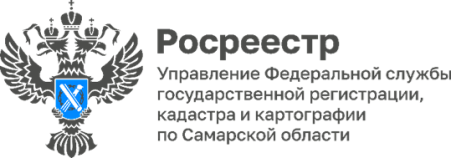 26.12.2022Самарский Росреестр отметил высокие показатели застройщиковСамарский Росреестр принял участие в публичных обсуждениях правоприменительной практики в области долевого строительства на территории Самарской области за 2022 год.Одной из главных тем мероприятия, прошедшего на площадке Министерства строительства по Самарской области стал переход на электронное представление документов для осуществления регистрационных действий посредством информационных технологий.В своем докладе Ольга Цветкова, заместитель начальника отдела регистрации долевого участия в строительстве Управления Росреестра по Самарской области отметила высокие показатели, достигнутые застройщиками в IV квартале 2022 года. Доля заявлений, поданных организациями-застройщиками в Управление Росреестра по Самарской области в электронном виде составила 81%. Что позволило Самарской области оказаться на 2 месте по Приволжскому федеральному округу.«С каждым месяцем прослеживается значительный рост доли представленных документов в электронном виде. Однако игнорирование некоторыми застройщиками электронного способа подачи документов пока не позволяет достигнуть 100% значения целевого показателя», – говорит Ольга Цветкова.Напомним, переход на электронный формат оказания госуслуг осуществляется в рамках реализуемого Правительством Российской Федерации Национального проекта «Жилье и городская среда». Все показатели, характеризующие долю государственных услуг, в том числе в сфере государственной регистрации прав и кадастрового учета в электронном виде, отражаются на показателях Самарской области в нескольких федеральных и региональных рейтингах и находятся на личном контроле Губернатора Самарской области Дмитрия Азарова.Управление Росреестра, Минстрой и строительные компании региона ведут совместную работу по реализации «дорожной карты» по повышению качества предоставления услуг Росреестра. «Семинары, ВКС, письма с рекомендациями, наше постоянное и эффективное взаимодействие на протяжении всего года позволили региону занять 2 место в Приволжском федеральном округе и 8 место в России среди регионов по количеству подаваемых застройщиками электронных заявлений на регистрацию прав за участниками долевого строительства на 1 декабря 2022 года. Уже в следующем году у нас есть все шансы достигнуть лучших результатов», – отметила Ольга Цветкова.Не обошли стороной и проблемы, возникающие при подаче документов в электронном виде. Участники публичных обсуждений рассмотрели типичные ошибки, допускаемые при формировании заявлений на учетно-регистрационные действия через электронный портал Росреестра и получили подробные рекомендации эксперта Управления Росреестра о том, как их избежать в дальнейшем. Материал подготовлен пресс-службойУправления Росреестра по Самарской области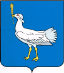 РОССИЙСКАЯ ФЕДЕРАЦИЯМУНИЦИПАЛЬНЫЙ  РАЙОНБОЛЬШЕГЛУШИЦКИЙСАМАРСКОЙ  ОБЛАСТИАДМИНИСТРАЦИЯСЕЛЬСКОГО  ПОСЕЛЕНИЯБОЛЬШАЯ ДЕРГУНОВКА______________________________ПОСТАНОВЛЕНИЕот 28 декабря 2022 г. №90О признании утратившими силу муниципальных правовых актов   сельского поселения Большая Дергуновка муниципального района  Большеглушицкий  Самарской области  Руководствуясь Уставом муниципального района Большеглушицкий Самарской области, администрация сельского поселения Большая Дергуновка муниципального района Большеглушицкий Самарской области                                     ПОСТАНОВЛЯЕТ:1. Со дня вступления в силу настоящего постановления признать утратившими силу постановления администрации сельского поселения Большая Дергуновка муниципального района  Большеглушицкий  Самарской области:от 21.12.2021 г. № 103 «Об утверждении порядка и сроков внесения изменений в перечень главных администраторов доходов  бюджета сельского поселения Большая Дергуновка муниципального района Большеглушицкий; от 15.11.2021 г. №89 «Об утверждении Перечня главных администраторов доходов бюджета сельского поселения Большая Дергуновка муниципального района Большеглушицкий  Самарской области, Перечня главных администраторов источников финансирования дефицита бюджета сельского поселения Большая Дергуновка муниципального района Большеглушицкий Самарской области»; от 24.12.2021 г. № 104 «О внесении изменения в постановление администрации сельского поселения Большая Дергуновка муниципального района Большеглушицкий Самарской области от 15.11.2021 г. № 89  «Об утверждении Перечня главных администраторов доходов бюджета сельского поселения Большая Дергуновка муниципального района Большеглушицкий  Самарской области, Перечня главных администраторов источников финансирования дефицита бюджета сельского поселения Большая Дергуновка муниципального района Большеглушицкий Самарской области»;от 18.02.2022 г. №13 «О внесении изменения в постановление администрации сельского поселения Большая Дергуновка муниципального района Большеглушицкий Самарской области от 15.11.2021 г. № 89  «Об утверждении Перечня главных администраторов доходов бюджета сельского поселения Большая Дергуновка муниципального района Большеглушицкий  Самарской области, Перечня главных администраторов источников финансирования дефицита бюджета сельского поселения Большая Дергуновка муниципального района Большеглушицкий Самарской области»; от 01.07.2022 г. №42 «О внесении изменения в постановление администрации сельского поселения Большая Дергуновка муниципального района Большеглушицкий Самарской области от 15.11.2021 г. № 89  «Об утверждении Перечня главных администраторов доходов бюджета сельского поселения Большая Дергуновка муниципального района Большеглушицкий  Самарской области, Перечня главных администраторов источников финансирования дефицита бюджета сельского поселения Большая Дергуновка муниципального района Большеглушицкий Самарской области»;от 26.07.2022 г. №53 «О внесении изменения в постановление администрации сельского поселения Большая Дергуновка муниципального района Большеглушицкий Самарской области от 15.11.2021 г. № 89  «Об утверждении Перечня главных администраторов доходов бюджета сельского поселения Большая Дергуновка муниципального района Большеглушицкий  Самарской области, Перечня главных администраторов источников финансирования дефицита бюджета сельского поселения Большая Дергуновка муниципального района Большеглушицкий Самарской области».2. Опубликовать настоящее постановление в средствах массовой информации.3. Настоящее постановление вступает в силу  после его официального опубликования, но не ранее 01.01.2023 г. И.о. Главы сельского поселения Большая Дергуновка муниципального района БольшеглушицкийСамарской области                                                                                    В.И. Дыхно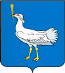 РОССИЙСКАЯ ФЕДЕРАЦИЯМУНИЦИПАЛЬНЫЙ  РАЙОНБОЛЬШЕГЛУШИЦКИЙСАМАРСКОЙ  ОБЛАСТИАДМИНИСТРАЦИЯСЕЛЬСКОГО  ПОСЕЛЕНИЯБОЛЬШАЯ ДЕРГУНОВКА______________________________ПОСТАНОВЛЕНИЕот 28 декабря 2022 г.  № 91О  внесении в реестр муниципального имущества сельского поселения Большая Дергуновка муниципального района Большеглушицкий Самарской  областиС целью учета муниципального имущества сельского поселения Большая Дергуновка  муниципального района Большеглушицкий Самарской области, руководствуясь Положением о порядке управления и распоряжения муниципальной собственностью сельского поселения Большая Дергуновка муниципального района Большеглушицкий Самарской области, утвержденным Решением Собрания представителей сельского поселения Большая Дергуновка муниципального района Большеглушицкий Самарской области от 28.12.2007.г. №41,  Положением об учете и ведении реестра муниципального имущества сельского поселения Большая Дергуновка муниципального района  Большеглушицкий Самарской области, утвержденным Постановлением администрации сельского поселения Большая Дергуновка муниципального района Большеглушицкий Самарской области от 22 декабря 2008года. № 17, на основании выписки из Единого государственного реестра недвижимости об основных характеристиках и зарегистрированных правах на объект недвижимости от 26.12.2022г. № 63:14:0403001:419-63/155/2022-1                ПОСТАНОВЛЯЮ:1. Внести в реестр муниципального имущества сельского поселения  Большая Дергуновка муниципального района   Большеглушицкий Самарской области земельный участок:1) расположенный по адресу: Российская Федерация, Самарская область, Большеглушицкий муниципальный район, сельское поселение Большая Дергуновка, с. Большая Дергуновка, ул. Советская, д. 179а; кадастровый номер 63:14:0403001:419, площадью 3630+/-21 кв.м, кадастровой стоимостью 132894,30 рублей (сто тридцать две тысячи восемьсот девяносто четыре рубля 30 копеек), вид разрешенного использования – предоставление коммунальных услуг.2. Включить указанные объекты в состав муниципальной казны сельского поселения  Большая Дергуновка муниципального района   Большеглушицкий Самарской области.3. Настоящее постановление вступает в силу с момента его принятия.И.о. Главы сельского поселения Большая Дергуновка муниципального района Большеглушицкий Самарской области                                                                               В.И. Дыхно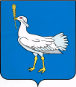 РОССИЙСКАЯ ФЕДЕРАЦИЯМУНИЦИПАЛЬНЫЙ  РАЙОНБОЛЬШЕГЛУШИЦКИЙСАМАРСКОЙ  ОБЛАСТИАДМИНИСТРАЦИЯСЕЛЬСКОГО  ПОСЕЛЕНИЯБОЛЬШАЯ ДЕРГУНОВКА______________________________ПОСТАНОВЛЕНИЕот 30 декабря 2022 г. № 92О внесении изменений в Постановление главы администрации сельского поселения Большая Дергуновка  муниципального района Большеглушицкий Самарской области от 12.07.2017 г. № 42 «Об утверждении муниципальной программы «Обеспечение пожарной безопасности на территории  сельского поселения Большая Дергуновка муниципального района Большеглушицкий Самарской области на 2017 – 2025 годы»»В соответствии с Бюджетным кодексом Российской Федерации, Федеральным законом от 06.10.2003г №131-ФЗ «Об общих принципах организации местного самоуправления в Российской Федерации», Уставом сельского поселения Большая Дергуновка муниципального района Большеглушицкий Самарской области       ПОСТАНОВЛЯЮ:            1. Внести в постановление главы администрации сельского поселения Большая Дергуновка муниципального района Большеглушицкий Самарской области от 12.07.2017 г. № 42 «Об утверждении муниципальной программы «Обеспечение пожарной безопасности на территории сельского поселения Большая Дергуновка  муниципального района Большеглушицкий Самарской области на 2017-2025 годы» (далее – постановление) следующие изменения:1.1. Приложение к постановлению изложить в редакции согласно приложению к настоящему постановлению.2. Опубликовать настоящее постановление в газете «Большедергуновские Вести».3.  Настоящее постановление вступает  в силу по истечению 10 дней  со дня его  официального опубликования.И.о. Главы сельского поселения Большая Дергуновка муниципального района БольшеглушицкийСамарской области                                                                              В.И. ДыхноПриложениек постановлению главы администрациисельского поселения Большая Дергуновкамуниципального района БольшеглушицкийСамарской области от 30.12.2022 г. № 92«Приложение №1к Постановлению администрациисельского поселения Большая Дергуновка муниципального района БольшеглушицкийСамарской области от  12 июля 2017 г. № 42МУНИЦИПАЛЬНАЯ  ПРОГРАММА «ОБЕСПЕЧЕНИЕ ПОЖАРНОЙ БЕЗОПАСНОСТИ НА ТЕРРИТОРИИ  СЕЛЬСКОГО ПОСЕЛЕНИЯ БОЛЬШАЯ ДЕРГУНОВКА МУНИЦИПАЛЬНОГО РАЙОНА БОЛЬШЕГЛУШИЦКИЙ САМАРСКОЙ ОБЛАСТИна  2017 -2025 годы»Паспорт программыI.     Содержание проблемы и обоснование необходимости её решения        программными методами.                       II.    Основание для разработки программыIII.   Основные цели, приоритеты и принципы ПрограммыIV.   Сроки реализации Программы.V.    Система организации контроля за ходом реализации Программы.VI.   Ожидаемые конечные результаты.VII.  Финансирование Программы VIII. План комплекса мероприятий Программы.Паспорт программыСОДЕРЖАНИЕ  ПРОБЛЕМЫ И ОБОСНОВАНИЕ НЕОБХОДИМОСТИ ЕЁ РЕШЕНИЯ  ПРОГРАММНЫМИ  МЕТОДАМИ.Ежегодно в населённых пунктах на территории сельского  поселения  Большая Дергуновка происходят пожары, причиняя значительный материальный ущерб, унося человеческие жизни и уничтожая жилые дома. Основные причины пожаров на территории поселения:- неосторожное обращение с огнём - 80%;- нарушение правил монтажа и эксплуатации электрооборудования – 12%;- неисправность и нарушение эксплуатации газовых котлов - 8%.На протяжении многих лет нормы пожарной безопасности не выполнялись. Пожарно-техническое вооружение добровольной пожарной охраны слабое.Практически в каждом населённом пункте имеется естественный водоём или протекает река, но, несмотря на это, процент обеспеченности противопожарным водоснабжением составляет 25% от нормы. Отобрать воду из естественных водоёмов для целей пожаротушения затруднительно, так как к ним нет подъездных путей и пожарных пирсов.Как уже отмечалось, большая доля пожаров происходит в результате неосторожного обращения с огнём граждан. В настоящее время Администрация сельского поселения проводит работу по  агитации и пропаганде норм и правил пожарной безопасности. Несмотря на проводимую работу, количество пожаров от неосторожного обращения с огнём не снижается. Требуется рассмотрение и внедрение новых способов и форм обучения населения мерам пожарной безопасности.Разработанные мероприятия в Программе по обеспечению первичных мер пожарной безопасности в границах населённых пунктов сельского  поселения Большая Дергуновка позволят решить вопросы тушения пожаров на территории населённых пунктов, мер по предотвращению развития пожара, обучению населения действиям при пожаре и мерам по защите домовладений от загораний.ОСНОВАНИЕ ДЛЯ РАЗРАБОТКИ ПРОГРАММЫОснованием для разработки Программы послужило   обеспечение необходимого уровня пожарной безопасности и минимизации  потерь вследствие пожаров, которые  являются важными факторами устойчивого социально-экономического развития сельского поселения. ОСНОВНЫЕ ЦЕЛИ, ПРИОРИТЕТЫ И ПРИНЦИПЫ ПРОГРАММЫОсновной целью Программы является усиление системы противопожарной защиты сельского поселения Большая Дергуновка, создание необходимых условий для укрепления пожарной безопасности, снижение гибели, травматизма людей на пожарах, уменьшение материального ущерба от пожаров. Основные задачи, решаемые Программой - выполнение комплекса мероприятий по предупреждению пожаров и обучению населения мерам пожарной безопасности. СРОКИ РЕАЛИЗАЦИИ ПРОГРАММЫСроки реализации Программы: 2017 – 2025 годы.СИСТЕМА ОРГАНИЗАЦИИ КОНТРОЛЯ ЗА ХОДОМ РЕАЛИЗАЦИИ ПРОГРАММЫОбщий контроль над реализацией Программы осуществляет муниципальный заказчик - Администрация.Управление реализацией Программы осуществляется главным исполнителем Программы – Администрацией.Контроль над целевым использованием   выделенных средств из местного бюджета осуществляет главный распорядитель бюджетных средств. ОЖИДАЕМЫЕ  КОНЕЧНЫЕ  РЕЗУЛЬТАТЫ  РЕАЛИЗАЦИИ ПРОГРАММЫуменьшение количества пожаров;снижение числа травмированных и погибших на пожарах;сокращение материальных потерь от пожаровVII. ФИНАНСИРОВАНИЕ     ПРОГРАММЫФинансирование Программы осуществляется за счет средств бюджета сельского поселения Большая Дергуновка – 110,4 тыс. руб., в т.ч. по годам: 2017 год  - 9,4 тыс. руб., 2018 год  - 13,0 тыс. руб., 2019 год -  24,0тыс. руб., 2020 год - 10,0 тыс. руб., 2021 год – 12,8 тыс. руб., 2022 год – 8,2 тыс. руб., 2023 год – 13,0 тыс. руб., 2024 год – 10,0 тыс. руб., 2025 год – 10,0 тыс. руб. Объемы финансирования Программы ежегодно утверждаются при принятии бюджета сельского поселения Большая Дергуновка.ПЛАН КОМПЛЕКСА МЕРОПРИЯТИЙ ПРОГРАММЫ».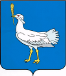 РОССИЙСКАЯ ФЕДЕРАЦИЯМУНИЦИПАЛЬНЫЙ  РАЙОНБОЛЬШЕГЛУШИЦКИЙСАМАРСКОЙ  ОБЛАСТИАДМИНИСТРАЦИЯСЕЛЬСКОГО  ПОСЕЛЕНИЯБОЛЬШАЯ ДЕРГУНОВКА______________________________ПОСТАНОВЛЕНИЕот 30 декабря 2022 г. № 93О внесении изменений в Постановление главы администрации сельского поселения Большая Дергуновка  муниципального района Большеглушицкий Самарской области от 12.07.2017 г. № 40 «Об утверждении муниципальной программы «Комплексное развитие системы жилищно-коммунального хозяйства сельского поселения Большая Дергуновка муниципального района Большеглушицкий Самарской области на 2017 – 2025 годы»»В соответствии с Бюджетным кодексом Российской Федерации, Федеральным законом от 06.10.2003г №131-ФЗ «Об общих принципах организации местного самоуправления в Российской Федерации», Уставом сельского поселения Большая Дергуновка муниципального района Большеглушицкий Самарской области   ПОСТАНОВЛЯЮ:1. Внести в постановление главы администрации сельского поселения Большая Дергуновка муниципального района Большеглушицкий Самарской области от 12.07.2017 г. № 40 «Об утверждении муниципальной программы «Комплексное развитие системы жилищно-коммунального хозяйства сельского поселения Большая Дергуновка муниципального района Большеглушицкий Самарской области на 2017 – 2025 годы»» (далее – постановление) следующие изменения:1.1. Приложение к постановлению изложить в редакции согласно приложению к настоящему постановлению.2. Опубликовать настоящее постановление в газете «Большедергуновские Вести».3.  Настоящее постановление вступает  в силу по истечению 10 дней  со дня его  официального опубликования.И.о. Главы сельского поселения Большая Дергуновка муниципального района БольшеглушицкийСамарской области                                                                              В.И. ДыхноПриложениек постановлению главы администрациисельского поселения Большая Дергуновкамуниципального района БольшеглушицкийСамарской области от 30.12.2023 г. № 93«Приложение №1к Постановлению администрациисельского поселения Большая Дергуновка муниципального района БольшеглушицкийСамарской области от   12 июля  2017 г. № 40МУНИЦИПАЛЬНАЯ     ПРОГРАММА «КОМПЛЕКСНОЕ РАЗВИТИЕ СИСТЕМЫ ЖИЛИЩНО- КОММУНАЛЬНОГО ХОЗЯЙСТВА  СЕЛЬСКОГО ПОСЕЛЕНИЯ БОЛЬШАЯ ДЕРГУНОВКА МУНИЦИПАЛЬНОГО РАЙОНА БОЛЬШЕГЛУШИЦКИЙ САМАРСКОЙ ОБЛАСТИна  2017 -2025 годы»ПАСПОРТ ПРОГРАММЫСодержание проблемы и обоснование необходимости её решения программными методамиПродолжительное негативное изменение экономических условий функционирования организаций коммунального комплекса на фоне падения уровня доходов населения и ограниченности возможностей бюджетного финансирования объектов социальной сферы - потребителей жилищно- коммунальных услуг не могло не отразиться на экономическом положении и техническом состоянии жилищно-коммунального хозяйства. Предприятия отрасли, не имея достаточных доходов от предоставленных услуг, не производили инвестиций в основные производственные фонды в объемах, необходимых не только для развития инфраструктуры, но и для ее поддержки. В свою очередь население и бюджетные организации - потребители коммунальных услуг в своем большинстве лишены возможности их объективной качественной и количественной оценки, а также возможности оптимизации объемов потребления энергетических ресурсов и их оплаты. Все это привело к ряду проблем, основными из которых являются:- недостаточное развитие коммунальных систем  для обеспечения возрастающих потребностей общества;- неоптимальное распределение коммунальных мощностей, приводящее к неэффективному использованию ресурсов;- высокий уровень морального и физического износа объектов и сооружений;- неэффективное использование и высокие потери энергетических ресурсов на стадиях их производства, транспортировки и потребления;- низкая эффективность системы управления жилищно-коммунальным хозяйством.Политика сельского поселения Большая Дергуновка муниципального района Большеглушицкий Самарской области (далее – сельское поселение) в сфере жилищно-коммунального хозяйства является неотъемлемой частью экономической политики развития территории сельского поселения и предусматривает повышение качества предоставления услуг в сфере жилищно-коммунального хозяйства для населения и создание условий, необходимых для привлечения организаций различных организационно-правовых форм к управлению объектами коммунальной инфраструктуры, а также привлечение средств внебюджетных источников для модернизации объектов жилищно-коммунальной инфраструктуры.Программа направлена на обеспечение бесперебойной, надежной и эффективной работы всех элементов в сфере жилищно-коммунального хозяйства, качественного предоставления услуг в сфере жилищно-коммунального хозяйства, модернизацию жилищно-коммунальных объектов путем реконструкции, строительства и внедрения энергосберегающих технологий, разработку и внедрение мер по эффективному и рациональному использованию энергетических ресурсов потребителями услуг в сфере жилищно-коммунального хозяйства.По состоянию на 01.01.2017 года в сельском поселении сфера жилищно-коммунального хозяйства представлена: Водоснабжение сельского поселения Большая Дергуновка осуществляется от 2-х артезианских скважин: село Большая Дергуновка-2.  Скважины расположены  на землях поселения. Артезианские скважины работают круглогодично.    Водопроводная сеть не закольцована.  Каждая скважина снабжает водой потребителей  близлежащей территории населенного пункта.    Подъем воды артезианскими скважинами по сельскому поселению за 2016 год составил 40,00 тыс. куб.м   Реализация воды за 2016 год составила 40,00 тыс.куб.м. в том числе: население – 38,4 тыс.куб.м.; бюджетные учреждения 0,1тыс.куб.м.; прочие 1,5 тыс.куб.м.Надежное водоснабжение напрямую зависит от состояния трубопроводов. Протяженность водопроводных сетей в сельском поселении  Большая Дергуновка составляет 10,5 км. Износ по водопроводным сетям на 01.01.2017 г. - 80%.Состояние водопроводных сетей является одним из факторов, обеспечивающих надежность системы водоснабжения в целом. Но при этом водопроводная сеть является одним из самых уязвимых элементов в системе водоснабжения района. Причина проста: 80% водопроводов исчерпали установленный нормативный срок службы. Наибольшее количество технологических сбоев происходит на стальных и асбоцементных трубопроводах, проложенных до 70-ых годов прошлого века и чугунных трубах эксплуатируемых более 50 лет. Потери воды при транспортировке составляют 20 %, кража воды – 5%.  Одним из приоритетных направлений развития водоснабжения сельского поселения Большая Дергуновка является снижение потерь и краж воды. Решающая роль в этом принадлежит установке общедомовых счетчиков воды.  Для обеспечения пожаротушения на сетях водопровода установлено 4 пожарных гидранта. Для водоснабжения  населения частного сектора на водопроводных сетях  установлено 11 водоразборных  колонок.Для обеспечения бесперебойной подачи воды от источника до потребителя,  повышения её качества,  и сокращения неучтенного расхода  воды в комплексной программе  сельского поселения Большая Дергуновка на период 2017-2025 г.г. предусмотрены мероприятия  согласно  Приложению №1.                 Модернизация объектов жилищно-коммунальной инфраструктуры позволит:обеспечить более комфортные условия проживания населения сельского поселения путем повышения качества предоставления услуг по содержанию жилищного фонда, тепло-, водоснабжения;обеспечить более рациональное использование тепло-, водоресурсов;улучшить экологическое состояние территории сельского поселения.Общая потребность в средствах на полное восстановление и модернизацию объектов коммунальной инфраструктуры не может быть обеспечена только за счет собственных средств МУП ПОЖКХ Большеглушицкого района Самарской области  и бюджетных средств. Поэтому одной из основных задач программы является формирование условий, обеспечивающих привлечение средств внебюджетных источников, средств инвестиционной надбавки и тарифа на подключение для модернизации и реконструкции объектов ВКХ.Реализация Программы позволит:обеспечить использование целевых средств местного и областного бюджетов для реализации проектов модернизации объектов жилищно-коммунальной инфраструктуры;использовать средства внебюджетных источников, средств инвестиционной надбавки и тарифа на подключение для капитальных вложений в объекты жилищно-коммунального хозяйства.2. Основание для разработки ПрограммыПрограммный  метод является одним из наиболее эффективных методов управления развитием территорий. В связи с этим, а также учитывая сложность и многоаспектность задач, которые необходимо решить в рамках совершенствования системы жилищно-коммунального хозяйства, очевидна необходимость разработки и реализации данной Программы.Основные цели и задачи ПрограммыЦелью Программы является создание условий для развития  системы жилищно-коммунального хозяйства сельского поселения.В рамках выполнения Программы для финансирования предусмотренных мероприятий будут созданы условия, обеспечивающие привлечение средств из различных источников для модернизации и реконструкции объектов системы жилищно-коммунального хозяйства.Осуществление мероприятий по модернизации объектов системы жилищно-коммунального хозяйства приведет к улучшению состояния сетей и сооружений и, как следствие, к повышению качества предоставления услуг в сфере жилищно-коммунального хозяйства, а также к сдерживанию темпов роста тарифов на коммунальные услуги.Для достижения поставленных целей предполагается решить следующие задачи:увеличение нефинансовых активов;обеспечение качественного и надежного предоставления жилищно-коммунальных услуг;выполнение мероприятий по модернизации и реконструкции объектов жилищно-коммунального хозяйства;повышение эффективности управления и использования объектов жилищно-коммунального хозяйства.Целевые индикаторы (показатели), характеризующие ход реализации Программы	Целевыми индикаторами (показателями), позволяющими оценить достижение целей Программы являются:- количество отремонтированных жилищных объектов;- количество отремонтированных теплосетей;- количество отремонтированных водопроводов;- количество отремонтированных (замененных) энерго-(газо-)котлов; - количество отремонтированных (замененных) насосов(фильтров).5.Сроки реализации Программы	 Сроки реализации Программы: 2017-2025 годы.6. Обоснование ресурсного обеспечения ПрограммыМероприятия программы финансируются  за счет средств бюджета сельского поселения на соответствующий финансовый год в порядке, установленном бюджетным законодательством.  Общий объем ассигнований на реализацию Программы составляет                         2754,23 тыс. рублей, в том числе по годам: 2017 год –  0,01 тыс. рублей, 2018 год –  0,01 тыс. рублей, 2019 год –  0,01 тыс. рублей, 2020 год – 33,7 тыс. рублей, 2021 год – 941,2 тыс. рублей, 2022 год – 1719,3,0 тыс. рублей, 2023 год – 20,0 тыс. рублей, 2024 год – 20,0 тыс. рублей, 2025 год – 20,0 тыс. рублей.7. Механизм реализации и основные  направления ПрограммыФункции заказчика Программы осуществляет Администрация сельского поселения. В рамках выполнения Программы заказчик осуществляет следующие функции:координацию деятельности ответственных исполнителей, проектных, строительных, и научно-исследовательских организаций, участвующих в реализации мероприятий Программы;организацию взаимодействия между участниками реализации Программы;осуществляет контроль за реализацией Программы.Ответственные исполнители программных мероприятий осуществляют функции заказчика-застройщика, организуют и проводят конкурсы по отбору проектных, строительных и научно-исследовательских организаций для участия в реализации мероприятий Программы.Выполнение Программы осуществляется собственными силами, подрядными, проектными и строительными организациями, привлекаемыми на конкурсной основе.Перечень мероприятий по модернизации и реконструкции объектов жилищно-коммунальной инфраструктуры сельского поселения на период 2017-2025 годов прилагается и является неотъемлемой частью Программы.Перечень объектов, включенных в перечень объектов модернизации и реконструкции, может уточняться на основании утвержденной в установленном порядке проектной документации и заключений государственной экспертизы с учетом объемов капитальных вложений, предусмотренных на соответствующий финансовый год.8. Система организации контроля за ходом реализации ПрограммыОбщий контроль за реализацией Программы осуществляет муниципальный  заказчик – Администрация сельского поселения.Управление за реализацией Программы осуществляется исполнителем Программы – Администрацией сельского поселения.Контроль за целевым использованием выделенных средств осуществляет главный распорядитель бюджетных средств.9. Оценка эффективности  мероприятий ПрограммыРеализация основных мероприятий Программы позволит:- повысить надежность и качество работы жилищно-коммунальной системы;- снизить объем потерь при предоставлении услуг жилищно-коммунальной системы;- увеличить объем доходов местного бюджета.Приложение к  муниципальной   программе                              «Комплексное развитие системы жилищно-коммунального хозяйствасельского поселения Большая Дергуновкамуниципального района Большеглушицкий Самарской области на 2017 – 2025 годы» ПЛАН МЕРОПРИЯТИЙПО ВЫПОЛНЕНИЮ МУНИЦИПАЛЬНОЙ    ПРОГРАММЫ «КОМПЛЕКСНОЕ  РАЗВИТИЕ  СИСТЕМЫ ЖИЛИЩНО-КОММУНАЛЬНОГО ХОЗЯЙСТВА СЕЛЬСКОГО ПОСЕЛЕНИЯ БОЛЬШАЯ ДЕРГУНОВКА  МУНИЦИПАЛЬНОГО РАЙОНА БОЛЬШЕГЛУШИЦКИЙ САМАРСКОЙ ОБЛАСТИ НА 2017 – 2025 ГОДЫ» ».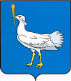 РОССИЙСКАЯ ФЕДЕРАЦИЯМУНИЦИПАЛЬНЫЙ  РАЙОНБОЛЬШЕГЛУШИЦКИЙСАМАРСКОЙ  ОБЛАСТИАДМИНИСТРАЦИЯСЕЛЬСКОГО  ПОСЕЛЕНИЯБОЛЬШАЯ ДЕРГУНОВКА______________________________ПОСТАНОВЛЕНИЕот 30 декабря 2022 г. № 94О внесении изменений в Постановление главы администрации сельского поселения Большая Дергуновка  муниципального района Большеглушицкий Самарской области от 12.07.2017 г. № 37 «Об утверждении муниципальной программы «Повышение эффективности использования муниципального имущества сельского поселения Большая Дергуновка муниципального района Большеглушицкий Самарской области на 2017 – 2025 годы»»     В соответствии с Бюджетным кодексом Российской Федерации, Федеральным законом от 06.10.2003г №131-ФЗ «Об общих принципах организации местного самоуправления в Российской Федерации», Уставом сельского поселения Большая Дергуновка муниципального района Большеглушицкий Самарской области      ПОСТАНОВЛЯЮ:            1. Внести в постановление главы администрации сельского поселения Большая Дергуновка муниципального района Большеглушицкий Самарской области от 12.07.2017 г. № 37 «Об утверждении муниципальной программы «Об утверждении муниципальной программы «Повышение эффективности использования муниципального имущества сельского поселения Большая Дергуновка муниципального района Большеглушицкий Самарской области на 2017 – 2025 годы»» (далее – постановление) следующие изменения:1.1. Приложение к постановлению изложить в редакции согласно приложению к настоящему постановлению.2. Опубликовать настоящее постановление в газете «Большедергуновские Вести».3.  Настоящее постановление вступает в силу по истечению 10 дней  со дня его  официального опубликования.И.о. Главы сельского поселения Большая Дергуновка муниципального района БольшеглушицкийСамарской области                                                                        В.И. ДыхноПриложениек постановлению главы администрациисельского поселения Большая Дергуновкамуниципального района БольшеглушицкийСамарской области от 30.12.2022 г. № 94«Приложение № 1 к Постановлению администрациисельского поселения Большая Дергуновка муниципального района БольшеглушицкийСамарской области от   12 июля 2017 г. № 37МУНИЦИПАЛЬНАЯ   ПРОГРАММА «ПОВЫШЕНИЕ ЭФФЕКТИВНОСТИ ИСПОЛЬЗОВАНИЯ МУНИЦИПАЛЬНОГО ИМУЩЕСТВА   СЕЛЬСКОГО ПОСЕЛЕНИЯ БОЛЬШАЯ ДЕРГУНОВКА МУНИЦИПАЛЬНОГО РАЙОНА БОЛЬШЕГЛУШИЦКИЙ САМАРСКОЙ ОБЛАСТИ»на  2017 -2025 годыПАСПОРТ ПРОГРАММЫ1. Содержание проблемы и обоснование необходимости её решения программными методамиПолитика сельского поселения Большая Дергуновка муниципального района Большеглушицкий Самарской области (далее – сельское поселение) в сфере управления муниципальной собственностью является неотъемлемой частью экономической политики развития территории сельского поселения. Система управления объектами муниципальной собственности направлена на решение проблем комплексного развития сельского поселения, создание системы взаимоувязанных правовых актов и эффективного контроля за ходом их реализации, удовлетворение социально-экономических потребностей населения, создание новых рабочих мест и пополнение местного бюджета. Муниципальная собственность включает в себя средства местного бюджета, имущество органов местного самоуправления сельского поселения,  муниципальный жилой фонд и нежилые помещения, иное движимое и недвижимое имущество и ресурсы. Процесс формирования муниципальной собственности сельского поселения продолжается, причем наблюдается тенденция к увеличению числа объектов. Рост происходит и за счет приобретения имущества с целью исполнения полномочий, предусмотренных действующим законодательством, и за счет принятия в муниципальную собственность "бесхозяйного" имущества.По состоянию на 01.01.2017 года в собственности сельского поселения находится имущество, балансовой стоимостью 2,8млн. руб., в том числе  объектов недвижимого имущества 1,2 млн. руб.,  3 ед. автотранспорта на сумму 1,1 млн. руб., прочее имущество (сети, оборудование, вычислительная техника и др.) на сумму 0,5 млн. руб., имущество казны 3,2 млн.руб.Анализ состояния муниципальной собственности сельского поселения показывает недостаточность выделяемых бюджетных средств для содержания имеющегося имущества, укрепления  и переоснащения материально–технической базы  сельского поселения для исполнения полномочий, возложенных на сельское поселение действующим законодательством, оформления технических паспортов, межевания земли, оформления прав собственности на недвижимое имущество и сделок с ним в учреждениях юстиции.Состояние объектов недвижимости, острый недостаток оборотных средств, предприятий жилищно-коммунального хозяйства, сельского хозяйства и других отраслей отрицательно сказываются на результатах их финансово-хозяйственной деятельности и требуют значительных затрат из местного бюджета на содержание.Инвентаризация муниципального имущества в основном носила выборочный характер. Работа в этом направлении требует значительных изменений.В связи с этим, необходимо проведение инвентаризации всего муниципального имущества, находящегося в хозяйственном ведении и оперативном управлении, инвентаризации реестра всего недвижимого имущества, включая инвентаризацию всего жилого фонда.Для повышения эффективности использования муниципального имущества необходимо так же проведение работы по своевременному выявлению арендаторов-неплательщиков, имеющих задолженность по оплате арендованного ими муниципального имущества и принятие к ним мер. Необходимо оформить карточки учета муниципального имущества, отражающие так же и фактическое движение, изменение состава имущества, что послужит основой для выработки тактики повышения эффективности его использования.Имущественная поддержка субъектов малого и среднего предпринимательства (далее – МСП) является одним из приоритетных направлений деятельности органов государственной власти и органов местного самоуправления по развитию малого и среднего бизнеса. Статья 18 Федерального закона от 24.07.2007 № 209-ФЗ «О развитии малого и среднего предпринимательства в Российской Федерации» (далее – Закон № 209-ФЗ) предусматривает утверждение указанными органами перечней государственного и муниципального имущества для предоставления субъектам МСП в долгосрочную аренду, в том числе на льготных условиях.2. Основание для разработки программыПрограммно-целевой метод является одним из наиболее эффективных методов управления развитием территорий. В связи с этим, а также учитывая сложность и многоаспектность задач, которые необходимо решить в рамках управления муниципальным имуществом, очевидна необходимость разработки и реализации данной программы.3. Основные цели, приоритеты и принципы программыПрограмма повышения эффективности использования муниципального имущества на период до 2025 г. разработана в соответствии с первоочередными мерами по стабилизации социально-экономического положения сельского поселения.Целью настоящей Программы является создание системы управления и условий эффективного использования муниципального имущества, направленных на решение проблем комплексного развития сельского поселения.Основными принципами управления муниципальным имуществом являются:- обеспечение гласности при совершении сделок с объектами муниципальной собственности;- обеспечение равных прав субъектов предпринимательской деятельности на доступ к совершению сделок с объектами муниципальной собственности;- обеспечение защиты имущественных интересов сельского поселения в отношении муниципального имущества от рисков, гибели и повреждения в случаях непредвиденных природных, техногенных и других явлений.Основными задачами Программы являются:- обеспечение максимальной эффективности использования муниципального имущества в интересах населения сельского поселения.;- обеспечение воспроизводства муниципальных ресурсов за счет собственных внутренних резервов;- максимизация доходов местного бюджета от участия муниципальной собственности в свободном гражданском обороте;- имущественная поддержка субъектов малого и среднего предпринимательства;Механизм решения задач изложен в виде системы программных мероприятий, которые сгруппированы по следующим направлениям:- формирование и учет муниципального имущества;- совершенствование системы управления муниципальным имуществом.4.Сроки  и этапы реализации программыСроки реализации Программы: 2017 - 2025 годы:5. Механизм реализации и основные  направления программы5.1. Формирование и учет муниципального имущества5.1.1. Формирование муниципального имущества.Процесс формирования муниципального имущества предполагает:- создание имущества за счет средств местного бюджета;- прием имущества в муниципальную собственность в процессе разграничения объектов собственности в порядке, определенном Федеральным законодательством и законодательством Самарской  области, и по иным основаниям, предусмотренным законодательством.5.1.2. Учет муниципального имущества.Учет муниципального имущества включает в себя:- расширение информационной базы данных на основании ведения дополнительных технических характеристик объектов (площадь, год ввода в эксплуатацию, инвентарный номер технического паспорта объекта с приложением к реестру самого технического паспорта, кадастровый номер земельного участка, с приложением к реестру документов землепользования, балансовая и остаточная стоимость объектов, данные по виду обременения, сумма оплаты за пользование объектом, возможность приватизации объекта с определением начальной цены);- формирование единого реестра имущества сельского поселения, которое позволит создать систему сводных реестров: приватизируемых квартир, арендуемого муниципального имущества.На всех этапах действия Программы необходимо продолжить работу по полной инвентаризации муниципального имущества сельского поселения.Полная инвентаризация позволит:- создать единый реестр объектов муниципальной собственности;- обеспечить гибкую систему контроля за соблюдением порядка использования и содержания этих объектов;- урегулировать в соответствии с действующим законодательством, имущественные отношения, связанные с использованием муниципального имущества;- выявить факты незаконного использования или отчуждения объектов муниципального имущества, принять необходимые меры, исключающие злоупотребления;- выявить объекты муниципальной собственности, пригодные для включения в перечень имущества для субъектов МСП;- выявить объекты недвижимого имущества, нуждающиеся в реконструкции и капитальном ремонте, и определить порядок их дальнейшего использования.5.2. Совершенствование системы управления муниципальным имуществом5.2.1. Управление имуществом муниципальных учреждений.Основными мероприятиями данного направления являются:- инвентаризация имущества, переданного в оперативное управление с целью обеспечения контроля за его сохранностью, движением, рациональным использованием по целевому назначению, предупреждение использования имущества в коммерческих целях;Реализация данных мероприятий позволит выявить неиспользуемое либо используемое не по назначению муниципальное имущество, подлежащее изъятию в казну сельского поселения..5.2.2. Управление социально значимыми объектами.В процессе работы по повышению эффективности управления социально значимыми объектами муниципальной собственности предполагается:- составить реестр социально значимых объектов, которые в силу объективных причин не могут быть ликвидированы;- провести работу по определению неиспользуемых площадей, в том числе земельных участков, которые могут быть использованы источниками дополнительного финансирования социально значимых объектов.5.2.3. Управление арендуемым имуществом.Мероприятия по совершенствованию арендных отношений:- совершенствование правовой базы;- увеличение доли площадей, передаваемых в аренду;- упорядочение предоставления льгот по арендной плате;- совершенствование системы контроля за поступлением арендных платежей;- создание мониторинга арендных платежей;- усиление контроля за использованием объектов нежилого фонда;- изъятие площадей, неиспользуемых или используемых не по назначению или используемых без заключения договора аренды.5.2.4. Содержание имущества. Мероприятия по содержанию имущества включают:- расходы, осуществляемые с целью эксплуатации, определения технического состояния, поддержания и восстановления функциональных пользовательских характеристик объекта, содержание (отопление, водо-, энергоснабжение, вывоз жидких и твердых бытовых отходов, другие аналогичные расходы), поступления, обслуживания, ремонта, реставрации нефинансовых активов, в том числе содержание нефинансовых активов в чистоте, противопожарные мероприятия и другие мероприятия. 6. Система организации контроля за ходом реализации программыОбщий контроль за реализацией Программы осуществляет муниципальный  заказчик – Администрация сельского поселения.Управление за реализацией Программы осуществляется исполнителем Программы – Администрацией сельского поселения.Контроль за целевым использованием выделенных средств осуществляет главный распорядитель бюджетных средств.7. Ресурсное обеспечение программыФинансирование Программы осуществляется за счет средств бюджета сельского поселения  всего – 3138,4 тыс.руб., в том числе 2017 год – 277,9 тыс.руб., 2018 год –344,2 тыс.руб., 2019 год – 372,3тыс.руб., 2020 год – 751,2 тыс.руб., 2021год – 297,7 тыс.руб., 2022 год – 565,6 тыс.руб., 2023 год - 176,5 тыс.руб., 2024 год –176,5 тыс.руб., 2025 год –176,5 тыс.руб.. Объемы финансирования Программы ежегодно утверждаются при  принятии бюджета сельского поселения.8. Оценка эффективности  мероприятий программыРеализация основных мероприятий Программы позволит:- создать систему эффективного учета и управления муниципальной собственностью;- увеличить количество объектов имущества, в перечне имущества для субъектов МСП;- увеличить количество заключенных договоров аренды имущества, включенного в  перечень имущества для субъектов МСП;- увеличить объем доходов местного бюджета от использования муниципальной собственности;- сформировать дополнительный источник пополнения местного бюджета;- снизить долю бюджетных расходов на содержание муниципального имущества.«Приложение 1к муниципальной программе «Повышение эффективности использования муниципального имущества сельского поселения Большая Дергуновка муниципального района Большеглушицкий Самарской области на 2017-2025 годы»»ПЛАНмероприятий по выполнению программы «Повышение эффективности использования муниципального имущества сельского поселения Большая Дергуновка муниципального района Большеглушицкий Самарской области на 2017-2025 годы»                                                                                                                                                                                                                                               ». «Приложение 2к муниципальной программе «Повышение эффективности использования муниципального имущества сельского поселения Большая Дергуновка муниципального района Большеглушицкий Самарской области на 2017-2025 годы»»Переченьпоказателей (индикаторов), характеризующих ежегодный ход и итоги реализации муниципальной программы «Повышение эффективности использования муниципального имущества сельского поселения Большая Дергуновка муниципального района Большеглушицкий Самарской области на 2017-2025 годы»»».РОССИЙСКАЯ ФЕДЕРАЦИЯМУНИЦИПАЛЬНЫЙ  РАЙОНБОЛЬШЕГЛУШИЦКИЙСАМАРСКОЙ  ОБЛАСТИАДМИНИСТРАЦИЯСЕЛЬСКОГО  ПОСЕЛЕНИЯБОЛЬШАЯ ДЕРГУНОВКА______________________________ПОСТАНОВЛЕНИЕот 30 декабря 2022 г. № 95О внесении изменений в Постановление главы администрации сельского поселения Большая Дергуновка  муниципального района Большеглушицкий Самарской области от 12.07.2017 г. № 39 «Об утверждении муниципальной программы «Благоустройство сельского поселения Большая Дергуновка муниципального района Большеглушицкий Самарской области на 2017 – 2025 годы»»В соответствии с Бюджетным кодексом Российской Федерации, Федеральным законом от 06.10.2003г №131-ФЗ «Об общих принципах организации местного самоуправления в Российской Федерации», Уставом сельского поселения Большая Дергуновка муниципального района Большеглушицкий Самарской области                                         ПОСТАНОВЛЯЮ:Внести в постановление главы администрации сельского поселения Большая Дергуновка муниципального района Большеглушицкий Самарской области от 12.07.2017 г. № 39 «Об утверждении муниципальной программы «Благоустройство сельского поселения Большая Дергуновка  муниципального района Большеглушицкий Самарской области на 2017-2025 годы» (далее–постановление) следующие изменения:1.1. Приложение к постановлению изложить в редакции согласно приложению к настоящему постановлению.2. Опубликовать настоящее постановление в газете «Большедергуновские Вести».3.  Настоящее постановление вступает  в силу по истечению 10 дней  со дня его  официального опубликованияИ.о. Главы сельского поселения Большая Дергуновка муниципального района БольшеглушицкийСамарской области                                                                                   В.И. ДыхноПриложениек постановлению главы администрациисельского поселения Большая Дергуновкамуниципального района БольшеглушицкийСамарской области от 30.12.2022 г. № 95«Приложение №1к Постановлению администрациисельского поселения Большая Дергуновка муниципального района БольшеглушицкийСамарской области от  12 июля 2017 г. № 39МУНИЦИПАЛЬНАЯ  ПРОГРАММА «БЛАГОУСТРОЙСТВО  СЕЛЬСКОГО ПОСЕЛЕНИЯ БОЛЬШАЯ ДЕРГУНОВКА МУНИЦИПАЛЬНОГО РАЙОНА БОЛЬШЕГЛУШИЦКИЙ САМАРСКОЙ ОБЛАСТИна  2017 -2025 годы»Паспорт 
муниципальной Программы «Благоустройство сельского поселения Большая Дергуновка муниципального района Большеглушицкий Самарской области на 2017 – 2025 годы»I.     Содержание проблемы и обоснование необходимости её решения        программными методами.                       II.    Основные цели, задачи и принципы ПрограммыIII.   Мероприятия,  предусмотренные ПрограммойIV.   Ожидаемые конечные результаты.V.   Сроки реализации Программы.VI.  Ресурсное обеспечение муниципальной целевой ПрограммыVII.  Система организации контроля за ходом реализации Программы.VIII. Оценка эффективности социально-экономических последствий от реализации             ПрограммыIX. План комплекса мероприятий Программы.ВведениеПраво   граждан  на  благоприятную  среду  жизнедеятельности  закреплено  в  основном  законе  государства – Конституции  Российской Федерации, в связи  с  чем  создание  благоприятной  для  проживания  и хозяйствования  среды является  одной  из  социально  значимых  задач, на успешное  решение  которой  должны быть  направлены  совместные  усилия  органов  государственной власти и органов местного самоуправления  при  деятельном участие в  ее  решении  населения.I. Содержание проблемы и обоснование необходимости ее решенияАнализ сложившейся ситуации показал, что для нормального функционирования сельского поселения Большая Дергуновка муниципального района Большеглушицкий Самарской области (далее – сельское поселение)  имеет большое значение инженерное благоустройство его территорий. Инженерное благоустройство территорий включает в себя такие вопросы, как устройство внешнего освещения, озеленения, обустройство детских, спортивных и хозяйственных площадок, площадок для мусорных контейнеров.                                                                                                               Проблема  благоустройства сельского поселения является одной из насущных, требующая каждодневного внимания и эффективного решения.На протяжении ряда лет в достаточной мере не производились работы по озеленению территории поселения, кронированию и валке сухостойных деревьев. Все это отрицательно сказывается на ее привлекательности.В настоящий момент на территории сельского поселения имеются 2 детские площадки, что не соответствует реальной потребности.Оборудование детских площадок должно создать для детей мир воображения, развивать умственные, физические способности детей.Для населения среднего и старшего возраста зоны отдыха должны создавать атмосферу покоя, душевного комфорта.На сегодняшний день возникла необходимость комплексного подхода к решению задач улучшения благоустройства территории  за счет привлечения средств бюджета.Дороги сельского поселения  в данный период времени также требуют ремонта.На территории поселения зона отдыха вдоль береговой линии прудов «Березовый Верхний» и  «Березовый Нижний».  II.   Основные цели, задачи и принципы ПрограммыЗадачей    Программы   является   исполнение  в  2017-2025 гг.  предложений (наказов)  избирателей  сельского поселения по вопросам благоустройства, дорожного хозяйства,  физической  культуры,     повышение  уровня  внешнего  благоустройства  территории  населенных пунктов сельского поселения, их чистоты, решение  экологических и санитарных проблем.Очевидной проблемой сельского поселения   на протяжении  последних лет  является  состояние дорог. Основные  причины –  рост  числа  машин  и хроническая  нехватка  средств  на ремонт.Целями и задачами Программы являются:- формирование среды, благоприятной для проживания населения;- повышение уровня благоустройства территорий, улучшение подходов и подъездов к жилым домам;- восстановление и реконструкция дорожного покрытия, подсыпка песком, щебнем;- формирование культурно - досуговой и воспитательной среды для молодежи;- создание новых и обустройство существующих хозяйственных, детских, спортивных площадок малыми архитектурными формами.III. Мероприятия, предусмотренные  Программой3.1. Для обеспечения  реализации Программы благоустройства территории  сельского поселения необходимо провести следующие работы:- произвести  ремонт дорог местного значения в границах населенных пунктов сельского поселения;- установить детскую площадку в с.Березовка- произвести удаление сухостойных, больных и аварийных деревьев на территории сельского поселения Большая Дергуновка;- следить за уличным освещением  в населенных пунктах сельского поселения;-  организовать завоз песка для песочниц и спортивных площадок в селе Большая Дергуновка;- проводить мероприятия по посадке и уходу за зелеными насаждениями, обрезке деревьев и кустарников;- привлекать  население к мероприятиям по благоустройству дворовых территорий, личных подворий.Санитарная вырубка зеленых насаждений должна проводиться при получении в установленном порядке разрешений на ее проведениеIV.   Ожидаемые конечные результаты  ПрограммыПрограммой предусматривается исполнение в 2017-2025 годах предложений (наказов) избирателей сельского поселения по вопросам благоустройства, дорожного хозяйства, физической  культуры,  реализация комплекса мероприятий,  обеспечивающих  надлежащее состояние населенных пунктов сельского поселения.Результатом реализации Программы станет  повышение  уровня  благоустройства территории сельского поселения. Она позволит предупредить аварийные ситуации, угрожающие жизнедеятельности человека, движению транспорта; улучшит экологическое состояние населенных пунктов сельского поселения.V. Сроки  реализации  ПрограммыСрок  реализации  Программы:  2017 – 2025 годы.VI. Ресурсное обеспечение муниципальной ПрограммыРесурсное обеспечение Программы осуществляется за счет различных источников финансирования. Первый источник –  финансирование за счет местного бюджета. Второй источник финансирования – инвестиции частных предпринимателей. Третий источник финансирования – целевые средства.VII.    Система организации контроля за ходом реализации ПрограммыОбщий контроль над реализацией Программы осуществляет муниципальный заказчик - Администрация.Управление реализацией Программы осуществляется главным исполнителем Программы – Администрацией.Контроль над целевым использованием   выделенных средств из местного бюджета осуществляет главный распорядитель бюджетных средств. Корректировка Программы, в том числе включение в нее новых мероприятий, а также продление срока ее реализации осуществляется в установленном порядке по предложению Заказчика.VIII.Оценка эффективности социально-экономических последствий от реализации ПрограммыНастоящая  Программа  позволит  повысить  уровень   благоустройства  территорий  населенных пунктов сельского поселения Большая Дергуновка, а значит  повысить  уровень комфорта  проживания  населения.IX. План комплекса мероприятий Программы.                                                                          Таблица 12017 годТаблица 22018 годТаблица 32019 годТаблица 42020 годТаблица 52021 годТаблица 62022 годТаблица 72023 годТаблица 82024 годТаблица 92025 год».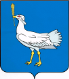 РОССИЙСКАЯ ФЕДЕРАЦИЯБОЛЬШЕГЛУШИЦКИЙСАМАРСКОЙ  ОБЛАСТИАДМИНИСТРАЦИЯСЕЛЬСКОГО  ПОСЕЛЕНИЯБОЛЬШАЯ ДЕРГУНОВКА______________________________ПОСТАНОВЛЕНИЕот 30 декабря 2022 г. № 96О внесении изменений в Постановление главы администрации сельского поселения Большая Дергуновка  муниципального района Большеглушицкий Самарской области от 12.07.2017 г. № 41 «Об утверждении муниципальной программы «Развитие социо-культурной деятельности в  сельском поселении Большая Дергуновка муниципального района Большеглушицкий Самарской области на 2017 – 2025 годы»»    В соответствии с Бюджетным кодексом Российской Федерации, Федеральным законом от 06.10.2003г №131-ФЗ «Об общих принципах организации местного самоуправления в Российской Федерации», Уставом сельского поселения Большая Дергуновка муниципального района Большеглушицкий Самарской области                                    ПОСТАНОВЛЯЮ:            1. Внести в постановление главы администрации сельского поселения Большая Дергуновка муниципального района Большеглушицкий Самарской области от 12.07.2017 г. № 41 «Об утверждении муниципальной  программы «Развитие социо-культурной деятельности в сельском поселении Большая Дергуновка муниципального района  Большеглушицкий Самарской области» на 2017-2025 годы» (далее – постановление) следующие изменения:1.1. Приложение к постановлению изложить в редакции согласно приложению к настоящему постановлению.2. Опубликовать настоящее постановление в газете «Большедергуновские Вести».3.  Настоящее постановление вступает  в силу по истечению 10 дней  со дня его  официального опубликования.И.о. Главы сельского поселения Большая Дергуновка муниципального района БольшеглушицкийСамарской области                                                                               В.И. ДыхноПриложениек постановлению главы администрациисельского поселения Большая Дергуновкамуниципального района БольшеглушицкийСамарской области от 30.12.2022 г. № 96«Приложение №1к Постановлению администрациисельского поселения Большая Дергуновка муниципального района БольшеглушицкийСамарской области от   12 июля 2017 г. № 41МУНИЦИПАЛЬНАЯ   ПРОГРАММА «РАЗВИТИЕ  СОЦИО-КУЛЬТУРНОЙ ДЕЯТЕЛЬНОСТИ В СЕЛЬСКОМ ПОСЕЛЕНИИ БОЛЬШАЯ ДЕРГУНОВКА МУНИЦИПАЛЬНОГО РАЙОНА БОЛЬШЕГЛУШИЦКИЙ САМАРСКОЙ ОБЛАСТИ на  2017 -2025 годы»Паспорт программыI.     Содержание проблемы и обоснование необходимости её решения        программными методами.                       II.    Основание для разработки программыIII.   Основные цели, приоритеты и принципы ПрограммыIV.   Сроки реализации Программы.V.    Система организации контроля за ходом реализации Программы.VI.   Ожидаемые конечные результаты.VII.  Финансирование Программы VIII. План комплекса мероприятий Программы.Паспорт программыСОДЕРЖАНИЕ  ПРОБЛЕМЫ И ОБОСНОВАНИЕ НЕОБХОДИМОСТИ ЕЁ РЕШЕНИЯ    ПРОГРАММНЫМИ  МЕТОДАМИ.Традиционная народная культура является основой всего многообразия направлений, видов и форм культуры современного общества. Отечественный опыт свидетельствует о том, что забвение народной культуры, утрата её традиций грозит распадом этнокультурных связей, потерей  национального иммунитета, образованием чуждых природе аномалий в жизни общества.Сегодня, когда сомнения и трудности неудержимым потоком захлестывают нашу жизнь, в услугах учреждений культуры нуждаются наши дети, молодежь, инвалиды и старики. Поэтому так актуальны сегодня клубы по интересам, творческие объединения. Но, к сожалению, наши учреждения культуры не всегда могут достойно устроить досуг наших граждан, и не по причине неумения, а по причине отсутствия материально-технической базы. В настоящее время российское село находится в глубочайшем кризисе, который охватывает все существенные стороны её жизни. Связь происходящих  здесь деструктивных процессов с проблемами культуры несомненна. Село само по себе веками являлось надежным хранителем духовных, нравственных ценностей народа, его культурных традиций. В последнее время они во многом утрачены, хотя уровень культурных запросов и потребностей сельского населения не ниже, чем городского. Село сегодня полнее, чем город сохранило обычаи, фольклор, народные промыслы и ремесла, народную педагогику и медицину. Возродить русское село, его культуру – значит дать мощный заряд развитию и оздоровлению бытия всей нации. Одной из главных ролей в этом отводится именно учреждениям культуры. А востребованность в деятельности учреждений культуры, постоянно растет, поскольку именно здесь дети, молодежь, пожилые люди, ветераны – имеют возможность в доступной форме реализовать свои потребности в самодеятельном искусстве, активно участвовать в культурной жизни не только района, но и области.Преодоление издержек государственной политики прошлых десятилетий по отношению к культурному национальному наследию является одной из важнейших общественно-государственных задач современного этапа культурного строительства. Сейчас оказывается уже явно недостаточным эпизодическое и узколинейное включение государственных структур  в бурно развивающиеся процессы национального и культурного возрождения России. Работа по сохранению и восстановлению традиций народной духовной и материальной культуры требует применения программных средств и методов, действенной организационной и финансовой поддержки. Лишь объединение в специально организованном и целенаправленном процессе усилий общества и государства позволит нейтрализовать опасную зону культурной деградации, восстановить целостность социокультурного  пространства. На основе этнических традиций выработаны действительно продуктивные виды и формы государственного и общественного устройства. Решение этих задач ложится серьезной ответственностью на наше общество в целом, и, в первую очередь, на учреждения культуры.Сельское поселение имеет потенциал для развития в сфере традиционной народной культуры и самодеятельного народного творчества.Несмотря на недостаточное финансирование, благодаря профессионализму и мужеству работников культуры, удалось сохранить сеть сельских учреждений культуры и творческие коллективы. Сегодня в одной методической связке  в сельском поселении функционируют 2 клубных,  1 библиотечное учреждение культуры. В них работает 6 человек..Работа учреждений культуры направлена, прежде всего, на повышение уровня культурного досуга сельского населения, сохранение национальных традиций, повышение культурно-эстетического и художественного уровня творческих коллективов, поиск новых возможностей.Из-за недостаточного финансирования и слабой материально-технической базы учреждений культуры в настоящее время четко обозначились негативные тенденции в развитии культуры села, постоянно увеличивается разрыв между культурными потребностями населения сельского поселения и возможностями их удовлетворения. В учреждениях культуры отсутствует в необходимом количестве звуко - и видеовоспроизводящая аппаратура. Решение актуальных задач в сфере развития культуры на селе требует комплексного подхода, современной организации всей работы.Исходя из совокупности проблем в учреждениях культуры района, очевидно, что назрела необходимость их решения программным методом, позволяющим системно подойти к решению вопросов повышения эффективности существующих и созданию новых механизмов укрепления материально – технической базы учреждений культуры.Настоящая  Программа должна стать одной из составляющих социокультурной политики сельского поселения.ОСНОВАНИЕ ДЛЯ РАЗРАБОТКИ ПРОГРАММЫОснованием для разработки Программы послужило осознание различными слоями общества исключительной значимости культурного наследия, самобытности культуры сел в сельском поселении, активизация и развитие деятельности общественных и муниципальных организаций и учреждений района по изучению, сохранению и восстановлению традиционной культуры.ОСНОВНЫЕ ЦЕЛИ, ПРИОРИТЕТЫ И ПРИНЦИПЫ ПРОГРАММЫПрограмма ориентирована на достижение долгосрочных целей в культурной политике сельского поселения. Важнейшими из них являются:- приобщение к ценностям традиционной культуры различных слоев населения сельского поселения.-  соответствие материально – технического состояния и оснащения учреждений культуры с нормами и изменившимися социокультурными ориентациями населения.Для достижения поставленных целей Программа предусматривает решение следующих задач:- сохранение и восстановление разнообразных видов и форм традиционного народного творчества, определяющих самобытность культуры каждого села и поселка сельского поселения.- развитие сферы культурно-досуговой и культурно-просветительной деятельности.СРОКИ РЕАЛИЗАЦИИ ПРОГРАММЫСроки реализации Программы: 2017 – 2025 годы.СИСТЕМА ОРГАНИЗАЦИИ КОНТРОЛЯ ЗА ХОДОМ РЕАЛИЗАЦИИ ПРОГРАММЫ.Общий контроль над реализацией Программы осуществляет муниципальный заказчик - Администрация.Управление реализацией Программы осуществляется главным исполнителем Программы – Администрацией.Контроль над целевым использованием   выделенных средств из местного бюджета осуществляет главный распорядитель бюджетных средств. ОЖИДАЕМЫЕ  КОНЕЧНЫЕ  РЕЗУЛЬТАТЫ  РЕАЛИЗАЦИИ ПРОГРАММЫРеализация Программы позволит:-сформировать и стабилизировать единое социокультурное пространство сельского поселения, ориентированное на решение проблемы развития культуры села;- сохранить и восстановить разнообразные формы и виды традиционной народной культуры, определяющие самобытность культуры сельского поселения;- обеспечить широкий доступ различных слоев сельского населения района к ценностям традиционной и современной культуры, художественному образованию;- обеспечить совершенствование системы музыкально-художественного образования сельских детей;-обеспечить совершенствование культурно-досуговой и просветительной работы,  художественного народного творчества, творческих инициатив, библиотечного обслуживания;-отработать формы организационно-правовых и финансовых механизмов работы сельских учреждений культуры, муниципального  образования, народных творческих коллективов, добиться их устойчивого функционирования;- укрепить материально-техническую базу сельских учреждений культуры, муниципального образования, народных творческих коллективов.VII. ФИНАНСИРОВАНИЕ     ПРОГРАММЫФинансирование Программы осуществляется за счет средств бюджета сельского поселения – 7800,1 тыс. рублей, в том числе по годам: 2017 год – 1351,9 тыс. рублей, 2018 год – 1219,1тыс. рублей, 2019 год – 1804,4 тыс. рублей, 2020 год – 852,7 тыс. рублей, 2021 год – 718,0 тыс. рублей, 2022 год – 853,5 тыс. рублей, 2023 год – 333,5 тыс. рублей, 2024 год – 333,5 тыс. рублей, 2025 год – 333,5 тыс. рублей.Объемы финансирования Программы ежегодно утверждаются при принятии бюджета сельского поселения.ПЛАН КОМПЛЕКСА МЕРОПРИЯТИЙ ПРОГРАММЫ.».РОССИЙСКАЯ ФЕДЕРАЦИЯМУНИЦИПАЛЬНЫЙ  РАЙОНБОЛЬШЕГЛУШИЦКИЙСАМАРСКОЙ  ОБЛАСТИАДМИНИСТРАЦИЯСЕЛЬСКОГО  ПОСЕЛЕНИЯБОЛЬШАЯ ДЕРГУНОВКА________________________ПОСТАНОВЛЕНИЕот 30 декабря 2022 года  № 97 Об утверждении отчета о ходе реализации и оценке эффективности муниципальной программы «Благоустройство  сельского поселения Большая Дергуновка муниципального района Большеглушицкий Самарской области на 2017-2025 годы» за 2022 годВ соответствии с Постановлением администрации сельского поселения Большая Дергуновка муниципального района Большеглушицкий Самарской области от 07 августа 2012 года № 23 «О разработке и реализации муниципальных целевых программ в сельском поселении Большая Дергуновка муниципального района Большеглушицкий Самарской области» Администрация сельского поселения Большая Дергуновка муниципального района Большеглушицкий Самарской области    ПОСТАНОВЛЯЕТ:1.Утвердить отчет о ходе реализации и оценке эффективности муниципальной программы «Благоустройство сельского поселения Большая Дергуновка муниципального района Большеглушицкий Самарской области на 2017-2025 годы» за 2022 год согласно приложению.2.Настоящее Постановление вступает в силу со дня его подписания.И.о. Главы сельского поселения Большая Дергуновка муниципального района БольшеглушицкийСамарской области                                                                              В.И. ДыхноПриложение к  Постановлению администрации сельскогопоселения Большая Дергуновка муниципального района Большеглушицкий  Самарской областиот « 30 »  декабря  2022 года № 97 Отчет о ходе реализации и оценке эффективности муниципальной программы  «Благоустройство  сельского поселения Большая Дергуновка муниципального района Большеглушицкий Самарской области на 2017-2025 годы» за 2022 годРаздел I. Основные результатыМуниципальная программа «Благоустройство сельского поселения Большая Дергуновка муниципального района Большеглушицкий Самарской области на 2017-2025 годы» принята постановлением Администрации сельского поселения  Большая Дергуновка от 12.07.2017  года № 39.На  2022 год запланировано – 1126,0  тыс. руб., фактически освоено – 1687,7 тыс. руб.Средства были выделены на проведение мероприятий согласно плану реализации муниципальной программы «Благоустройство сельского поселения Большая Дергуновка муниципального района Большеглушицкий Самарской области на 2017-2025 годы» на 2022 год.Раздел II. Меры по реализации ПрограммыВ течение 2022 года в программу вносились изменения: - постановление Администрации сельского поселения Большая Дергуновка муниципального района Большеглушицкий Самарской области от 02.11.2022    №72 «О внесении изменений в постановление администрации сельского поселения Большая Дергуновка муниципального района Большеглушицкий Самарской области от 12.07.2017  года № 39 «Благоустройство сельского поселения Большая Дергуновка муниципального района Большеглушицкий Самарской области на 2017-2024 годы»;- постановление Администрации сельского поселения Большая Дергуновка муниципального района Большеглушицкий Самарской области от 30.12.2022    №95 «О внесении изменений в постановление администрации сельского поселения Большая Дергуновка муниципального района Большеглушицкий Самарской области от 12.07.2017  года № 39 «Благоустройство сельского поселения Большая Дергуновка муниципального района Большеглушицкий Самарской области на 2017-2025 годы».Раздел III. Оценка эффективности реализации Программы 	Оценка эффективности реализации программы производится путем сравнения достигнутых показателей за соответствующий  период с утвержденными на год значениями целевых индикаторов согласно таблице 2.ПАСПОРТ ПРОГРАММЫтаблица1таблица 2РОССИЙСКАЯ ФЕДЕРАЦИЯМУНИЦИПАЛЬНЫЙ  РАЙОНБОЛЬШЕГЛУШИЦКИЙСАМАРСКОЙ  ОБЛАСТИАДМИНИСТРАЦИЯСЕЛЬСКОГО  ПОСЕЛЕНИЯБОЛЬШАЯ ДЕРГУНОВКА________________________ПОСТАНОВЛЕНИЕот 30 декабря  2022 года  №98Об утверждении отчета о ходе реализации и оценке эффективности муниципальной программы «Комплексное развитие системы жилищно-коммунального хозяйства сельского поселения Большая Дергуновка муниципального района Большеглушицкий Самарской области на 2017-2025 годы» за 2022 годВ соответствии  с Постановлением администрации сельского поселения Большая Дергуновка муниципального района Большеглушицкий Самарской области от 07 августа 2012 года № 23 «О разработке и реализации муниципальных целевых программ в сельском поселении Большая Дергуновка муниципального района Большеглушицкий Самарской области» Администрация сельского поселения Большая Дергуновка муниципального района Большеглушицкий Самарской областиПОСТАНОВЛЯЕТ:1.Утвердить отчет о ходе реализации и оценке эффективности муниципальной программы «Комплексное развитие системы жилищно-коммунального хозяйства сельского поселения Большая Дергуновка муниципального района Большеглушицкий Самарской области на 2017-2025 годы» за 2022 год согласно приложению.2.Настоящее Постановление вступает в силу со дня его подписания.И.о. Главы сельского поселения Большая Дергуновка муниципального района БольшеглушицкийСамарской области                                                                              В.И. ДыхноПриложение к  Постановлению администрации сельскогопоселения Большая Дергуновка муниципального района Большеглушицкий  Самарской областиот « 30 »  декабря  2022 года № 98Отчет о ходе реализации и оценке эффективности муниципальной программы «Комплексное развитие  системы жилищно-коммунального хозяйства сельского поселения Большая Дергуновка муниципального района Большеглушицкий Самарской области на 2017-2025 годы» за 2022 годРаздел I. Основные результатыМуниципальная программа «Комплексное развитие  системы жилищно-коммунального хозяйства сельского поселения Большая Дергуновка муниципального района Большеглушицкий Самарской области на 2017-2025 годы» принята постановлением Администрации сельского поселения  Большая Дергуновка от 12.07.2017  года № 40 .На  2022 год запланировано – 40,0 тыс. руб., фактически освоено – 1719,3 тыс. руб.Средства были выделены на проведение мероприятий согласно плану реализации муниципальной программы «Комплексное развитие  системы жилищно-коммунального хозяйства сельского поселения Большая Дергуновка муниципального района Большеглушицкий Самарской области на 2017-2025 годы» на 2022 год.Раздел II. Меры по реализации ПрограммыВ течение 2022 года в программу вносились изменения в связи с необходимостью уточнения сроков исполнения программы: - постановление Администрации сельского поселения Большая Дергуновка муниципального района Большеглушицкий Самарской области от 02.11.2022    №75 «О внесении изменений в постановление администрации сельского поселения Большая Дергуновка муниципального района Большеглушицкий Самарской области от 12.07.2017   № 40 «Об утверждении муниципальной  программы «Комплексное развитие системы жилищно-коммунального хозяйства  сельского поселения Большая Дергуновка муниципального района Большеглушицкий Самарской области на 2017-2024 годы»;- постановление Администрации сельского поселения Большая Дергуновка муниципального района Большеглушицкий Самарской области от 30.12.2022    №93 «О внесении изменений в постановление администрации сельского поселения Большая Дергуновка муниципального района Большеглушицкий Самарской области от 12.07.2017   № 40 «Об утверждении муниципальной  программы «Комплексное развитие системы жилищно-коммунального хозяйства  сельского поселения Большая Дергуновка муниципального района Большеглушицкий Самарской области на 2017-2025 годы».Раздел III. Оценка эффективности реализации Программы 	Оценка эффективности реализации программы производится путем сравнения достигнутых показателей за соответствующий  период с утвержденными на год значениями целевых индикаторов согласно таблице 2.ПАСПОРТ ПРОГРАММЫтаблица1таблица 2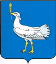 РОССИЙСКАЯ ФЕДЕРАЦИЯМУНИЦИПАЛЬНЫЙ  РАЙОНБОЛЬШЕГЛУШИЦКИЙСАМАРСКОЙ  ОБЛАСТИАДМИНИСТРАЦИЯСЕЛЬСКОГО  ПОСЕЛЕНИЯБОЛЬШАЯ ДЕРГУНОВКА________________________ПОСТАНОВЛЕНИЕот 30 декабря 2022 года  № 99Об утверждении отчета о ходе реализации и оценке эффективности муниципальной программы «Повышение безопасности дорожного движения в сельском поселении Большая Дергуновка муниципального района Большеглушицкий Самарской области на 2017 – 2025 годы» за 2022 годВ соответствии  с Постановлением администрации сельского поселения Большая Дергуновка муниципального района Большеглушицкий Самарской области от 07 августа 2012 года № 23 «О разработке и реализации муниципальных целевых программ в сельском поселении Большая Дергуновка муниципального района Большеглушицкий Самарской области» Администрация сельского поселения Большая Дергуновка муниципального района Большеглушицкий Самарской области    ПОСТАНОВЛЯЕТ:1.Утвердить отчет о ходе реализации и оценке эффективности муниципальной программы «Повышение безопасности дорожного движения в сельском поселении Большая Дергуновка муниципального района Большеглушицкий Самарской области на 2017 – 2025 годы» за 2022 год согласно приложению.2.Настоящее Постановление вступает в силу со дня его подписания.И.о. Главы сельского поселения Большая Дергуновка муниципального района БольшеглушицкийСамарской области                                                                              В.И. ДыхноПриложение к  Постановлению администрации сельскогопоселения Большая Дергуновка муниципального района Большеглушицкий  Самарской областиот « 30»  декабря  2022 года № 99 Отчет о ходе реализации и оценке эффективности муниципальной программы  «Повышение безопасности дорожного движения в сельском поселении Большая Дергуновка муниципального района Большеглушицкий Самарской области на 2017 – 2025 годы» за 2022 годРаздел I. Основные результатыМуниципальная программа «Повышение безопасности дорожного движения в сельском поселении Большая Дергуновка муниципального района Большеглушицкий Самарской области на 2017 – 2025 годы» принята постановлением Администрации сельского поселения  Большая Дергуновка от 12.07.2017  года № 43.На  2022 год запланировано – 0,01 тыс. руб., фактически освоено – 0,01 тыс. руб.Средства были выделены на проведение мероприятий согласно плану реализации муниципальной программы «Повышение безопасности дорожного движения в сельском поселении Большая Дергуновка муниципального района Большеглушицкий Самарской области на 2017 – 2025 годы» на 2022 год.Раздел II. Меры по реализации ПрограммыВ течение 2022 года в программу вносились изменения:- постановление Администрации сельского поселения Большая Дергуновка муниципального района Большеглушицкий Самарской области от 02.11.2022    №77 «О внесении изменений в Постановление главы администрации сельского поселения Большая Дергуновка  муниципального района Большеглушицкий Самарской области  от    12.07.2017 г. № 43 «Об утверждении муниципальной программы «Повышение безопасности дорожного движения в сельском поселении Большая Дергуновка муниципального района Большеглушицкий Самарской области на 2017 – 2024 годы»»».Раздел III. Оценка эффективности реализации Программы 	Оценка эффективности реализации программы производится путем сравнения достигнутых показателей за соответствующий  период с утвержденными на год значениями целевых индикаторов согласно таблице 2.ПАСПОРТ ПРОГРАММЫтаблица1Таблица 2ПЛАН КОМПЛЕКСА МЕРОПРИЯТИЙ ПРОГРАММЫ.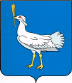 РОССИЙСКАЯ ФЕДЕРАЦИЯМУНИЦИПАЛЬНЫЙ  РАЙОНБОЛЬШЕГЛУШИЦКИЙСАМАРСКОЙ  ОБЛАСТИАДМИНИСТРАЦИЯСЕЛЬСКОГО  ПОСЕЛЕНИЯБОЛЬШАЯ ДЕРГУНОВКА________________________ПОСТАНОВЛЕНИЕот 30 декабря 2022 года №100Об утверждении отчета о ходе реализации и оценке эффективности муниципальной программы «Повышение эффективности использования муниципального имущества сельского поселения  Большая Дергуновка муниципального района Большеглушицкий  Самарской  области  на  2017-2025 годы» за 2022 годВ соответствии  с Постановлением администрации сельского поселения Большая Дергуновка муниципального района Большеглушицкий Самарской области от 07 августа 2012 года № 23 «О разработке и реализации муниципальных целевых программ в сельском поселении Большая Дергуновка муниципального района Большеглушицкий Самарской области» Администрация сельского поселения Большая Дергуновка муниципального района Большеглушицкий Самарской области    ПОСТАНОВЛЯЕТ:1.Утвердить отчет о ходе реализации и оценке эффективности муниципальной программы «Повышение эффективности использования муниципального имущества сельского поселения Большая Дергуновка муниципального района Большеглушицкий  Самарской  области  на  2017-2025 годы» за 2022 год согласно приложению.2.Настоящее Постановление вступает в силу со дня его подписания.И.о. Главы сельского поселения Большая Дергуновка муниципального района БольшеглушицкийСамарской области                                                                              В.И. ДыхноПриложение к  Постановлению администрации сельскогопоселения Большая Дергуновка муниципального района Большеглушицкий  Самарской областиот « 30 »  декабря  2022 года № 100 Отчет о ходе реализации и оценке эффективности муниципальной программы «Повышение эффективности использования муниципального имущества   сельского поселения  Большая Дергуновка муниципального района Большеглушицкий  Самарской  области  на  2017-2025 годы» за 2022 годРаздел I. Основные результатыМуниципальная программа «Повышение эффективности использования муниципального имущества сельского поселения Большая Дергуновка муниципального района Большеглушицкий  Самарской  области  на  2017-2025 годы» принята постановлением Администрации сельского поселения  Большая Дергуновка от 12.07.2017  года № 37.На  2022 год запланировано –290,8 тыс. руб., фактически освоено – 565,6 тыс. руб.Средства были выделены на проведение мероприятий согласно плану реализации муниципальной программы «Повышение эффективности использования муниципального имущества сельского поселения  Большая Дергуновка муниципального района Большеглушицкий  Самарской  области  на  2017-2025 годы» на 2022 год.Раздел II. Меры по реализации ПрограммыВ течение 2022 года в программу вносились изменения: - постановление Администрации сельского поселения Большая Дергуновка муниципального района Большеглушицкий Самарской области от 02.11.2022    №71 «О внесении изменений в постановление администрации сельского поселения Большая Дергуновка муниципального района Большеглушицкий Самарской области от 12.07.2017  года № 37 «Повышение эффективности использования муниципального имущества сельского поселения  Большая Дергуновка муниципального района Большеглушицкий  Самарской  области  на  2017-2024 годы»;- постановление Администрации сельского поселения Большая Дергуновка муниципального района Большеглушицкий Самарской области от 30.12.2022    №94 «О внесении изменений в постановление администрации сельского поселения Большая Дергуновка муниципального района Большеглушицкий Самарской области от 12.07.2017  года № 37 «Повышение эффективности использования муниципального имущества сельского поселения  Большая Дергуновка муниципального района Большеглушицкий  Самарской  области  на  2017-2025 годы».Раздел III. Оценка эффективности реализации Программы 	Оценка эффективности реализации программы производится путем сравнения достигнутых показателей за соответствующий  период с утвержденными на год значениями целевых индикаторов согласно таблице 2.ПАСПОРТ ПРОГРАММЫтаблица1таблица 2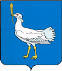 РОССИЙСКАЯ ФЕДЕРАЦИЯМУНИЦИПАЛЬНЫЙ  РАЙОНБОЛЬШЕГЛУШИЦКИЙСАМАРСКОЙ  ОБЛАСТИАДМИНИСТРАЦИЯСЕЛЬСКОГО  ПОСЕЛЕНИЯБОЛЬШАЯ ДЕРГУНОВКА________________________ПОСТАНОВЛЕНИЕот 30 декабря  2022 года  № 101Об утверждении отчета о ходе реализации и оценке эффективности муниципальной программы «Обеспечение пожарной безопасности  на территории сельского поселения Большая Дергуновка муниципального района Большеглушицкий Самарской области на 2017-2025 годы» за 2022 годВ соответствии  с Постановлением администрации сельского поселения Большая Дергуновка муниципального района Большеглушицкий Самарской области от 07 августа 2012 года № 23 «О разработке и реализации муниципальных целевых программ в сельском поселении Большая Дергуновка муниципального района Большеглушицкий Самарской области» Администрация сельского поселения Большая Дергуновка муниципального района Большеглушицкий Самарской области    ПОСТАНОВЛЯЕТ:1.Утвердить отчет о ходе реализации и оценке эффективности муниципальной программы «Обеспечение пожарной безопасности  на территории сельского поселения Большая Дергуновка муниципального района Большеглушицкий Самарской области на 2017-2025 годы» за 2022 год согласно приложению.2.Настоящее Постановление вступает в силу со дня его подписания.И.о. Главы сельского поселения Большая Дергуновка муниципального района БольшеглушицкийСамарской области                                                                              В.И. ДыхноПриложение к  Постановлению администрации сельскогопоселения Большая Дергуновка муниципального района Большеглушицкий  Самарской областиот « 30 »  декабря  2022 года № 101 Отчет о ходе реализации и оценке эффективности муниципальной программы  «Обеспечение пожарной безопасности  на территории сельского поселения Большая Дергуновка муниципального района Большеглушицкий Самарской области на 2017-2025 годы» за 2022 годРаздел I. Основные результатыМуниципальная программа «Обеспечение пожарной безопасности  на территории сельского поселения Большая Дергуновка муниципального района Большеглушицкий Самарской области на 2017-2025 годы» принята постановлением Администрации сельского поселения  Большая Дергуновка от 12.07.2017  года № 42.На  2022 год запланировано – 13,0  тыс. руб., фактически освоено – 8,2  тыс. руб.Средства были выделены на проведение мероприятий согласно плану реализации муниципальной программы «Обеспечение пожарной безопасности  на территории сельского поселения Большая Дергуновка муниципального района Большеглушицкий Самарской области на 2017-2025 годы» на 2022 год.Раздел II. Меры по реализации ПрограммыВ течение 2022 года в программу вносились изменения: - постановление Администрации сельского поселения Большая Дергуновка муниципального района Большеглушицкий Самарской области от 02.11.2022    №74 «О внесении изменений в постановление администрации сельского поселения Большая Дергуновка муниципального района Большеглушицкий Самарской области от 12.07.2017 года № 42 «Обеспечение пожарной безопасности  на территории сельского поселения Большая Дергуновка муниципального района Большеглушицкий Самарской области на 2017-2024 годы»;- постановление Администрации сельского поселения Большая Дергуновка муниципального района Большеглушицкий Самарской области от 30.12.2022    №92 «О внесении изменений в постановление администрации сельского поселения Большая Дергуновка муниципального района Большеглушицкий Самарской области от 12.07.2017 года № 42 «Обеспечение пожарной безопасности  на территории сельского поселения Большая Дергуновка муниципального района Большеглушицкий Самарской области на 2017-2025 годы».Раздел III. Оценка эффективности реализации Программы 	Оценка эффективности реализации программы производится путем сравнения достигнутых показателей за соответствующий  период с утвержденными на год значениями целевых индикаторов согласно таблице 2.ПАСПОРТ ПРОГРАММЫтаблица1таблица2РОССИЙСКАЯ ФЕДЕРАЦИЯМУНИЦИПАЛЬНЫЙ  РАЙОНБОЛЬШЕГЛУШИЦКИЙСАМАРСКОЙ  ОБЛАСТИАДМИНИСТРАЦИЯСЕЛЬСКОГО  ПОСЕЛЕНИЯБОЛЬШАЯ ДЕРГУНОВКА________________________ПОСТАНОВЛЕНИЕот 30 декабря 2022 года  № 102Об утверждении отчета о ходе реализации и оценке эффективности муниципальной программы «Развитие социо-культурной деятельности в сельском поселении Большая Дергуновка муниципального района Большеглушицкий Самарской области на 2017-2025 годы» за 2022 годВ соответствии  с Постановлением администрации сельского поселения Большая Дергуновка муниципального района Большеглушицкий Самарской области от 07 августа 2012 года № 23 «О разработке и реализации муниципальных целевых программ в сельском поселении Большая Дергуновка муниципального района Большеглушицкий Самарской области» Администрация сельского поселения Большая Дергуновка муниципального района Большеглушицкий Самарской области    ПОСТАНОВЛЯЕТ:1.Утвердить отчет о ходе реализации и оценке эффективности муниципальной программы «Развитие социо-культурной деятельности в   сельском  поселении Большая Дергуновка муниципального района Большеглушицкий Самарской области на 2017-2025 годы» за 2022 год согласно приложению.2.Настоящее Постановление вступает в силу со дня его подписания.И.о. Главы сельского поселения Большая Дергуновка муниципального района БольшеглушицкийСамарской области                                                                              В.И. ДыхноПриложение к  Постановлению администрации сельскогопоселения Большая Дергуновка муниципального района Большеглушицкий  Самарской областиот « 30 »  декабря  2022 года № 102 Отчет о ходе реализации и оценке эффективности муниципальной программы  «Развитие социо-культурной деятельности в  сельском  поселении Большая Дергуновка муниципального района Большеглушицкий Самарской области на 2017-2025 годы» за 2022 годРаздел I. Основные результатыМуниципальная программа «Развитие социо-культурной деятельности в   сельском  поселении Большая Дергуновка муниципального района Большеглушицкий Самарской области на 2017-2025 годы» принята постановлением Администрации сельского поселения  Большая Дергуновка от 12.07.2017  года № 41.На  2022 год запланировано – 823,5 тыс. руб., фактически освоено – 853,5 тыс. руб.Средства были выделены на проведение мероприятий согласно плану реализации муниципальной программы «Развитие социо-культурной деятельности в   сельском  поселении Большая Дергуновка муниципального района Большеглушицкий Самарской области на 2017-2025 годы» на 2022 год.Раздел II. Меры по реализации ПрограммыВ течение 2022 года в программу вносились изменения: - постановление Администрации сельского поселения Большая Дергуновка муниципального района Большеглушицкий Самарской области от 02.11.2022    №73 «О внесении изменений в постановление администрации сельского поселения Большая Дергуновка муниципального района Большеглушицкий Самарской области от 12.07.2017  года № 41 «Развитие социо-культурной деятельности в   сельском  поселении Большая Дергуновка муниципального района Большеглушицкий Самарской области на 2017-2024 годы»;- постановление Администрации сельского поселения Большая Дергуновка муниципального района Большеглушицкий Самарской области от 30.12.2022    №96 «О внесении изменений в постановление администрации сельского поселения Большая Дергуновка муниципального района Большеглушицкий Самарской области от 12.07.2017  года № 41 «Развитие социо-культурной деятельности в   сельском  поселении Большая Дергуновка муниципального района Большеглушицкий Самарской области на 2017-2025 годы».Раздел III. Оценка эффективности реализации Программы 	Оценка эффективности реализации программы производится путем сравнения достигнутых показателей за соответствующий период с утвержденными на год значениями целевых индикаторов согласно таблице 2.ПАСПОРТ ПРОГРАММЫтаблица1таблица2РОССИЙСКАЯ ФЕДЕРАЦИЯМУНИЦИПАЛЬНЫЙ  РАЙОНБОЛЬШЕГЛУШИЦКИЙСАМАРСКОЙ  ОБЛАСТИАДМИНИСТРАЦИЯСЕЛЬСКОГО  ПОСЕЛЕНИЯБОЛЬШАЯ ДЕРГУНОВКА________________________ПОСТАНОВЛЕНИЕот 30 декабря 2022 года  №103Об утверждении отчета о ходе реализации и оценке эффективности муниципальной программы «Осуществление мероприятий по предупреждению и защите населения от чрезвычайных ситуаций на территории сельского поселения Большая Дергуновка муниципального района Большеглушицкий Самарской области на 2017-2025 годы» за 2022 годВ соответствии  с Постановлением администрации сельского поселения Большая Дергуновка муниципального района Большеглушицкий Самарской области от 07 августа 2012 года № 23 «О разработке и реализации муниципальных целевых программ в сельском поселении Большая Дергуновка муниципального района Большеглушицкий Самарской области» Администрация сельского поселения Большая Дергуновка муниципального района Большеглушицкий Самарской области    ПОСТАНОВЛЯЕТ:1.Утвердить отчет о ходе реализации и оценке эффективности муниципальной программы «Осуществление мероприятий по предупреждению и защите населения от чрезвычайных ситуаций на территории сельского поселения Большая Дергуновка муниципального района Большеглушицкий Самарской области на 2017-2025 годы» за 2022 год согласно приложению.2.Настоящее Постановление вступает в силу со дня его подписания.И.о. Главы сельского поселения Большая Дергуновка муниципального района БольшеглушицкийСамарской области                                                                              В.И. ДыхноПриложение к  Постановлению администрации сельскогопоселения Большая Дергуновка муниципального района Большеглушицкий  Самарской областиот « 30»  декабря  2022 года № 103 Отчет о ходе реализации и оценке эффективности муниципальной программы «Осуществление мероприятий по предупреждению и защите населения от чрезвычайных ситуаций на территории сельского поселения Большая Дергуновка муниципального района Большеглушицкий Самарской области на 2017-2025 годы» за 2022 годРаздел I. Основные результатыМуниципальная программа «Осуществление мероприятий по предупреждению и защите населения от чрезвычайных ситуаций на территории сельского поселения Большая Дергуновка муниципального района Большеглушицкий Самарской области на 2017-2025 годы» принята постановлением Администрации сельского поселения  Большая Дергуновка от 12.07.2017  года № 38.На  2022 год запланировано – 0,01  тыс. руб., фактически освоено – 0,01 тыс. руб.Средства были выделены на проведение мероприятий согласно плану реализации муниципальной программы «Осуществление мероприятий по предупреждению и защите населения от чрезвычайных ситуаций на территории сельского поселения Большая Дергуновка муниципального района Большеглушицкий Самарской области на 2017-2025 годы» на 2022 год.Раздел II. Меры по реализации ПрограммыВ течение 2022 года в программу вносились изменения:- постановление Администрации сельского поселения Большая Дергуновка муниципального района Большеглушицкий Самарской области от 02.11.2022    №76 «О внесении изменений в Постановление главы администрации сельского поселения Большая Дергуновка  муниципального района Большеглушицкий Самарской области  от    12.07.2017 г. № 38 «Об утверждении муниципальной программы «Осуществление мероприятий по предупреждению и защите населения от чрезвычайных ситуаций на территории  сельского поселения Большая Дергуновка муниципального района Большеглушицкий Самарской области на 2017 – 2024 годы»»».Раздел III. Оценка эффективности реализации Программы 	Оценка эффективности реализации программы производится путем сравнения достигнутых показателей за соответствующий  период с утвержденными на год значениями целевых индикаторов согласно таблице 2.ПАСПОРТ ПРОГРАММЫтаблица1таблица2РОССИЙСКАЯ ФЕДЕРАЦИЯМУНИЦИПАЛЬНЫЙ  РАЙОНБОЛЬШЕГЛУШИЦКИЙСАМАРСКОЙ  ОБЛАСТИАДМИНИСТРАЦИЯСЕЛЬСКОГО  ПОСЕЛЕНИЯБОЛЬШАЯ ДЕРГУНОВКА______________________________ПОСТАНОВЛЕНИЕот 30 декабря 2022 г. № 105О внесении изменений в Постановление главы администрации сельского поселения Большая Дергуновка  муниципального района Большеглушицкий Самарской области  от 08.08.2019 г. № 78 «Об утверждении муниципальной программы «Профилактика наркомании и противодействие незаконному обороту наркотиков на территории сельского поселения Большая Дергуновка муниципального района Большеглушицкий Самарской области»»В соответствии с Бюджетным кодексом Российской Федерации, Федеральным законом от 06.10.2003г №131-ФЗ «Об общих принципах организации местного самоуправления в Российской Федерации», Уставом сельского поселения Большая Дергуновка муниципального района Большеглушицкий Самарской области     ПОСТАНОВЛЯЮ:            1. Внести в постановление главы администрации сельского поселения Большая Дергуновка муниципального района Большеглушицкий Самарской области от 08.08.2019 г. № 78 «Об утверждении муниципальной программы «Профилактика наркомании и противодействие незаконному обороту наркотиков на территории сельского поселения Большая Дергуновка муниципального района Большеглушицкий Самарской области»» (далее – постановление) следующие изменения:1.1. Приложение к постановлению изложить в редакции согласно приложению к настоящему постановлению.2. Опубликовать настоящее постановление в газете «Большедергуновские Вести».3.  Настоящее постановление вступает  в силу по истечению 10 дней  со дня его  официального опубликования.И.о. Главы сельского поселения Большая Дергуновка муниципального района БольшеглушицкийСамарской области                                                                                    В.И. ДыхноПриложениек постановлению главы администрациисельского поселения Большая Дергуновкамуниципального района БольшеглушицкийСамарской областиот 30.12.2022 г. № 105«Приложение к Постановлению администрациисельского поселения Большая Дергуновка муниципального района Большеглушицкий Самарской области«Об утверждении муниципальной программы«Профилактика наркомании и противодействие незаконному обороту наркотиков на территории сельского поселения Большая Дергуновка муниципального района Большеглушицкий Самарской области»от «08» августа 2019  г. № 78МУНИЦИПАЛЬНАЯ  ПРОГРАММА «ПРОФИЛАКТИКА НАРКОМАНИИ И ПРОТИВОДЕЙСТВИЕ НЕЗАКОННОМУ ОБОРОТУ НАРКОТИКОВ НА ТЕРРИТОРИИ  СЕЛЬСКОГО ПОСЕЛЕНИЯ БОЛЬШАЯ ДЕРГУНОВКА МУНИЦИПАЛЬНОГО РАЙОНА БОЛЬШЕГЛУШИЦКИЙ САМАРСКОЙ ОБЛАСТИ»  (далее – программа)ПАСПОРТ ПРОГРАММЫ1. Характеристика проблемы, на решение которой направлена программа Программа разработана согласно Указу Президента Российской Федерации от 9 июня 2010 года N 690 «Об утверждении Стратегии государственной антинаркотической политики Российской Федерации до 2020 года» и в соответствии с Федеральным законом от 8 января 1998 года N 3-ФЗ «О наркотических средствах и психотропных веществах».С тех пор, как наркомания в нашем обществе приобрела масштабы пандемии, ученые работают над тем, чтобы устранить это негативное явление, забирающее миллионы жизней. Но для этой борьбы необходимо точно определить причины, приводящие человека к развитию наркологической зависимости.Все известные на сегодня причины наркомании условно подразделяются на психологические и физиологические. Но это не говорит, что в каждом отдельном случае употребления наркотиков виновата только одна группа факторов. Обычно формирование зависимости от алкоголя и наркомании представляет собой сложную картину, в которой переплетены многие аспекты и индивидуальные особенности человека.Причины развития наркомании, относящиеся к психологическим, еще называют социальными. Многие из них зависят от психоэмоционального состояния, обусловленного генетикой человека.К психологическим причинам наркомании можно отнести:семейные проблемы.любопытство.стремление достичь интеллектуального и творческого успеха.бунтарство против семейных и общественных устоев.внутренняя недисциплинированность, отсутствие ответственности за свои поступки и моральных качеств;внутренние конфликты.неудовлетворение самим собой, скука, неуверенность в себе и в своем будущем, страх, незащищенность, ощущение тревоги и несчастья;подражание кумирам, желание быть похожим на других, повысить свою популярность в компании сверстников, поддержать общение;отсутствие интересов к здоровым увлечениям, дурное окружение.Ученые, занимающиеся проблемой патологических зависимостей, представляют результаты отечественных и зарубежных исследований, которые свидетельствуют, что настроение и эмоциональный баланс человека зависят от биохимического обмена в головном мозге. Недостаточная или избыточная выработка нейромедиаторов – особых веществ, участвующих в этом обмене, ведет к развитию тревоги, страха, депрессий. Человек чувствует неудовлетворенность, эмоциональное напряжение, его преследуют навязчивые состояния. Он подсознательно стремится избавиться от этих неприятных ощущений и рано или поздно становится на путь наркотизации.Наркотик в этом случае заменяет недостающие нейромедиаторы, и дает человеку ощущение комфорта и спокойствия, которых он желал. Для многих людей наркотики становится ключом к виртуальной двери в мир желаемого удовлетворения.О наркомании часто говорят, как о болезни нашего общества, предполагая, что избавляться от нее нужно, ликвидируя торговцев наркотиками, словно болезнетворных микробов. Но ведь здоровым считается не тот организм, в котором нет микробов, а тот, который имеет сильный иммунитет. Поэтому путь борьбы с наркоманией и алкоголизмом  — это создание собственного «морального иммунитета».  А это процесс длительный, требующий глубокого самоанализа, знаний, волевых качеств и серьезной работы над собой.2. Основные цели и задачи программыОсновной целью программы является противодействие незаконному обороту наркотиков на территории сельского поселения, профилактика правонарушений связанных с употреблением и распространением наркотических и психотропных веществ.Программа предлагает решение следующих основных задач: - организация системы профилактики наркомании в сельском поселении;- организация информационно-пропагандистского обеспечения профилактики наркомании в сельском поселении;- совершенствование нормативно - правовой базы сельского поселения в сфере незаконного оборота наркотиков;-оптимизация работы по профилактике распространения и употребления наркотических и психотропных веществ;-создание системы стимулов, среди населения жизни без наркотиков;- реализация на территории сельского поселения государственной политики в области противодействия незаконному обороту наркотических средств, психотропных веществ и их прекурсоров.Целевые индикаторы и показатели, характеризующие ежегодный ход и итоги реализации программыПеречень программных мероприятийОбоснование ресурсного обеспечения программыБюджетных средств на реализацию программы не требуется.Механизм реализации программыАдминистрация сельского поселения осуществляет координацию и мониторинг хода выполнения программы, самостоятельно определяет формы и методы организации управления реализацией программы.Администрация сельского поселения ежегодно в срок до 1 марта подготавливает информацию о ходе реализации программы за отчетный год, включая оценку значений целевых индикаторов и показателей, а также показателей эффективности реализации программы.Критериями оценки эффективности реализации программы являются степень достижения целевых индикаторов и показателей, установленных программой, а также степень достижения показателей эффективности, установленных методикой.Администрация сельского поселения оценивает эффективность реализации программы и принимает одно из следующих решений:- продолжить реализацию программы;- внести изменения в программу;- досрочно прекратить реализацию программы;- реализацию программы признать завершенной.Оценка социально-экономической и иной эффективности реализации программыВ ходе реализации программы планируется консолидировать усилия правоохранительных органов, медицинских служб, общественных организаций, образовательных учреждений и населения в борьбе с незаконным оборотом  и употреблением наркотиков на территории сельского поселения.Результаты реализуемых направлений программы позволят избежать роста распространения наркотиков и будут способствовать стабилизации состояния правопорядка в сельском поселении.Программа не предполагает негативных экономических последствий, которые могут возникнуть при её реализации. Общей оценкой вклада Программы в социальное развитие является организация работ по профилактике наркомании в сельском поселении.Оценка эффективности Программы будет ежегодно производиться по целевым показателям (индикаторам), которые обеспечат мониторинг динамики изменений в сфере противодействия злоупотреблению наркотиками за оцениваемый период реализации Программы путем сравнения значений.».РОССИЙСКАЯ ФЕДЕРАЦИЯМУНИЦИПАЛЬНЫЙ  РАЙОНБОЛЬШЕГЛУШИЦКИЙСАМАРСКОЙ  ОБЛАСТИАДМИНИСТРАЦИЯСЕЛЬСКОГО  ПОСЕЛЕНИЯБОЛЬШАЯ ДЕРГУНОВКА______________________________ПОСТАНОВЛЕНИЕот 30 декабря 2022 г. № 106О внесении изменений в Постановление главы администрации сельского поселения Большая Дергуновка  муниципального района Большеглушицкий Самарской области  от  05.06.2019 г. № 52 «Об утверждении муниципальной программы «Использование и охрана земель на территории сельского поселения Большая Дергуновка муниципального района Большеглушицкий Самарской области на 2019-2023 годы»»В соответствии с Бюджетным кодексом Российской Федерации, Федеральным законом от 06.10.2003г №131-ФЗ «Об общих принципах организации местного самоуправления в Российской Федерации», Уставом сельского поселения Большая Дергуновка муниципального района Большеглушицкий Самарской областиПОСТАНОВЛЯЮ:            1. Внести в постановление главы администрации сельского поселения Большая Дергуновка муниципального района Большеглушицкий Самарской области от 05.06.2019 г. № 52 «Об утверждении муниципальной программы «Использование и охрана земель на территории сельского поселения Большая Дергуновка муниципального района Большеглушицкий Самарской области на 2019-2023 годы»» (далее – постановление) следующие изменения:1.1. наименование постановления изложить в следующей редакции:«Об утверждении муниципальной  программы «Использование и охрана земель на территории сельского поселения Большая Дергуновка муниципального района Большеглушицкий Самарской области на 2019 – 2025 годы»»; 1.2. пункт 1 постановления изложить в следующей редакции:«1. Утвердить прилагаемую муниципальную программу «Использование и охрана земель на территории сельского поселения Большая Дергуновка муниципального района Большеглушицкий Самарской области на 2019 – 2025 годы»;1.3. Приложение к постановлению изложить в редакции согласно приложению к настоящему постановлению.2. Опубликовать настоящее постановление в газете «Большедергуновские Вести».3.  Настоящее постановление вступает  в силу по истечению 10 дней  со дня его  официального опубликования.И.о. Главы сельского поселения Большая Дергуновка муниципального района БольшеглушицкийСамарской области                                                                                    В.И. ДыхноПриложениек постановлению главы администрациисельского поселения Большая Дергуновкамуниципального района БольшеглушицкийСамарской области от 30.12.2022 г. № 106«Приложение к Постановлению администрациисельского поселения Большая Дергуновка муниципального района Большеглушицкий Самарской области«Об утверждении муниципальной программы«Использование  и  охрана  земель  на территории сельского поселения Большая Дергуновкамуниципального района Большеглушицкий  Самарской области на 2019-2025 годы»от «05» июня 2019  г. № 52МУНИЦИПАЛЬНАЯ  ПРОГРАММА «ИСПОЛЬЗОВАНИЕ И ОХРАНА ЗЕМЕЛЬ НА ТЕРРИТОРИИ  СЕЛЬСКОГО ПОСЕЛЕНИЯ БОЛЬШАЯ ДЕРГУНОВКА МУНИЦИПАЛЬНОГО РАЙОНА БОЛЬШЕГЛУШИЦКИЙ САМАРСКОЙ ОБЛАСТИ на  2019 -2025 годы»ПАСПОРТмуниципальной программы «Использование и охрана земель на территории сельского поселения Большая Дергуновка муниципального района Большеглушицкий Самарской области на 2019-2025 годы» (далее – программа)СОДЕРЖАНИЕ  ПРОБЛЕМЫ И ОБОСНОВАНИЕ НЕОБХОДИМОСТИ ЕЁ РЕШЕНИЯ  ПРОГРАММНЫМИ  МЕТОДАМИЗемля — важнейшая часть общей биосферы, использование её связано со всеми другими природными объектами: водами, лесами, животным и растительным миром, полезными ископаемыми и иными ценностями недр земли. Без использования и охраны земли практически невозможно использование других природных ресурсов. При этом бесхозяйственность по отношению к земле наносит вред окружающей среде, приводит не только к разрушению поверхностного слоя земли — почвы, ее химическому и радиоактивному загрязнению, но и сопровождается  экологическим ухудшением всего природного комплекса. Программа направлена на создание благоприятных условий использования и охраны земель, обеспечивающих реализацию государственной политики эффективного и рационального использования и управления земельными ресурсами в интересах укрепления экономики. Использование значительных объемов земельного фонда в различных целях накладывает определенные обязательства по сохранению природной целостности всех звеньев экосистемы окружающей среды. В природе все взаимосвязано. Поэтому нарушение правильного функционирования одного из звеньев, будь то лес, животный мир, земля, ведет к дисбалансу и нарушению целостности экосистемы. Нерациональное использование земли, потребительское и бесхозяйственное отношение к ней приводит к нарушению выполняемых ею функций, снижению природных свойств. Охрана земли только тогда может быть эффективной, когда обеспечивается рациональное землепользование. Проблемы устойчивого социально-экономического развития сельского поселения Большая Дергуновка муниципального района Большеглушицкий Самарской области и экологически безопасной жизнедеятельности его жителей на современном этапе тесно связаны с решением вопросов охраны и использования земель. На уровне сельского поселения Большая Дергуновка муниципального района Большеглушицкий  Самарской области можно решать местные проблемы охраны и использования земель самостоятельно, причем полным, комплексным и разумным образом в интересах не только ныне живущих людей, но и будущих поколений. На территории сельского поселения Большая Дергуновка муниципального района Большеглушицкий Самарской области имеются земельные участки для различного разрешенного использования. Наиболее ценными являются земли сельскохозяйственного назначения, относящиеся к сельскохозяйственным угодьям. Пастбища и сенокосы на территории поселения Большая Дергуновка муниципального района Большеглушицкий  Самарской области по своему культурно-техническому состоянию преимущественно чистые. Сенокосы используются фермерскими и личными подсобными хозяйствами. Экологическое состояние земель в среднем хорошее, но стихийные несанкционированные свалки, оказывают отрицательное влияние на окружающую среду, и усугубляют экологическую обстановку. ОСНОВНЫЕ ЦЕЛИ И ЗАДАЧИ ПРОГРАММЫЦели программы: Систематическое проведение инвентаризации земель, выявление нерационально используемых земель, сохранение качества земель (почв) и улучшение экологической обстановки; сохранение, защита и улучшение условий окружающей среды для обеспечения здоровья и благоприятных условий жизнедеятельности населенияЗадачи программы: -  обеспечение организации рационального использования и охраны земель на территории сельского поселения Большая Дергуновка муниципального района Большеглушицкий  Самарской области; - проведение инвентаризации земель. РЕСУРСНОЕ ОБЕСПЕЧЕНИЕ ПРОГРАММЫ     Объемы расходов на выполнение мероприятий программы и мероприятия корректируются по мере необходимости.      Объем финансовых ресурсов из средств бюджета поселения на реализацию мероприятий программы подлежит уточнению при формировании проектов бюджета сельского поселения Большая Дергуновка муниципального района Большеглушицкий  Самарской области на очередной финансовой год и плановый период. МЕХАНИЗМ РЕАЛИЗАЦИИ ПРОГРАММЫРеализация программы осуществляется в соответствии с нормативным правовым актом, регламентирующим механизм реализации данной программы на территории сельского поселения Большая Дергуновка муниципального района Большеглушицкий Самарской области. Администрация сельского поселения Большая Дергуновка муниципального района Большеглушицкий  Самарской области осуществляет: -  нормативно-правое и методическое обеспечение реализации программы; -  подготовку предложений по объемам и условиям предоставления средств бюджета для реализации программы; -  организацию информационной и разъяснительной работы, направленной на освещение целей и задач программы; - с целью охраны земель проводит инвентаризацию земель сельского поселения Большая Дергуновка муниципального района Большеглушицкий  Самарской области. Инвентаризация земель проводится для предотвращения деградации, загрязнения, захламления, нарушения земель, других негативных (вредных) воздействий хозяйственной деятельности, выявление неиспользуемых, нерационально используемых или используемых не по целевому назначению и не в соответствии с разрешенным использованием земельных участков, других характеристик земель.ОЖИЕМЫЕ РЕЗУЛЬТАТЫ ПРОГРАММЫРеализация данной программы будет содействовать упорядочение землепользования; вовлечение в оборот новых земельных участков; эффективному использованию и охране земель; восстановлению нарушенных земель; повышению экологической безопасности населения сельского поселения Большая Дергуновка муниципального района Большеглушицкий  Самарской области и качества его жизни; увеличению налогооблагаемой базы.ПЕРЕЧЕНЬ ОСНОВНЫХ МЕРОПРИЯТИЙ ПРОГРАММЫ».РОССИЙСКАЯ ФЕДЕРАЦИЯМУНИЦИПАЛЬНЫЙ  РАЙОНБОЛЬШЕГЛУШИЦКИЙСАМАРСКОЙ  ОБЛАСТИАДМИНИСТРАЦИЯСЕЛЬСКОГО  ПОСЕЛЕНИЯБОЛЬШАЯ ДЕРГУНОВКА______________________________ПОСТАНОВЛЕНИЕот 30 декабря 2022 г. № 107О внесении изменений в Постановление главы администрации сельского поселения Большая Дергуновка  муниципального района Большеглушицкий Самарской области  от  29.01.2019 г. № 6/1 «Об утверждении Программы «Нулевой травматизм» Администрации сельского поселения Большая Дергуновка муниципального района  Большеглушицкий Самарской области на 2019-2023 г.г.»В соответствии с Бюджетным кодексом Российской Федерации, Федеральным законом от 06.10.2003г №131-ФЗ «Об общих принципах организации местного самоуправления в Российской Федерации», Уставом сельского поселения Большая Дергуновка муниципального района Большеглушицкий Самарской области                                      ПОСТАНОВЛЯЮ:            1. Внести в постановление главы администрации сельского поселения Большая Дергуновка муниципального района Большеглушицкий Самарской области от 29.01.2019 г. № 6/1 «Об утверждении Программы «Нулевой травматизм» Администрации сельского поселения Большая Дергуновка муниципального района  Большеглушицкий Самарской области на 2019-2023 г.г.» (далее – постановление) следующие изменения:1.1. наименование постановления изложить в следующей редакции:«Об утверждении Программы «Нулевой травматизм» Администрации сельского поселения Большая Дергуновка муниципального района  Большеглушицкий Самарской области на 2019-2025 г.г.»»; 1.2. пункт 1 постановления изложить в следующей редакции:«1. Утвердить прилагаемую программу «Нулевой травматизм» Администрации сельского поселения Большая Дергуновка муниципального района  Большеглушицкий Самарской области на 2019-2025 г.г.»;1.3. Приложение к постановлению изложить в редакции согласно приложению к настоящему постановлению.2. Опубликовать настоящее постановление в газете «Большедергуновские Вести».3.  Настоящее постановление вступает  в силу по истечению 10 дней  со дня его  официального опубликования.И.о. Главы сельского поселения Большая Дергуновка муниципального района БольшеглушицкийСамарской области                                                                                В.И. ДыхноПриложениек постановлению главы администрациисельского поселения Большая Дергуновкамуниципального района БольшеглушицкийСамарской области от 30.12.2022 г. № 107«Приложение к Постановлению администрациисельского поселения Большая Дергуновка муниципального района Большеглушицкий Самарской области«Об утверждении Программы «Нулевой травматизм» Администрации сельского поселения Большая Дергуновка муниципального района  Большеглушицкий Самарской области на 2019-2025 г.г.»от «29» января 2019  г. № 6/1МУНИЦИПАЛЬНОЕУЧРЕЖДЕНИЕ АДМИНИСТРАЦИЯСЕЛЬСКОГО ПОСЕЛЕНИЯ БОЛЬШАЯ ДЕРГУНОВКАМУНИЦИПАЛЬНОГО РАЙОНА БОЛЬШЕГЛУШИЦКИЙСАМАРСКОЙ  ОБЛАСТИПрограмма «Нулевой травматизм» на 2019-2025 г.г.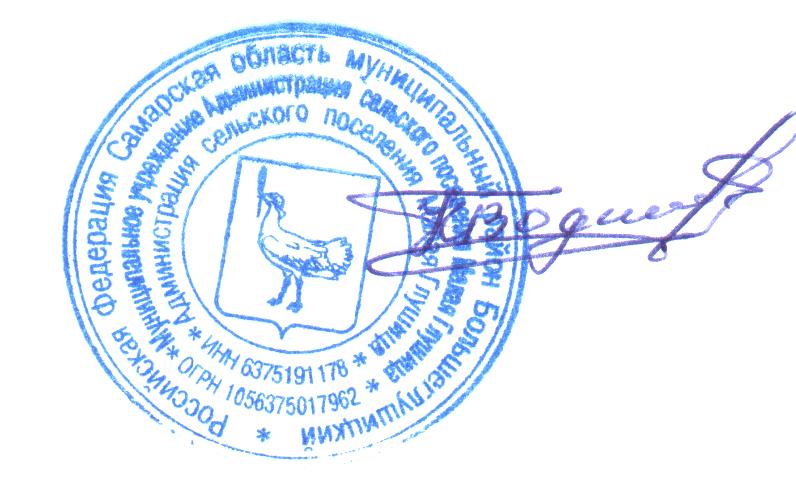 ПАСПОРТ ПРОГРАММЫ «Нулевой травматизм» Администрации сельского поселения Большая Дергуновка муниципального района  Большеглушицкий Самарской области на 2019-2025 г.г.1.	Цели и задачи программыЦели и задачи программы установлены с учетом принципов (семь «золотых правил») концепции «Нулевого травматизма», реализация которых будет содействовать работодателю в снижении показателей производственного травматизма и профессиональной заболеваемости. Целями программы являются:1.	Снижение коэффициента частоты производственного травматизма (без учёта несчастного(ых) случая(ев) в котором(ых) не установлена вина ни руководителей, ни работника(ов) организации);2.	Снижение коэффициента частоты производственного травматизма со смертельным исходом (без учёта несчастного(ых) случая(ев) в котором(ых) не установлена вина   ни руководителей, ни работника(ов) организации);3.	Снижение профессиональной заболеваемости.4.	Снижение удельного веса работников, занятых на работах               с вредными и (или) опасными условиями труда.Задачами программы являются:1.	Формирование корпоративной культуры безопасности труда, ответственного отношения к здоровью работников;2.	Выявление профессиональных рисков, их устранение или минимизация;3.	Повышение эффективности превентивных мер в области охраны труда; 4.	Совершенствование системы управления охраной труда;5.	Обеспечение соответствия деятельности в области охраны труда современному уровню развития науки и техники;6.	Повышение уровня подготовки персонала по вопросам охраны труда;7.	Обеспечение, развитие и стимулирование персональной                        и коллективной ответственности работников организации за соблюдением требований в области охраны труда;8.	Снижение рисков применения штрафных санкций по результатам проверок со стороны органов, осуществляющих государственный надзор за соблюдением трудового законодательства.2.	Показатели (индикаторы) достижения целейи решения задач программыДля обеспечения оценки степени достижения целей и решения поставленных задач программы применяется комплекс показателей (индикаторов).Перечень показателей (индикаторов), характеризующих ежегодный ход и итоги реализации программы, а также методика их расчета представлены в приложении 1 к программе.3. Перечень мероприятий программыДостижение целей и решение поставленных задач программы осуществляются путем скоординированного выполнения мероприятий программы.Структура и содержание мероприятий программы соответствуют целям и поставленным задачам.Перечень мероприятий, а также информация о сроках их реализации и исполнителях приведены в приложении 2 к программе.5.	Обоснование ресурсного обеспечения программыОбщий объем финансирования Программы составляет 19,4 тыс. рублей, в том числе по годам:2019 год – 9,0 тыс. рублей;2020 год – 6,5 тыс. рублей;2021 год – 3,5 тыс. рублей;2022 год – 0,1 тыс. рублей;2023 год – 0,1 тыс. рублей;2024 год – 0,1 тыс. рублей;2025 год – 0,1 тыс. рублей.Источником ресурсного обеспечения программы является: бюджет сельского поселения Большая Дергуновка муниципального района  Большеглушицкий Самарской области.6.	Анализ рисков реализации программыи описание мер управления рискамиПри реализации программы существуют следующие риски:     1. невозможность реализации (или реализация не в полном объеме) следующих мероприятий:- организация обучения, инструктаж, проверка знаний работников учреждения по технике безопасности;- организация проведения медицинских осмотров работников учреждения;- приобретение аптечек для водителей;- организация предрейсового медицинского осмотра водителей; - ремонт и обслуживание автомобилей.По причине: недостаточности финансирования.  2.  не достижение ожидаемых результатов:- 	коэффициент частоты производственного травматизма (численность пострадавших в результате несчастных случаев на производстве с утратой трудоспособности на один рабочий день и более и со смертельным исходом в расчете на 1 тыс. работающих).-	коэффициент частоты производственного травматизма со смертельным исходом (численность пострадавших в результате несчастных случаев на производстве со смертельным исходом в расчете на 1 тыс. работающих).-	профессиональная заболеваемость (количество случаев профессиональных заболеваний в расчете на 10 тыс. работающих).-	удельный вес работников, занятых на работах с вредными и (или) опасными условиями труда, в среднесписочной численности работников.По причине: увеличения численности работников, занятых на работах с вредными и (или) опасными условиями труда.   Для снижения возможных рисков реализации программы планируется проведение ежегодного мониторинга хода реализации программы и ее корректировки в случае необходимости, а также реализация следующих мер: создание условий для исключения рабочих мест, с вредными и (или) опасными условиями труда.   7.	Оценка уровня реализации программыОценка уровня реализации программы производится путем сравнения изменения фактических значений показателей (индикаторов), характеризующих ежегодный ход и итоги реализации мероприятий программы (далее – показатели),  относительно их базовых значений с изменениями планируемых (прогнозных) значений показателей относительно их базовых значений. В качестве базовых используются значения показателей за год, предшествующий году начала реализации программы. Планируемые (прогнозные) значения показателей  должны отличаться от базовых в сторону улучшения. Оценка уровня реализации мероприятий программы осуществляется ежегодно в течение всего срока реализации программы и в целом по окончании ее реализации.Оценка уровня реализации мероприятий программы проводится по каждому показателю по следующей формуле:	 ,	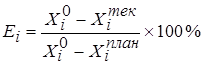 Где Еi  – уровень хода реализации мероприятий подпрограммы по i-му показателю  (в процентах);  – базовое значение i-го показателя;  – текущее значение i-го показателя;  – плановое значение i-го показателя.При оценке уровня реализации мероприятий программы используются следующие показатели:Интегральная оценка эффективности реализации мероприятий подпрограммы проводится по интегральному показателю:	 ,	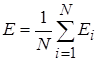 где  Е – интегральный показатель уровня реализаций мероприятий программы (в процентах)Еi  – уровень хода реализации мероприятий подпрограммы по i-му показателю  (в процентах);N – количество показателей. При значениях интегрального показателя уровня реализации мероприятий программы Е=80% и более эффективность реализации мероприятий программы признается высокой, при значении R от 79%  до 50% – средней, при значениях R меньше 50% –  низкой.Перечень мероприятий программы «Нулевой травматизм»Приложение 3                                                                                                                                               к Программе «Нулевой травматизм» График проведения мероприятий программы «Нулевой травматизм»Финансирование к Программе «Нулевой травматизм»».РОССИЙСКАЯ ФЕДЕРАЦИЯМУНИЦИПАЛЬНЫЙ  РАЙОНБОЛЬШЕГЛУШИЦКИЙСАМАРСКОЙ  ОБЛАСТИАДМИНИСТРАЦИЯСЕЛЬСКОГО  ПОСЕЛЕНИЯБОЛЬШАЯ ДЕРГУНОВКА________________________ПОСТАНОВЛЕНИЕот 30 декабря 2022 года  №108Об утверждении отчета о ходе реализации и оценке эффективности муниципальной программы «Сохранение и реконструкция военно - мемориальных объектов на территории сельского поселения Большая Дергуновка муниципального района Большеглушицкий Самарской области» за 2022 годВ соответствии  с Постановлением администрации сельского поселения Большая Дергуновка муниципального района Большеглушицкий Самарской области от 07 августа 2012 года № 23 «О разработке и реализации муниципальных целевых программ в сельском поселении Большая Дергуновка муниципального района Большеглушицкий Самарской области» Администрация сельского поселения Большая Дергуновка муниципального района Большеглушицкий Самарской области    ПОСТАНОВЛЯЕТ:1.Утвердить отчет о ходе реализации и оценке эффективности муниципальной программы «Сохранение и реконструкция военно - мемориальных объектов на территории сельского поселения Большая Дергуновка муниципального района Большеглушицкий Самарской области» за 2022 год согласно приложению.2.Настоящее Постановление вступает в силу со дня его подписания.И.о. Главы сельского поселения Большая Дергуновка муниципального района БольшеглушицкийСамарской области                                                                              В.И. ДыхноПриложение к  Постановлению администрации сельскогопоселения Большая Дергуновка муниципального района Большеглушицкий  Самарской областиот « 30»  декабря  2022 года № 108 Отчет о ходе реализации и оценке эффективности муниципальной программы «Сохранение и реконструкция военно - мемориальных объектов на территории сельского поселения Большая Дергуновка муниципального района Большеглушицкий Самарской области» за 2022 годРаздел I. Основные результатыМуниципальная программа «Сохранение и реконструкция военно - мемориальных объектов на территории сельского поселения Большая Дергуновка муниципального района Большеглушицкий Самарской области» принята постановлением Администрации сельского поселения  Большая Дергуновка от 30.07. 2019  года № 76.На  2022 год запланировано – 0,01  тыс. руб., фактически освоено – 0,01 тыс. руб.Средства были выделены на проведение мероприятий согласно плану реализации муниципальной программы «Сохранение и реконструкция военно - мемориальных объектов на территории сельского поселения Большая Дергуновка муниципального района Большеглушицкий Самарской области» на 2022 год.Раздел II. Меры по реализации ПрограммыВ течение 2022 года в программу вносились изменения:- постановление Администрации сельского поселения Большая Дергуновка муниципального района Большеглушицкий Самарской области от 07.11.2022    №80 «О внесении изменений в Постановление администрации сельского поселения Большая Дергуновка  муниципального района Большеглушицкий Самарской области  от  30.07.2019 г. № 76 «Об утверждении муниципальной программы «Сохранение и реконструкция военно - мемориальных объектов на территории сельского поселения Большая Дергуновка муниципального района Большеглушицкий Самарской области»»».Раздел III. Оценка эффективности реализации Программы 	Оценка эффективности реализации программы производится путем сравнения достигнутых показателей за соответствующий  период с утвержденными на год значениями целевых индикаторов согласно таблице 2.таблица1таблица2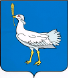 РОССИЙСКАЯ ФЕДЕРАЦИЯМУНИЦИПАЛЬНЫЙ  РАЙОНБОЛЬШЕГЛУШИЦКИЙСАМАРСКОЙ  ОБЛАСТИАДМИНИСТРАЦИЯСЕЛЬСКОГО  ПОСЕЛЕНИЯБОЛЬШАЯ ДЕРГУНОВКА________________________ПОСТАНОВЛЕНИЕот 30 декабря 2022 года  №109Об утверждении отчета о ходе реализации и оценке эффективности муниципальной программы ««Нулевой травматизм» Администрации сельского поселения Большая Дергуновка муниципального района  Большеглушицкий Самарской области на 2019-2025 г.г.» за 2022 годВ соответствии  с Постановлением администрации сельского поселения Большая Дергуновка муниципального района Большеглушицкий Самарской области от 07 августа 2012 года № 23 «О разработке и реализации муниципальных целевых программ в сельском поселении Большая Дергуновка муниципального района Большеглушицкий Самарской области» Администрация сельского поселения Большая Дергуновка муниципального района Большеглушицкий Самарской области    ПОСТАНОВЛЯЕТ:1.Утвердить отчет о ходе реализации и оценке эффективности муниципальной программы ««Нулевой травматизм» Администрации сельского поселения Большая Дергуновка муниципального района  Большеглушицкий Самарской области на 2019-2025 г.г.» за 2022 год согласно приложению.2.Настоящее Постановление вступает в силу со дня его подписания.И.о. Главы сельского поселения Большая Дергуновка муниципального района БольшеглушицкийСамарской области                                                                              В.И. ДыхноПриложение к  Постановлению администрации сельскогопоселения Большая Дергуновка муниципального района Большеглушицкий  Самарской областиот « 30»  декабря  2022 года № 109 Отчет о ходе реализации и оценке эффективности муниципальной программы ««Нулевой травматизм» Администрации сельского поселения Большая Дергуновка муниципального района  Большеглушицкий Самарской области на 2019-2025 г.г.» за 2022 годРаздел I. Основные результатыМуниципальная программа ««Нулевой травматизм» Администрации сельского поселения Большая Дергуновка муниципального района  Большеглушицкий Самарской области на 2019-2025 г.г.» принята постановлением Администрации сельского поселения  Большая Дергуновка от 29.01. 2019  года № 6/1.На  2022 год запланировано – 0,01  тыс. руб., фактически освоено – 0,01 тыс. руб.Средства были выделены на проведение мероприятий согласно плану реализации муниципальной программы ««Нулевой травматизм» Администрации сельского поселения Большая Дергуновка муниципального района  Большеглушицкий Самарской области на 2019-2025 г.г.» на 2022 год.Раздел II. Меры по реализации ПрограммыВ течение 2022 года в программу вносились изменения:- постановление Администрации сельского поселения Большая Дергуновка муниципального района Большеглушицкий Самарской области от 30.12.2022    №107 «О внесении изменений в Постановление главы администрации сельского поселения Большая Дергуновка  муниципального района Большеглушицкий Самарской области  от  29.01.2019 г. № 6/1 «Об утверждении Программы «Нулевой травматизм» Администрации сельского поселения Большая Дергуновка муниципального района  Большеглушицкий Самарской области на 2019-2023 г.г.»».Раздел III. Оценка эффективности реализации Программы 	Оценка эффективности реализации программы производится путем сравнения достигнутых показателей за соответствующий  период с утвержденными на год значениями целевых индикаторов согласно таблице 2.таблица1РОССИЙСКАЯ ФЕДЕРАЦИЯМУНИЦИПАЛЬНЫЙ  РАЙОНБОЛЬШЕГЛУШИЦКИЙСАМАРСКОЙ  ОБЛАСТИАДМИНИСТРАЦИЯСЕЛЬСКОГО  ПОСЕЛЕНИЯБОЛЬШАЯ ДЕРГУНОВКА________________________ПОСТАНОВЛЕНИЕот 30 декабря 2022 года  №110Об утверждении отчета о ходе реализации и оценке эффективности муниципальной программы «Об утверждении муниципальной программы «Использование и охрана земель на территории сельского поселения Большая Дергуновка муниципального района Большеглушицкий Самарской области на 2019-2023 годы»» за 2022 годВ соответствии  с Постановлением администрации сельского поселения Большая Дергуновка муниципального района Большеглушицкий Самарской области от 07 августа 2012 года № 23 «О разработке и реализации муниципальных целевых программ в сельском поселении Большая Дергуновка муниципального района Большеглушицкий Самарской области» Администрация сельского поселения Большая Дергуновка муниципального района Большеглушицкий Самарской области    ПОСТАНОВЛЯЕТ:1.Утвердить отчет о ходе реализации и оценке эффективности муниципальной программы «Об утверждении муниципальной программы «Использование и охрана земель на территории сельского поселения Большая Дергуновка муниципального района Большеглушицкий Самарской области на 2019-2023 годы»» за 2022 год согласно приложению.2.Настоящее Постановление вступает в силу со дня его подписания.И.о. Главы сельского поселения Большая Дергуновка муниципального района БольшеглушицкийСамарской области                                                                              В.И. ДыхноПриложение к  Постановлению администрации сельскогопоселения Большая Дергуновка муниципального района Большеглушицкий  Самарской областиот « 30»  декабря  2022 года № 110 Отчет о ходе реализации и оценке эффективности муниципальной программы «Об утверждении муниципальной программы «Использование и охрана земель на территории сельского поселения Большая Дергуновка муниципального района Большеглушицкий Самарской области на 2019-2023 годы»» за 2022 годРаздел I. Основные результатыМуниципальная программа «Об утверждении муниципальной программы «Использование и охрана земель на территории сельского поселения Большая Дергуновка муниципального района Большеглушицкий Самарской области на 2019-2023 годы»» принята постановлением Администрации сельского поселения  Большая Дергуновка от 05.06.2019  года № 52.На  2022 год запланировано – 0,01  тыс. руб., фактически освоено – 0,01 тыс. руб.Средства были выделены на проведение мероприятий согласно плану реализации муниципальной программы «Об утверждении муниципальной программы «Использование и охрана земель на территории сельского поселения Большая Дергуновка муниципального района Большеглушицкий Самарской области на 2019-2023 годы»» на 2022 год.Раздел II. Меры по реализации ПрограммыВ течение 2022 года в программу вносились изменения:- постановление Администрации сельского поселения Большая Дергуновка муниципального района Большеглушицкий Самарской области от 30.12.2022    №106 «О внесении изменений в Постановление главы администрации сельского поселения Большая Дергуновка  муниципального района Большеглушицкий Самарской области  от  05.06.2019 г. № 52 «Об утверждении муниципальной программы «Использование и охрана земель на территории сельского поселения Большая Дергуновка муниципального района Большеглушицкий Самарской области на 2019-2023 годы»»».Раздел III. Оценка эффективности реализации Программы 	Оценка эффективности реализации программы производится путем сравнения достигнутых показателей за соответствующий  период с утвержденными на год значениями целевых индикаторов согласно таблице 2.таблица1таблица2РОССИЙСКАЯ ФЕДЕРАЦИЯМУНИЦИПАЛЬНЫЙ  РАЙОНБОЛЬШЕГЛУШИЦКИЙСАМАРСКОЙ  ОБЛАСТИАДМИНИСТРАЦИЯСЕЛЬСКОГО  ПОСЕЛЕНИЯБОЛЬШАЯ ДЕРГУНОВКА________________________ПОСТАНОВЛЕНИЕот 30 декабря 2022 года  №111Об утверждении отчета о ходе реализации и оценке эффективности муниципальной программы «Профилактика терроризма и экстремизма, а также минимизация и (или) ликвидация последствий  проявлений терроризма  и экстремизма  на территории сельского  поселения Большая Дергуновка  муниципального района Большеглушицкий Самарской области на 2021 – 2025 годы» за 2022 годВ соответствии  с Постановлением администрации сельского поселения Большая Дергуновка муниципального района Большеглушицкий Самарской области от 07 августа 2012 года № 23 «О разработке и реализации муниципальных целевых программ в сельском поселении Большая Дергуновка муниципального района Большеглушицкий Самарской области» Администрация сельского поселения Большая Дергуновка муниципального района Большеглушицкий Самарской области    ПОСТАНОВЛЯЕТ:1.Утвердить отчет о ходе реализации и оценке эффективности муниципальной программы «Профилактика терроризма и экстремизма, а также минимизация и (или) ликвидация последствий  проявлений терроризма  и экстремизма  на территории сельского  поселения Большая Дергуновка  муниципального района Большеглушицкий Самарской области на 2021 – 2025 годы» за 2022 год согласно приложению.2.Настоящее Постановление вступает в силу со дня его подписания.И.о. Главы сельского поселения Большая Дергуновка муниципального района БольшеглушицкийСамарской области                                                                              В.И. ДыхноПриложение к  Постановлению администрации сельскогопоселения Большая Дергуновка муниципального района Большеглушицкий  Самарской областиот « 30»  декабря  2022 года № 111 Отчет о ходе реализации и оценке эффективности муниципальной программы «Профилактика терроризма и экстремизма, а также минимизация и (или) ликвидация последствий  проявлений терроризма  и экстремизма  на территории сельского  поселения Большая Дергуновка  муниципального района Большеглушицкий Самарской области на 2021 – 2025 годы» за 2022 годРаздел I. Основные результатыМуниципальная программа «Профилактика терроризма и экстремизма, а также минимизация и (или) ликвидация последствий  проявлений терроризма  и экстремизма  на территории сельского  поселения Большая Дергуновка  муниципального района Большеглушицкий Самарской области на 2021 – 2025 годы» принята постановлением Администрации сельского поселения  Большая Дергуновка от 26.05.2021  года № 35.На  2022 год запланировано – 0,01  тыс. руб., фактически освоено – 0,01 тыс. руб.Средства были выделены на проведение мероприятий согласно плану реализации муниципальной программы «Профилактика терроризма и экстремизма, а также минимизация и (или) ликвидация последствий  проявлений терроризма  и экстремизма  на территории сельского  поселения Большая Дергуновка  муниципального района Большеглушицкий Самарской области на 2021 – 2025 годы» на 2022 год.Раздел II. Меры по реализации ПрограммыВ течение 2022 года в программу изменения не вносились.Раздел III. Оценка эффективности реализации Программы 	Оценка эффективности реализации программы производится путем сравнения достигнутых показателей за соответствующий  период с утвержденными на год значениями целевых индикаторов согласно таблице 2.ПАСПОРТ ПРОГРАММЫтаблица1таблица2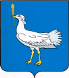 РОССИЙСКАЯ ФЕДЕРАЦИЯМУНИЦИПАЛЬНЫЙ  РАЙОНБОЛЬШЕГЛУШИЦКИЙСАМАРСКОЙ  ОБЛАСТИАДМИНИСТРАЦИЯСЕЛЬСКОГО  ПОСЕЛЕНИЯБОЛЬШАЯ ДЕРГУНОВКА________________________ПОСТАНОВЛЕНИЕот 30 декабря 2022 года  № 112О наделении полномочиями по осуществлению внутреннего финансового аудита и об утверждении Порядка осуществления администрацией сельского поселения Большая Дергуновка муниципального района Большеглушицкий Самарской области внутреннего финансового аудита В соответствии с пунктом 5 статьи 160.2-1 Бюджетного кодекса Российской Федерации, приказом Министерства финансов Российской Федерации от 18.12.2019 № 237н «Об утверждении федерального стандарта внутреннего финансового аудита «Основания и порядок организации, случаи и порядок передачи полномочий по осуществлению внутреннего финансового аудита»,  Администрация сельского поселения Большая Дергуновка муниципального района Большеглушицкий Самарской области П О С Т А Н О В Л Я Е Т:Наделить полномочиями по осуществлению внутреннего финансового аудита  И.о. Главы сельского поселения Большая Дергуновка муниципального района Большеглушицкий Самарской области Дыхно Валерия Ивановича. Утвердить Порядок осуществления администрацией сельского поселения Большая Дергуновка муниципального района Большеглушицкий Самарской области внутреннего финансового аудита, согласно приложению. Разместить настоящее постановление на официальном сайте Администрации сельского поселения Большая Дергуновка муниципального района Большеглушицкий Самарской области в сети Интернет.4. Настоящее постановление вступает в силу со дня его подписания.5. Контроль за исполнением настоящего постановления оставляю за собой. И.о. Главы сельского поселения Большая Дергуновка муниципального района БольшеглушицкийСамарской области                                                                                                     В.И. ДыхноПриложение к постановлению Администрации сельского поселения Большая Дергуновка муниципального района Большеглушицкий Самарской области«О наделении полномочиями по осуществлению внутреннего финансового аудита и об утверждении Порядка осуществления Администрацией сельского поселения Большая Дергуновка муниципального района Большеглушицкий Самарской области внутреннего финансового аудита» от 30.12.2022 г. № 112                  ПОРЯДОКосуществления администрацией сельского поселения Большая Дергуновка муниципального района Большеглушицкий Самарской области внутреннего финансового аудитаОбщие положения1. Настоящий Порядок разработан на основании утвержденных Министерством финансов Российской Федерации федеральных стандартов внутреннего финансового аудита и применяется администрацией сельского поселения Большая Дергуновка муниципального района Большеглушицкий Самарской области при организации и осуществлении внутреннего финансового аудита.2. Внутренний финансовый аудит осуществляется в соответствии с утвержденными Министерством финансов Российской Федерации федеральными стандартами внутреннего финансового аудита (далее – федеральные стандарты), а также настоящим Порядком.Если федеральными стандартами установлены иные правила, чем предусмотренные Порядком, то применяются правила федеральных стандартов.В целях настоящего Порядка применяются термины в значениях, определенных федеральными стандартами.Составление плана аудиторских мероприятий4. План проведения аудиторских мероприятий на очередной финансовый год в соответствии с требованиями федеральных стандартов утверждает Глава сельского поселения Большая Дергуновка муниципального района Большеглушицкий Самарской области (далее – План) в срок до 31 декабря текущего года.         План оформляется в соответствии с приложением 1 к настоящему Порядку.5. Перечень планируемых аудиторских мероприятий должен включать не менее двух мероприятий, в том числе аудиторское мероприятие с целью подтверждения достоверности бюджетной отчетности и соответствия порядка ведения бюджетного учета единой методологии бюджетного учета, составления, представления и утверждения бюджетной отчетности, а также ведомственным (внутренним) актам, принятым в соответствии с пунктом 5 статьи 264.1 Бюджетного кодекса Российской Федерации.Проведение аудиторского мероприятия в целях подтверждения достоверности бюджетной отчетности осуществляется в порядке, установленном федеральными стандартами.6. Реестр бюджетных рисков формируется в соответствии требованиями федеральных стандартов.Реестр оформляется в соответствии с приложением 2 к настоящему Порядку.7. Ведение реестра бюджетных рисков обеспечивается уполномоченным должностным лицом администрации сельского поселения Большая Дергуновка муниципального района Большеглушицкий Самарской области, наделенным полномочиями по осуществлению внутреннего финансового аудита (далее – субъект внутреннего финансового аудита).Актуализация реестра бюджетных рисков осуществляется не реже одного раза в год.Субъекты бюджетных процедур (владельцы бюджетных рисков) направляют актуальную информацию об оценке бюджетных рисков в адрес субъекта внутреннего финансового аудита ежегодно в срок до 1 декабря.8. Информация о плане проведения аудиторских мероприятий на очередной финансовый год (в части, касающейся субъекта бюджетных процедур) доводится субъектом внутреннего финансового аудита до субъектов бюджетных процедур в течение 5 рабочих дней со дня утверждения плана.9. Изменения в План вносятся по предложениям субъекта внутреннего финансового аудита и утверждаются Главой сельского поселения Большая Дергуновка муниципального района Большеглушицкий Самарской области. 10. Внеплановые аудиторские мероприятия проводятся на основании решения Главы сельского поселения Большая Дергуновка муниципального района Большеглушицкий Самарской области, оформленного в соответствии с приложением 3 к настоящему Порядку.В решении указываются тема, объекты и цели аудиторского мероприятия, а также сроки проведения внепланового аудиторского мероприятия.11. Основаниями для проведения внепланового аудиторского мероприятия могут быть:поручения Главы сельского поселения Большая Дергуновка муниципального  района Большеглушицкий Самарской области;предложения руководителя администратора бюджетных средств, передавшего полномочия по внутреннему финансовому аудиту;требования органов прокуратуры, правоохранительных органов; информация, содержащаяся в обращениях органов государственной власти, органов местного самоуправления, граждан и юридических лиц;данные, содержащиеся в средствах массовой информации;иные случаи, позволяющие полагать, что имеются основания для проведения аудиторских мероприятий. 3.Формирование аудиторских групп12. Для проведения планового или внепланового аудиторского мероприятия  Глава сельского поселения Большая Дергуновка муниципального  района Большеглушицкий Самарской области формирует аудиторскую группу и назначает ее руководителя. Решение Главы сельского поселения Большая Дергуновка муниципального  района Большеглушицкий Самарской области о проведении планового аудиторского мероприятия оформляется в соответствии с приложением 4 к настоящему Порядку.13. Аудиторская группа формируется из субъекта внутреннего финансового аудита и не менее одного привлеченного к проведению аудиторского мероприятия должностного лица (работника) главного администратора (администратора) бюджетных средств. 14. Глава сельского поселения Большая Дергуновка муниципального  района Большеглушицкий Самарской области обеспечивает при формировании аудиторской группы соблюдение принципов и требований, установленных федеральными стандартами.При формировании аудиторской группы Глава сельского поселения Большая Дергуновка муниципального  района Большеглушицкий Самарской области может принять решение о необходимости привлечения эксперта для проведения аудиторского мероприятия. 4.Формирование и утверждение программы аудиторского мероприятия15. Субъект внутреннего финансового аудита не позднее 5 рабочих дней до предполагаемой даты начала аудиторского мероприятия принимает решение о проведении планового аудиторского мероприятия.16. Руководитель аудиторской группы составляет в соответствии с требованиями федеральных стандартов программу аудиторского мероприятия в соответствии с приложением 5 к настоящему Порядку. Программа аудиторского мероприятия составляется после оформления решения о проведении аудиторского мероприятия.17. Руководитель аудиторской группы представляет программу на утверждение Главе сельского поселения Большая Дергуновка муниципального района Большеглушицкий Самарской области не менее чем за 3 рабочих дней до начала аудиторского мероприятия.Изменения в программу аудиторского мероприятия утверждает Глава сельского поселения Большая Дергуновка муниципального района Большеглушицкий Самарской области по представлению руководителя аудиторской группы. 18. Руководитель аудиторской группы направляет утвержденную программу аудиторского мероприятия (изменения в программу аудиторского мероприятия) для ознакомления субъектам бюджетных процедур, в срок не позднее 2 рабочих дней до дня начала аудиторского мероприятия.5.Сроки проведения аудиторского мероприятия19. Программа аудиторского мероприятия содержит информацию о сроках проведения аудиторского мероприятия.20. Срок проведения аудиторского мероприятия, установленный решением о проведении аудиторского мероприятия, может быть продлен Главой сельского поселения Большая Дергуновка муниципального района Большеглушицкий Самарской области на основе мотивированного представления руководителя аудиторской группы и (или) субъекта внутреннего финансового аудита.Срок проведения аудиторского мероприятия не может превышать 45 рабочих дней. Срок проведения аудиторского мероприятия, установленный при принятии решения о проведении аудиторского мероприятия, продлевается на срок не более чем на 30 рабочих дней. Решение о продлении срока проведения аудиторского мероприятия доводится до сведения субъекта бюджетных процедур не позднее дня окончания аудиторского мероприятия.В случае если срок аудиторского мероприятия с учетом продления превышает дату окончания, утвержденную Планом, подготавливаются соответствующие изменения в План.6. Результаты аудиторского мероприятия и их рассмотрение (реализация)21. Результаты аудиторского мероприятия оформляются заключением в соответствии с требованиями федеральных стандартов.Заключение подписывается руководителем и членами аудиторской группы, субъектом  внутреннего финансового аудита.Заключение оформляется в соответствии с приложением 6 к настоящему Порядку.22. Заключение отражает результаты проведения аудиторского мероприятия, включая описание выявленных нарушений и (или) недостатков, бюджетных рисков, и содержит выводы, предложения и рекомендации, в том числе предложения по мерам минимизации (устранения) бюджетных рисков и по организации внутреннего финансового контроля.Подготовка и направление проекта заключения и (или) окончательного варианта заключения,  подготовка предложений и возражений, рассмотрение возражений осуществляются в порядке, установленном федеральными стандартами.Общий срок подготовки проекта заключения – не более 5 рабочих дней со дня окончания аудиторского мероприятия, срок подготовки окончательного варианта заключения – 10 рабочих дней со дня направления проекта заключения субъектам бюджетных процедур. Предложения и возражения на проект заключения представляются в срок не более 5 рабочих дней со дня представления проекта заключения. Указанные сроки применяются, если иные не установлены федеральными стандартами.23. Подготовка предложений по повышению экономности и результативности использования бюджетных средств, реализация результатов внутреннего финансового аудита осуществляются в порядке, установленном федеральными стандартами.24. Информация о решениях, принятых по результатам проведенных аудиторских мероприятий, в том числе о мерах по минимизации (устранению) бюджетных рисков, по организации и осуществлению внутреннего финансового контроля, по устранению выявленных нарушений и (или) недостатков, а также по совершенствованию организации (обеспечения выполнения), выполнения бюджетной процедуры и (или) операций (действий) по выполнению бюджетной процедуры направляется субъекту внутреннего финансового аудита в сроки, указанные в заключении, в случае отсутствия сроков – ежегодно в срок до 1 декабря. Указанная информация учитывается субъектом внутреннего финансового аудита при планировании аудиторских мероприятий на очередной финансовый год.25. Субъект внутреннего финансового аудита, если иное не предусмотрено федеральными стандартами, не реже 1 раза в год обеспечивается проведение мониторинга реализации субъектами бюджетных процедур мер по минимизации (устранению) бюджетных рисков, по организации и осуществлению внутреннего финансового контроля, по устранению выявленных нарушений и (или) недостатков, а также по совершенствованию организации (обеспечения выполнения), выполнения бюджетной процедуры и (или) операций (действий) по выполнению бюджетной процедуры. По итогам проведённого мониторинга в срок до 20 декабря подготавливается справка в соответствии с приложением 7 к настоящему Порядку, если иное не предусмотрено федеральными стандартами.26.  Рабочая документация аудиторского мероприятия (приложение 8 к настоящему Порядку), формируется аудиторской группой, может вестись и храниться в электронном виде и (или) на бумажных носителях. Рабочая документация формируется в соответствии с требованиями, установленными федеральными стандартами, архивируется в течение 1 месяца со дня окончания аудиторского мероприятия.7.Отчетность27. Годовая отчетность о результатах деятельности субъекта внутреннего финансового аудита, составленная в соответствии требованиями федеральных стандартов, подписывается субъектом внутреннего финансового аудита в срок до 15 февраля года, следующего за отчетным. Годовая отчетность, составленная в соответствии требованиями федеральных стандартов, в указанный срок представляется Главе сельского поселения Большая Дергуновка муниципального района Большеглушицкий Самарской области.8. Передача полномочий по внутреннему финансовому аудиту28. Оформление передачи полномочий по осуществлению внутреннего финансового аудита осуществляется в срок до 1 декабря года, предшествующего году осуществления переданных полномочий.Оформление передачи полномочий осуществляется способами, предусмотренными федеральными стандартами.29. Решение об отмене (изменении) решения о передаче полномочий оформляется тем же способом.Основаниями для отмены решения о передаче полномочий при наличии обстоятельств, в соответствии с федеральными стандартами препятствующих организации внутреннего финансового аудита путем передачи полномочий, может являться:инициатива одной из сторон;совместное решение сторон.30. Предложения по формированию плана проведения аудиторских мероприятий, внесению в него изменений направляются администратором бюджетных средств, передавшим полномочия по внутреннему финансовому аудиту, в адрес субъекта внутреннего финансового аудита, принявшего полномочия, в срок до 15 декабря года, предшествующему планируемому периоду, способом, обеспечивающим фиксацию даты отправки и получения.31. Копии утвержденного плана проведения аудиторских мероприятий (внесенных изменений в него), программы аудиторского мероприятия (внесенных в нее изменений), заключения направляются субъектом внутреннего финансового аудита, принявшим полномочия, руководителю администратора бюджетных средств, передавшему указанные полномочия, в течение 3 рабочих дней со дня подписания (утверждения) соответствующих документов. 32. Предложения по проведению внеплановых аудиторских мероприятий направляются в адрес субъекта внутреннего финансового аудита, принявшего полномочия, в срок, обеспечивающий подготовку необходимых документов и назначение аудиторского мероприятия.33. Направление (при необходимости) проекта заключения руководителю администратора бюджетных средств, передавшему полномочия, осуществляется в порядке, установленном федеральными стандартами.34. Информация о решениях, принятых по результатам проведенных аудиторских мероприятий, в том числе о мерах по минимизации (устранению) бюджетных рисков, по организации и осуществлению внутреннего финансового контроля, по устранению выявленных нарушений и (или) недостатков, а также по совершенствованию организации (обеспечения выполнения), выполнения бюджетной процедуры и (или) операций (действий) по выполнению бюджетной процедуры направляется субъекту внутреннего финансового аудита, принявшему полномочия, в сроки, указанные в заключении, в случае отсутствия сроков – ежегодно в срок до 1 декабря, но не ранее оформления передачи полномочий.35. При осуществлении действий, предусмотренных настоящим Порядком и федеральными стандартами, субъект внутреннего финансового аудита, принявший полномочия по внутреннему финансовому аудиту, руководитель администратора бюджетных средств, передавшего полномочия по внутреннему финансовому аудиту, несут ответственность в соответствии с действующим законодательством.36. Проведение аудиторских мероприятий в случае передачи полномочий по внутреннему финансовому аудиту осуществляется в порядке, предусмотренном настоящим Порядком, если иное не установлено федеральными стандартами.Приложение 1к Порядку осуществления Администрацией сельского поселения Большая Дергуновка муниципального района Большеглушицкий Самарской области внутреннего финансового аудитаУТВЕРЖДАЮГлава сельского поселения Большая Дергуновкамуниципального района Большеглушицкий Самарской области                                                                                             ___________ ___________________                                            «__» __________________ 20__ г.ПЛАНпроведения аудиторских мероприятийна 20__ годСубъект внутреннего финансового аудита  _____________   ___________       __________________   (должность)                        (подпись)           (расшифровка подписи)«__» __________ 20__ г.Приложение  2к Порядку осуществления Администрацией сельского поселения Большая Дергуновка муниципального района Большеглушицкий Самарской области внутреннего финансового аудитаРеестр бюджетных рисковпо состоянию на______________Субъект внутреннего финансового аудита  _____________   ___________       __________________   (должность)                        (подпись)           (расшифровка подписи)«__» __________ 20__ г.Приложение  3к Порядку осуществления Администрацией сельского поселения Большая Дергуновка муниципального района Большеглушицкий Самарской области внутреннего финансового аудитаРЕШЕНИЕ № ______о проведении внепланового аудиторского мероприятияТема:_______________________________________________________________________Объекты аудиторского мероприятия:____________________________________________________________________________________________________________________________________________________________________________________________________Цели:_______________________________________________________________________Сроки проведения аудиторского мероприятия: с______ до_____Глава сельского поселения Большая Дергуновкамуниципального района Большеглушицкий Самарской области                                  ___________________________________Приложение  4к Порядку осуществления Администрацией сельского поселения Большая Дергуновка муниципального района Большеглушицкий Самарской области внутреннего финансового аудитаРЕШЕНИЕ №___________о проведении планового аудиторского мероприятияПункт плана:________________________________________________________________Состав аудиторской группы (включая руководителя, экспертов):__________________________________________________________________Тема:_______________________________________________________________________Объекты аудиторского мероприятия:________________________________________________________________________________________________________________________Цели:_______________________________________________________________________Сроки проведения аудиторского мероприятия: с______ до_____Глава сельского поселения Большая Дергуновкамуниципального района Большеглушицкий Самарской области                 ___________________________________Приложение 5к Порядку осуществления Администрацией сельского поселенияБольшая Дергуновка муниципального района Большеглушицкий Самарской области внутреннего финансового аудита                                                     УТВЕРЖДАЮ                                        Глава сельского поселения Большая Дергуновкамуниципального района Большеглушицкий Самарской области                                         _________                                                                                                                                                                                                               Дата__________№_______Программа аудиторского мероприятияОснование для проведения аудиторского мероприятия (пункт плана аудиторских мероприятий на год или решение руководителя ГАБС (АБС) о проведении внепланового мероприятия): __________________________________________________________________________________________________________________________________________________________Тема аудиторского мероприятия:__________________________________________________Срок проведения аудиторской проверки: __________________________________________Цели и задачи:__________________________________________________________________Наименования объекта (объектов) внутреннего финансового аудита, значимость (уровень) бюджетных рисков в отношении бюджетных процедур, являющихся объектами аудиторского мероприятия_____________________________________________________________________________________________________________________________________Методы аудиторского мероприятия:________________________________________________Перечень вопросов, подлежащих к изучению в ходе аудиторской проверки:_____________________________________________________________________________Сведения о руководителе и членах аудиторской группы:____________________________________________________________________                                                                                      Ф.И.О, должность_____________________________________________________________________________Руководитель аудиторской группы____________________ ____________       ________________ _________________________          (должность)                подпись                    Ф.И.О.                                   датаПриложение  6к Порядку осуществления Администрацией сельского поселения Большая Дергуновка муниципального района Большеглушицкий Самарской области внутреннего финансового аудитаЗАКЛЮЧЕНИЕ №_______                  ___________________________________________________________________________(тема аудиторского мероприятия)_________________________________________________________________________________________________________                                                            ________________(место составления заключения)                                                                                      (дата)    Во исполнение ____________________________________________________________ (реквизиты решения о назначении аудиторского мероприятия, № пункта плана)в соответствии с Программой __________________________________________________                                                          (реквизиты Программы аудиторского мероприятия)группой в составе:Фамилия, инициалы руководителя аудиторской группы - должность руководителя:_________________________________________________________________Фамилия, инициалы членов аудиторской группы – должности членов аудиторской группы:______________________________________________________________________Фамилия, инициалы эксперта (в случае привлечения):  ______________________________ проведено аудиторское мероприятие__________________________________________________________________________________________________________________________________________________________Срок проведения аудиторского мероприятия: _____________________________________Методы проведения аудиторского мероприятия:___________________________________Перечень вопросов, изученных в ходе аудиторского мероприятия:1. ________________________________________________________________________     .2. ___________________________________________________________________________3. ___________________________________________________________________________Описательная часть:выявленные нарушения и (или) недостаткибюджетные рискирезультаты анализа и оценки аудиторских доказательств результаты работы эксперта (при необходимости)Выводы:Предложения, в том числе:предложения по мерам минимизации (устранения) бюджетных рисков;предложения по организации внутреннего финансового контроляРекомендации:Должность руководителя аудиторской группы _______________________________ _____________ _____________________________          (должность)                                     подпись                                     Ф.И.О. датаСубъект внутреннего финансового аудита (члены аудиторской группы)_____________________________   _____________    ___________________________          (должность)                                     подпись                                      Ф.И.О. дата_____________________________   _____________     __________________________          (должность)                                   подпись                                       Ф.И.О. датаПолученоРуководитель субъекта бюджетных процедур_____________    __________   _________________ (должность)              подпись             Ф.И.О. датаПриложение  7к Порядку осуществления Администрацией сельского поселения Большая Дергуновка муниципального района Большеглушицкий Самарской области внутреннего финансового аудитаСПРАВКА по итогам мониторинга №________  ____________                                                                                              датаПриложение  8к Порядку осуществления Администрацией  сельского поселенияБольшая Дергуновка муниципального района Большеглушицкий Самарской области внутреннего финансового аудитаСубъект внутреннего финансового аудита___________________________________Руководитель аудиторской группы __________________________________РАБОЧАЯ ДОКУМЕНТАЦИЯ №____________________________________________________________________тема аудиторского мероприятия202_ годРОССИЙСКАЯ ФЕДЕРАЦИЯМУНИЦИПАЛЬНЫЙ  РАЙОНБОЛЬШЕГЛУШИЦКИЙСАМАРСКОЙ  ОБЛАСТИАДМИНИСТРАЦИЯСЕЛЬСКОГО  ПОСЕЛЕНИЯБОЛЬШАЯ ДЕРГУНОВКА________________________ПОСТАНОВЛЕНИЕот 30 декабря 2022 года  № 113Об утверждении Порядка проведения антикоррупционного мониторинга на территории сельского поселения Большая Дергуновка муниципального района Большеглушицкий Самарской области В соответствии с Федеральным законом от 25 декабря 2008  № 273-ФЗ «О противодействии коррупции», Законом Самарской области от 10.03.2009 года № 23-ГД "О противодействии коррупции в Самарской области", постановлением Правительства Самарской области от 21.03.2017 года № 172 «Об утверждении Методических рекомендаций по проведению антикоррупционного мониторинга на территории Самарской области», Федеральным законом от 06 октября 2003 года № 131-ФЗ «Об общих принципах организации местного самоуправления в Российской Федерации», Уставом сельского поселения Большая Дергуновка муниципального района Большеглушицкий Самарской области администрация сельского поселения Большая Дергуновка муниципального района Большеглушицкий Самарской области                                          ПОСТАНОВЛЯЕТ: 1. Утвердить Порядок проведения антикоррупционного мониторинга на территории  сельского поселения Большая Дергуновка муниципального района Большеглушицкий Самарской области (Приложение 1).2. Утвердить состав Рабочей группы по проведению антикоррупционного мониторинга на территории сельского поселения Большая Дергуновка муниципального района Большеглушицкий Самарской области (Приложение 2).3. Разработать Планпроведения антикоррупционного мониторинга мероприятий по противодействию коррупции на территории сельского поселения Большая Дергуновка муниципального района Большеглушицкий Самарской области на 2023 год (Приложение 3).4. Рабочей группе по проведению антикоррупционного мониторинга: осуществлять координацию проведения антикоррупционного мониторинга, проводить анализ результатов проведения антикоррупционного мониторинга  не реже 1 раза в год, обеспечить размещение результатов проведения антикоррупционного мониторинга на официальном сайте Администрации сельского поселения Большая Дергуновка муниципального района Большеглушицкий Самарской области,  представлять сведения в соответствии с Положением о  порядке проведения антикоррупционного мониторинга.5. Опубликовать настоящее постановление в газете «Большедергуновские Вести» и  разместить  на официальном сайте администрации сельского поселения Большая Дергуновка  муниципального района Большеглушицкий Самарской области в сети Интернет.6. Настоящее постановление вступает в силу после его официального опубликования.И.о. Главы сельского поселения  Большая Дергуновка муниципального района БольшеглушицкийСамарской области                                                                               В.И. Дыхно         Приложение 1  к Постановлению администрации сельского поселения Большая Дергуновка муниципального        района Большеглушицкий Самарской области«Об утверждении  Порядка проведения антикоррупционного мониторинга на территории сельского поселения Большая Дергуновка муниципального района Большеглушицкий Самарской области»от 30 декабря 2022 г. № 113   Порядок проведения антикоррупционного мониторинга на территории сельского поселения Большая Дергуновка  муниципального района Большеглушицкий Самарской области 1. Общие положения1.1. Настоящий порядок в соответствии со статьей 11 Закона Самарской области от 10 марта 2009 года № 23-ГД «О противодействии коррупции в Самарской области», постановлением Правительства Самарской области от 21 марта 2017 года № 172 «Об утверждении Методических рекомендаций по проведению антикоррупционного мониторинга на территории Самарской области», Уставом сельского поселения Большая Дергуновка муниципального района Большеглушицкий Самарской областиопределяет процедуру проведения антикоррупционного мониторинга на территории сельского поселения Большая Дергуновка муниципального района Большеглушицкий Самарской области (далее – муниципальное образование), определяя систему организации деятельности по информационно-аналитическому обеспечению противодействия коррупции и оценки эффективности антикоррупционных мероприятий, осуществляемых на территории сельского поселения Большая Дергуновка муниципального района Большеглушицкий Самарской области.1.2. Правовую основу проведения антикоррупционного мониторинга в муниципальном образовании составляют:- Конституция Российской Федерации;- Федеральный закон от 25 декабря 2008 года № 273-ФЗ                           «О противодействии коррупции»;- Закон Самарской области от 10 марта 2009 года № 23-ГД                      «О противодействии коррупции в Самарской области»;- постановление Правительства Самарской области от 21 марта 2017 года № 172 «Об утверждении Методических рекомендаций по проведению антикоррупционного мониторинга на территории Самарской области»;- иные федеральные законы, указы Президента Российской Федерации, нормативные правовые акты Правительства Российской Федерации, нормативные правовые акты Самарской области, а также муниципальные правовые акты и настоящий Порядок.1.3. Антикоррупционный мониторинг проводится Рабочей группой по проведению антикоррупционного мониторинга на территории сельского поселения Большая Дергуновка муниципального района Большеглушицкий Самарской области (далее – рабочая группа), состав которой утверждается Постановлением Администрации сельского поселения Большая Дергуновка муниципального района Большеглушицкий Самарской области.1.4. Антикоррупционный мониторинг проводится по мере необходимости, но не реже одного раза в год.2. Цели антикоррупционного мониторинга2.1. Целями антикоррупционного мониторинга являются:1) своевременное приведение правовых актов органа местного самоуправления в соответствие с законодательством Российской Федерации;2) обеспечение разработки и реализации программ (планов) противодействия коррупции путем учета коррупционных правонарушений и коррупциогенных факторов, проведения опросов и иных мероприятий с целью получения информации о проявлениях коррупции;3) обеспечение оценки эффективности мер, реализуемых посредством программ (планов) противодействия коррупции;4) оценка уровня восприятия населением реализуемых на территории поселения мер антикоррупционной направленности.3. Задачи антикоррупционного мониторинга3.1. Задачами антикоррупционного мониторинга являются:1) определение сфер деятельности в муниципальном образовании с высокими коррупционными рисками;2) выявление причин и условий, способствующих коррупционным проявлениям в муниципальном образовании;3) оценка влияния реализации антикоррупционных мер на коррупционную обстановку в муниципальном образовании;4) выявление ключевых направлений деятельности органа местного самоуправления муниципального образования по противодействию коррупции, предупреждению возможностей возникновения коррупциогенных факторов и формированию антикоррупционного общественного мнения;5) прогнозирование возможного развития коррупционной обстановки в зависимости от тенденций социально-экономической и общественно-политической ситуации в муниципальном образовании;6) информирование органа местного самоуправления и населения муниципального образования о реальном состоянии дел, связанных с деятельностью по противодействию коррупции в муниципальном образовании.4. Основные этапы антикоррупционного мониторинга4.1. Основными этапами антикоррупционного мониторинга являются:1) создание актом органа местного самоуправления муниципального образования рабочей группы и принятие актов в соответствии с Положением о порядке проведения антикоррупционного мониторинга; 2) подготовка рабочей группой плана проведения антикоррупционного мониторинга;3) разработка форм опросных листов социологического исследования для:- граждан;- предпринимателей;- муниципальных служащих;4) разработка и методика учета и проведения результатов социологического исследования;5)  проведение анализа данных официальной статистики отдела Министерства внутренних дел России по Большеглушицкому району (далее -  О МВД России по муниципальному образованию) о преступлениях коррупционного характера;6) проведение мониторинга средств массовой информации муниципального образования по публикациям антикоррупционной тематики;7) проведение анализа данных органа местного самоуправления о результатах проведения антикоррупционной экспертизы нормативных правовых актов органа местного самоуправления и их проектов;8) проведение анализа данных органа местного самоуправления о результатах проверок соблюдения муниципальными служащими запретов и ограничений, связанных с муниципальной службой, исполнения ими обязанностей;9) проведение анализа реализации антикоррупционных программ (планов) по противодействию коррупции;10) оценка результатов социологического исследования и аналитических материалов, подготовленных в ходе проведения антикоррупционного мониторинга;11) оценка эффективности реализации антикоррупционных мер;12) подготовка сводного отчета о результатах проведения антикоррупционного мониторинга;13) выработка на основе результатов антикоррупционного мониторинга предложений по повышению эффективности деятельности органа местного самоуправления в сфере противодействия коррупции;14) размещение результатов антикоррупционного мониторинга на официальном сайте муниципального образования в информационно-телекомуникационной сети Интернет и (или) в средствах массовой информации муниципального образования.5. Формы и методы проведения антикоррупционного мониторинга5.1. Антикоррупционный мониторинг проводится в форме социологического опроса (анкетирования) населения, муниципальных служащих, мониторинга средств массовой информации, анализа статистических сведений МВД по муниципальному образованию, а также анализа данных, содержащих сведения, характеризующие состояние антикоррупционной деятельности органа местного самоуправления.5.2. При проведении антикоррупционного мониторинга используются:- методы социологических исследований;- системный метод;- синтетический и аналитический методы.6. Основные источники информации, используемые при проведении антикоррупционного мониторинга6.1.Основные источники информации, используемые при проведении антикоррупционного мониторинга:1) данные официальной статистики МВД России по муниципальному образованию об объеме и структуре преступности коррупционного характера в деятельности органа местного самоуправления и создаваемых ими муниципальных предприятий и учреждений;2) информационно-аналитические материалы правоохранительных органов, характеризующие состояние и результаты противодействия коррупции в органе местного самоуправления и создаваемых им муниципальных предприятиях и учреждениях;3) материалы социологических опросов населения по вопросам взаимоотношений граждан с органами, осуществляющими регистрационные, разрешительные и контрольно-надзорные функции, выявления наиболее коррупционных сфер деятельности и оценки эффективности реализуемых антикоррупционных мер;4) материалы социологических опросов представителей малого и среднего бизнеса по вопросам их взаимоотношений с контролирующими, надзорными органами местного самоуправления;5) результаты мониторинга средств массовой информации по публикациям антикоррупционной тематики;6) материалы независимых опросов общественного мнения, опубликованные в средствах массовой информации;7) информация о результатах проведения антикоррупционной экспертизы нормативных правовых актов органа местного самоуправления и их проектов;8) информация органа местного самоуправления о результатах проверок соблюдения муниципальными служащими запретов и ограничений, связанных с муниципальной службой, исполнения ими обязанностей;9) информация органа местного самоуправления о мерах, принимаемых по предотвращению и урегулированию конфликта интересов на муниципальной службе;10) материалы работы в части приема сообщений граждан о коррупционных правонарушениях;11) материалы обобщения положительного опыта работы по антикоррупционному поведению предпринимателей.7. Результаты работ по антикоррупционному мониторингу7.1. По итогам проведения антикоррупционного мониторинга готовится сводный отчет, который размещается на официальном сайте муниципального образования в информационно-телекоммуникационной сети Интернет и (или) в средствах массовой информации муниципального образования.Приложение 2  к Постановлению администрации сельского поселения Большая Дергуновка муниципального                                 района Большеглушицкий Самарской области«Об утверждении  Порядка проведения антикоррупционного мониторинга на территории сельского поселения Большая Дергуновка муниципального района Большеглушицкий Самарской области»от 30 декабря 2022 г. № 113   СОСТАВ РАБОЧЕЙ ГРУППЫ (КОМИССИИ)по проведению антикоррупционного мониторингана территории сельского поселения Большая Дергуновка муниципального района Большеглушицкий Самарской области(далее – рабочая группа)Приложение 3  к Постановлению администрации сельского поселения Большая Дергуновка муниципального                                 района Большеглушицкий Самарской области«Об утверждении  Порядка проведения антикоррупционного мониторинга на территории сельского поселения Большая Дергуновка муниципального района Большеглушицкий Самарской области»от 30 декабря 2022 г. № 113   Планпроведения антикоррупционного мониторинга
мероприятий по противодействию коррупции  на территориисельского поселения Большая Дергуновка муниципального района Большеглушицкий Самарской области на 2023 год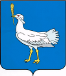 РОССИЙСКАЯ ФЕДЕРАЦИЯМУНИЦИПАЛЬНЫЙ  РАЙОН    БОЛЬШЕГЛУШИЦКИЙ  САМАРСКОЙ  ОБЛАСТИ       АДМИНИСТРАЦИЯ  СЕЛЬСКОГО  ПОСЕЛЕНИЯ    БОЛЬШАЯ ДЕРГУНОВКА______________________________        ПОСТАНОВЛЕНИЕ     от  30 декабря 2022г. № 114Об утверждении карты комплаенс-рисков, плана мероприятий («дорожной карты») по снижению комплаенс-рисков и перечня ключевых показателей эффективности антимонопольного	комплаенса в администрации сельского поселения Большая Дергуновка муниципального района Большеглушицкий Самарской области на 2023 годВ соответствии с Указом Президента РФ от 21.12.2017 № 618 «Об основных направлениях государственной политики по развитию конкуренции», распоряжением Правительства РФ от 18.10.2018 № 2258-р «Об утверждении методических рекомендаций по созданию и организации федеральными органами	исполнительной	власти	системы внутреннего обеспечения соответствия требованиям антимонопольного законодательства», Уставом сельского поселения Большая Дергуновка муниципального района Большеглушицкий Самарской области, распоряжением главы сельского поселения Большая Дергуновка муниципального района Большеглушицкий Самарской области от 28.11.2022г. №27 «Об утверждении Положения об организации в администрации сельского поселения Большая Дергуновка муниципального района Большеглушицкий Самарской области системы внутреннего обеспечения соответствия требованиям антимонопольного законодательства (антимонопольного комплаенса)»ПОСТАНОВЛЯЮ:1. Утвердить прилагаемые:- карту комплаенс-рисков в администрации сельского поселения Большая Дергуновка муниципального района Большеглушицкий Самарской области на 2023 год согласно приложению 1 к настоящему постановлению;- план мероприятий («дорожную карту») по снижению комплаенс-рисков в администрации сельского поселения Большая Дергуновка муниципального района Большеглушицкий Самарской области в 2023 году согласно приложению 2 к настоящему постановлению;- перечень ключевых показателей эффективности антимонопольного комплаенса в администрации сельского поселения Большая Дергуновка муниципального района Большеглушицкий Самарской области согласно приложению 3 к настоящему постановлению.2.	Разместить	настоящее	постановление	на	официальном сайте администрации сельского поселения Большая Дергуновка муниципального района Большеглушицкий в информационно-телекоммуникационной сети Интернет.3. Настоящее постановление вступает в силу после его подписания и распространяется на правоотношения, возникшие с 01.01.2023 года.И.о. Главы сельского поселения Большая Дергуновка муниципального района Большеглушицкий Самарской области                                                                                  В.И. ДыхноПриложение 1к постановлению главы	сельского поселения Большая Дергуновка муниципального района Большеглушицкий Самарской области «Об утверждении карты комплаенс-рисков, плана мероприятий («дорожной карты») по снижению комплаенс-рисков и перечня ключевых показателей эффективности антимонопольного комплаенса в администрации сельского поселения Большая Дергуновка  муниципального района Большеглушицкий Самарской области на 2023 год»от «30» декабря 2022 года № 114Карта комплаенс-рисковв администрации сельского поселения Большая Дергуновка муниципального района Большеглушицкий Самарской области на 2023 годПриложение 2к постановлению главы	сельского поселения Большая Дергуновка муниципального района Большеглушицкий Самарской области «Об утверждении карты комплаенс-рисков, плана мероприятий («дорожной карты») по снижению комплаенс-рисков и перечня ключевых показателей эффективности антимонопольного комплаенса в администрации сельского поселения Большая Дергуновка  муниципального района Большеглушицкий Самарской области на 2023 год»от «30» декабря 2022 года № 114План мероприятий («дорожная карта») по снижению комплаенс-рисковв администрации сельского поселения Большая Дергуновка муниципального района Большеглушицкий Самарской области  в 2023 годуПриложение 3к постановлению главы	сельского поселения Большая Дергуновка муниципального района Большеглушицкий Самарской области «Об утверждении карты комплаенс-рисков, плана мероприятий («дорожной карты») по снижению комплаенс-рисков и перечня ключевых показателей эффективности антимонопольного комплаенса в администрации сельского поселения Большая Дергуновка муниципального района Большеглушицкий Самарской области на 2023 год»от «30» декабря 2022 года № 1114Перечень ключевых показателей эффективности антимонопольного комплаенса в администрации сельского поселения Большая Дергуновка муниципального района Большеглушицкий Самарской областиАдминистрация сельского поселения Большая Дергуновка муниципального районаБольшеглушицкий Самарской области Редактор: Жуваго В.С. Адрес газеты: 446190, с. Большая Дергуновка, ул. Советская, д.99, тел.64-5-75; эл. адрес: dergynovka@mail.ru Отпечатано в администрации сельского поселения Большая Дергуновка муниципального района Большеглушицкий Самарской области Соучредители – Администрация сельского поселения Большая Дергуновка муниципального района Большеглушицкий Самарской области, Собрание представителей сельского поселения Большая Дергуновка муниципального района Большеглушицкий Самарской области. Номер подписан в печать в 15.00 ч. 30.12.2022г. тираж 80 экземпляровНаименование ПрограммыМуниципальная программа                                « Обеспечение пожарной безопасности на территории сельского поселения Большая Дергуновка  муниципального района Большеглушицкий Самарской области на 2017-2025 годы» (далее – Программа) Правовые основания разработки Программы- Федеральный закон Российской Федерации от 06.10.2003  131 -ФЗ «Об общих принципах организации местного самоуправления в  Российской Федерации»;- Федеральный закон РФ "О пожарной безопасности" от  21.12.1994 № 69-ФЗ;- Распоряжение администрации сельского поселения Большая Дергуновка муниципального района Большеглушицкий Самарской области от 10.05.2017г. № 14 «О разработке муниципальной программы «Обеспечение пожарной безопасности на территории  сельского поселения Большая Дергуновка муниципального района Большеглушицкий Самарской области на 2017-2022 годы».Заказчик ПрограммыАдминистрация сельского поселения Большая Дергуновка муниципального района Большеглушицкий Самарской области (далее – Администрация)Основной разработчик ПрограммыАдминистрация Исполнители ПрограммыАдминистрация Цель Программы- уменьшение количества пожаров и снижение рисков возникновения пожаров;                                                                 - смягчение последствий пожаров;- снижение числа травмированных и погибших на пожарах;- сокращение материальных потерь от пожаров;- создание необходимых условий для обеспечения пожарной безопасности, защиты жизни и здоровья граждан;- сокращение времени реагирования подразделений пожарной охраны на пожары;- оснащение учреждений социальной сферы системами пожарной автоматики.Задачи Программы- совершенствование противопожарной защиты объектов социальной сферы;- разработка и реализация мероприятий, направленных на соблюдение правил  пожарной безопасности населением и работниками учреждений социальной сферы;- повышение объема знаний и навыков в области пожарной безопасности руководителей, должностных лиц и специалистов, педагогов, воспитателей;- организация работы по предупреждению и пресечению нарушений требований пожарной безопасности;- информирование населения о правилах поведения и действиях во время пожара;Объемы  и источники финансированияБюджет сельского поселения Большая Дергуновка муниципального района Большеглушицкий Самарской области (далее – сельское поселение)   Всего  -  110,4 тыс. руб., в т.ч. по годам:2017 год  - 9,4 тыс. руб., 2018 год  - 13,0 тыс. руб.,2019 год -  24,0тыс. руб.,2020 год - 10,0 тыс. руб.,2021 год – 12,8 тыс. руб.,2022 год – 8,2 тыс. руб.,2023 год – 13,0 тыс. руб.,2024 год – 10,0 тыс. руб.,2025 год – 10,0 тыс. руб.  Сроки реализации Программы2017-2025 годыОжидаемые конечные результаты  реализации ПрограммыУкрепление пожарной безопасности территории  сельского поселения Большая Дергуновка, усиление противопожарной защиты населенных пунктов, уменьшение количества пожаров, гибели людей, травматизма и размера   материальных потерь от огня.                          Система организации контроля над исполнением Программы- Контроль над исполнением Программы осуществляет муниципальный заказчик – Администрация;-Общее руководство и координацию реализации программы осуществляет глава сельского поселения Большая Дергуновка;- Контроль за целевым использованием бюджетных средств осуществляется главным распорядителем бюджетных средств.№п/пНаименованиемероприятийИсполнительСрок исполненияОбъём финансирования Объём финансирования Объём финансирования Объём финансирования Объём финансирования Объём финансирования Объём финансирования Объём финансирования Объём финансирования Объём финансирования №п/пНаименованиемероприятийИсполнительСрок исполнениявсего2017 год2018 год2019 год2020 год2021 год2022 год2023 год2024 год2025 год1.Обучение населениямерам пожарнойбезопасностиАдминистрация2017- 2025----------2.Изготовление и установка указателейпожарных гидрантовАдминистрация2017- 2025----------3.Ремонт и заменаПожарных гидрантовАдминистрация2017- 20255---1-11114.Содержание добровольных пожарных дружинАдминистрация2017- 2025343344444445.Изготовление, заказ обучающего и информационного материала (памятки, листовки и т.п.) с основными требованиями норм пожарной безопасностиАдминистрация2017- 20252--1-1----6.Приобретение пожарных мотопомпАдминистрация2017- 2025----------7.Приобретение первичных средств пожаротушения и инвентаря Администрация2017- 2025235531122228.Оборудование подъездных путей к водоёмамАдминистрация2017- 20256--5-1----9.Организация опашки населенных пунктов, прилегающих к лесным массивамАдминистрация2017- 202540,41,451145,81,263310.Обслуживание имущества и содержание прилегающей территорииАдминистрация2017- 2025----------ИТОГО:110,49,413241012,88,2131010Наименование ПрограммыМуниципальная    программа «Комплексное развитие  системы жилищно-коммунального хозяйства сельского поселения Большая Дергуновка муниципального района Большеглушицкий Самарской области на 2017-2025 годы»  (далее – Программа)Заказчик ПрограммыМуниципальное Учреждение Администрация сельского поселения Большая Дергуновка муниципального района Большеглушицкий Самарской области (далее - Администрация сельского поселения)Основание разработки
Программыраспоряжение Администрации сельского поселения от 10.05.2017 года № 12разработчик Программы Администрация сельского поселения Исполнители Программы- Администрация сельского поселения;- главные распорядители и получатели бюджетных средствЦель и задачи Программы Целью Программы является создание условий для приведения           жилищно-коммунальной инфраструктуры сельского поселения Большая Дергуновка муниципального района Большеглушицкий Самарской области в соответствие со стандартами качества, обеспечивающими комфортные условия проживания. Задачами Программы являются:-   модернизация       объектов жилищно-коммунальной инфраструктуры,    связанная с реконструкцией существующих объектов (с высоким уровнем износа), а   также    со    строительством    новых объектов, направленных на замену объектов с высоким уровнем износа;-	повышение эффективности управления в сфере жилищно-коммунального хозяйства;-	привлечение средств внебюджетных источников (в том числе средств частных проектов модернизации объектов жилищно-коммунальной инфраструктуры);-	обеспечение ресурсной эффективности, устойчивости и   безопасности   функционирования жилищно-коммунального комплекса.Сроки (этапы) реализации Программы  2017-2025 годы;Объемы и источники финансирования    Программы бюджет сельского поселения Большая Дергуновка 2 754,23 тыс. рублей, в том числе по годам: 2017 год –  0,01 тыс. рублей 2018 год –  0,01 тыс. рублей 2019 год –  0,01 тыс. рублей 2020 год – 33,7 тыс. рублей 2021 год – 941,2 тыс. рублей 2022 год – 1719,3 тыс. рублей 2023 год – 20,0 тыс. рублей 2024 год – 20,0 тыс. рублей 2025 год – 20,0 тыс. рублейОжидаемые конечные результаты реализации Программы-	снижение уровня износа объектов жилищно-коммунальной инфраструктуры;-	повышение надежности и качества услуг качества предоставляемых услуг: сокращение количества технологических сбоев и повреждений в системах отопления, водоснабжения;-	сокращение количества жалоб и претензий к качеству предоставления услуг отопления, водоснабжения;-	снижение удельных затрат материальных ресурсов на производство услуг отопления, водоснабжения;- обеспечение приборным учетом потребляемых ресурсов: по многоквартирным жилым домам до 100%, по индивидуальному собственному жилью до 100%;- увеличение уровня общей рентабельности организаций коммунального хозяйства;-	улучшение экологической ситуации;- создание благоприятных условий для привлечения внебюджетных средств для финансирования проектов модернизации объектов коммунальной инфраструктуры.Наименованиемероприятий Исполнительмероприятий Срок исполненияФинансирование по годамФинансирование по годамФинансирование по годамФинансирование по годамФинансирование по годамФинансирование по годамФинансирование по годамФинансирование по годамФинансирование по годам2017 год2018 год2019 год2020 год2021 год2022 год2023 год2024 год2025 годСодержание в чистоте придомовой территорииАдминистрация сельского поселения2017 – 2025 годы0,010,010,0133,730,001719,320,0020,0020,00Приобретение и установка приборов учетаАдминистрация сельского поселения2017 – 2025 годы----911,20----Увеличение стоимости нефинансовых активовАдминистрация сельского поселения2017 – 2025 годы---------ИТОГО:0,010,010,0133,7941,201719,320,0020,0020,00Наименование ПрограммыМуниципальная  программа «Повышение эффективности использования муниципального имущества сельского поселения Большая Дергуновка муниципального района Большеглушицкий Самарской области на 2017-2025 годы» (далее – Программа)Заказчик ПрограммыМуниципальное Учреждение Администрация сельского поселения Большая Дергуновка  муниципального района Большеглушицкий Самарской области (далее - Администрация сельского поселения)Основание разработки
Программыраспоряжение Администрации сельского поселения от 10.05.2017 года №9Разработчик Программы Администрация сельского поселения Исполнители Программы- Администрация сельского поселения;- главные распорядители и получатели бюджетных средствЦель и задачи программы - повышение эффективности использования муниципального имущества путем создания соответствующих условий и механизмов;- имущественная поддержка субъектов малого и среднего предпринимательства.задачи: - обеспечение максимальной эффективности использования муниципального имущества в интересах населения сельского Большая Дергуновка  муниципального района Большеглушицкий Самарской области;- максимизация поступления доходов от использования муниципального имуществаСроки (этапы) реализации программы 2017-2025 годы;Объемы и источники финансирования программы бюджет сельского поселения Большая Дергуновка всего: 3138,4 тыс.руб., в том числе 2017 год – 277,9 тыс.руб.,  2018 год –344,2 тыс.руб., 2019 год – 372,3тыс.руб., 2020 год – 751,2 тыс.руб., 2021год – 297,7 тыс.руб., 2022 год – 565,6 тыс.руб., 2023 год – 176,5 тыс.руб.,2024 год – 176,5 тыс.руб.,2025 год – 176,5 тыс.руб.Ожидаемые конечные результаты реализации программы- обеспечение прироста доходов от эффективности использования муниципального имущества не менее чем на 5 процентов ежегодно на период 2017-2025 годов; - ежегодное увеличение количества объектов имущества, в перечне имущества сельского поселения Большая Дергуновка муниципального района Большеглушицкий Самарской области, используемого в целях предоставления его во владение и (или) в пользование на долгосрочной основе (в том числе по льготным ставкам арендной платы) субъектам малого и среднего предпринимательства и организациям, образующим инфраструктуру поддержки субъектов малого и среднего предпринимательства (далее - перечень имущества для субъектов МСП);- увеличение количества заключенных договоров аренды имущества, включенного в  перечень имущества для субъектов МСП.Показатели (индикаторы)программы- Ежегодное увеличение не менее чем на 10% количества объектов имущества, в перечне имущества для субъектов МСП;- доля заключенных договоров аренды по отношению к общему количеству имущества в перечне имущества для субъектов МСП.Nп/пНаименование мероприятияИсполнители мероприятияСрокреализации, годыОбъем финансирования по годам, рублей Объем финансирования по годам, рублей Объем финансирования по годам, рублей Объем финансирования по годам, рублей Объем финансирования по годам, рублей Объем финансирования по годам, рублей Объем финансирования по годам, рублей Объем финансирования по годам, рублей Объем финансирования по годам, рублей Объем финансирования по годам, рублей Объем финансирования по годам, рублей Nп/пНаименование мероприятияИсполнители мероприятияСрокреализации, годы20172018201920202021202220232024202420242025Цель: повышение эффективности использования муниципального имущества путем создания соответствующих условий и механизмовЦель: повышение эффективности использования муниципального имущества путем создания соответствующих условий и механизмовЦель: повышение эффективности использования муниципального имущества путем создания соответствующих условий и механизмовЦель: повышение эффективности использования муниципального имущества путем создания соответствующих условий и механизмовЦель: повышение эффективности использования муниципального имущества путем создания соответствующих условий и механизмовЦель: повышение эффективности использования муниципального имущества путем создания соответствующих условий и механизмовЦель: повышение эффективности использования муниципального имущества путем создания соответствующих условий и механизмовЦель: повышение эффективности использования муниципального имущества путем создания соответствующих условий и механизмовЦель: повышение эффективности использования муниципального имущества путем создания соответствующих условий и механизмовЦель: повышение эффективности использования муниципального имущества путем создания соответствующих условий и механизмовЦель: повышение эффективности использования муниципального имущества путем создания соответствующих условий и механизмовЦель: повышение эффективности использования муниципального имущества путем создания соответствующих условий и механизмовЦель: повышение эффективности использования муниципального имущества путем создания соответствующих условий и механизмовЦель: повышение эффективности использования муниципального имущества путем создания соответствующих условий и механизмовЦель: повышение эффективности использования муниципального имущества путем создания соответствующих условий и механизмовЗадачи. Обеспечение максимальной эффективности использования муниципального имущества в интересах населения сельского поселения Большая Дергуновка  муниципального района Большеглушицкий Самарской области.Максимизация поступления доходов от использования муниципального имущества.Задачи. Обеспечение максимальной эффективности использования муниципального имущества в интересах населения сельского поселения Большая Дергуновка  муниципального района Большеглушицкий Самарской области.Максимизация поступления доходов от использования муниципального имущества.Задачи. Обеспечение максимальной эффективности использования муниципального имущества в интересах населения сельского поселения Большая Дергуновка  муниципального района Большеглушицкий Самарской области.Максимизация поступления доходов от использования муниципального имущества.Задачи. Обеспечение максимальной эффективности использования муниципального имущества в интересах населения сельского поселения Большая Дергуновка  муниципального района Большеглушицкий Самарской области.Максимизация поступления доходов от использования муниципального имущества.Задачи. Обеспечение максимальной эффективности использования муниципального имущества в интересах населения сельского поселения Большая Дергуновка  муниципального района Большеглушицкий Самарской области.Максимизация поступления доходов от использования муниципального имущества.Задачи. Обеспечение максимальной эффективности использования муниципального имущества в интересах населения сельского поселения Большая Дергуновка  муниципального района Большеглушицкий Самарской области.Максимизация поступления доходов от использования муниципального имущества.Задачи. Обеспечение максимальной эффективности использования муниципального имущества в интересах населения сельского поселения Большая Дергуновка  муниципального района Большеглушицкий Самарской области.Максимизация поступления доходов от использования муниципального имущества.Задачи. Обеспечение максимальной эффективности использования муниципального имущества в интересах населения сельского поселения Большая Дергуновка  муниципального района Большеглушицкий Самарской области.Максимизация поступления доходов от использования муниципального имущества.Задачи. Обеспечение максимальной эффективности использования муниципального имущества в интересах населения сельского поселения Большая Дергуновка  муниципального района Большеглушицкий Самарской области.Максимизация поступления доходов от использования муниципального имущества.Задачи. Обеспечение максимальной эффективности использования муниципального имущества в интересах населения сельского поселения Большая Дергуновка  муниципального района Большеглушицкий Самарской области.Максимизация поступления доходов от использования муниципального имущества.Задачи. Обеспечение максимальной эффективности использования муниципального имущества в интересах населения сельского поселения Большая Дергуновка  муниципального района Большеглушицкий Самарской области.Максимизация поступления доходов от использования муниципального имущества.Задачи. Обеспечение максимальной эффективности использования муниципального имущества в интересах населения сельского поселения Большая Дергуновка  муниципального района Большеглушицкий Самарской области.Максимизация поступления доходов от использования муниципального имущества.Задачи. Обеспечение максимальной эффективности использования муниципального имущества в интересах населения сельского поселения Большая Дергуновка  муниципального района Большеглушицкий Самарской области.Максимизация поступления доходов от использования муниципального имущества.Задачи. Обеспечение максимальной эффективности использования муниципального имущества в интересах населения сельского поселения Большая Дергуновка  муниципального района Большеглушицкий Самарской области.Максимизация поступления доходов от использования муниципального имущества.Задачи. Обеспечение максимальной эффективности использования муниципального имущества в интересах населения сельского поселения Большая Дергуновка  муниципального района Большеглушицкий Самарской области.Максимизация поступления доходов от использования муниципального имущества.1.Приобретение Администрация сельского поселения Большая Дергуновка муниципального района Большеглушицкий Самарской области2017 - 202516500011400022380022380011400011400053500535005350053500535002.ЭксплуатацияАдминистрация сельского поселения Большая Дергуновка муниципального района Большеглушицкий Самарской области2017 - 2025000000000003.РемонтАдминистрация сельского поселения Большая Дергуновка муниципального района Большеглушицкий Самарской области2017 - 2025000263600283570030180075000750007500075000750004.Уплата налогов, сборов и иных платежейАдминистрация сельского поселения Большая Дергуновка муниципального района Большеглушицкий Самарской области2017 - 2025112900230200148500263800480002638004800048000480004800048000Задача. Имущественная поддержка субъектов малого и среднего предпринимательстваЗадача. Имущественная поддержка субъектов малого и среднего предпринимательстваЗадача. Имущественная поддержка субъектов малого и среднего предпринимательстваЗадача. Имущественная поддержка субъектов малого и среднего предпринимательстваЗадача. Имущественная поддержка субъектов малого и среднего предпринимательстваЗадача. Имущественная поддержка субъектов малого и среднего предпринимательстваЗадача. Имущественная поддержка субъектов малого и среднего предпринимательстваЗадача. Имущественная поддержка субъектов малого и среднего предпринимательстваЗадача. Имущественная поддержка субъектов малого и среднего предпринимательстваЗадача. Имущественная поддержка субъектов малого и среднего предпринимательстваЗадача. Имущественная поддержка субъектов малого и среднего предпринимательстваЗадача. Имущественная поддержка субъектов малого и среднего предпринимательстваЗадача. Имущественная поддержка субъектов малого и среднего предпринимательстваЗадача. Имущественная поддержка субъектов малого и среднего предпринимательстваЗадача. Имущественная поддержка субъектов малого и среднего предпринимательства5.Техническая инвентаризация и осуществление государственного кадастрового учета объектов недвижимости, межевание и осуществление государственного кадастрового учета земельных участков, оценка рыночной стоимости права аренды имущества, включенного в перечень имущества для субъектов МСПАдминистрация сельского поселения Большая Дергуновка муниципального района Большеглушицкий Самарской области2017 - 202500000000000ВСЕГО             --277900344200372300751200297700565600176500176500176500176500176500Nп/пНаименование цели, задачи, показателя (индикатора)ЕдиницаизмеренияЗначение показателя (индикатора) по годамЗначение показателя (индикатора) по годамЗначение показателя (индикатора) по годамЗначение показателя (индикатора) по годамЗначение показателя (индикатора) по годамЗначение показателя (индикатора) по годамЗначение показателя (индикатора) по годамЗначение показателя (индикатора) по годамЗначение показателя (индикатора) по годамNп/пНаименование цели, задачи, показателя (индикатора)ЕдиницаизмеренияПлановый период (прогноз)Плановый период (прогноз)Плановый период (прогноз)Плановый период (прогноз)Плановый период (прогноз)Плановый период (прогноз)Плановый период (прогноз)Плановый период (прогноз)Плановый период (прогноз)Nп/пНаименование цели, задачи, показателя (индикатора)Единицаизмерения201720182019202020212022202320242025Цель: повышение эффективности использования муниципального имущества путем создания соответствующих условий и механизмовЦель: повышение эффективности использования муниципального имущества путем создания соответствующих условий и механизмовЦель: повышение эффективности использования муниципального имущества путем создания соответствующих условий и механизмовЦель: повышение эффективности использования муниципального имущества путем создания соответствующих условий и механизмовЦель: повышение эффективности использования муниципального имущества путем создания соответствующих условий и механизмовЦель: повышение эффективности использования муниципального имущества путем создания соответствующих условий и механизмовЦель: повышение эффективности использования муниципального имущества путем создания соответствующих условий и механизмовЦель: повышение эффективности использования муниципального имущества путем создания соответствующих условий и механизмовЦель: повышение эффективности использования муниципального имущества путем создания соответствующих условий и механизмовЦель: повышение эффективности использования муниципального имущества путем создания соответствующих условий и механизмовЦель: повышение эффективности использования муниципального имущества путем создания соответствующих условий и механизмовЦель: повышение эффективности использования муниципального имущества путем создания соответствующих условий и механизмовЗадача. Имущественная поддержка субъектов малого и среднего предпринимательстваЗадача. Имущественная поддержка субъектов малого и среднего предпринимательстваЗадача. Имущественная поддержка субъектов малого и среднего предпринимательстваЗадача. Имущественная поддержка субъектов малого и среднего предпринимательстваЗадача. Имущественная поддержка субъектов малого и среднего предпринимательстваЗадача. Имущественная поддержка субъектов малого и среднего предпринимательстваЗадача. Имущественная поддержка субъектов малого и среднего предпринимательстваЗадача. Имущественная поддержка субъектов малого и среднего предпринимательстваЗадача. Имущественная поддержка субъектов малого и среднего предпринимательстваЗадача. Имущественная поддержка субъектов малого и среднего предпринимательстваЗадача. Имущественная поддержка субъектов малого и среднего предпринимательстваЗадача. Имущественная поддержка субъектов малого и среднего предпринимательства1.Ежегодное увеличение не менее чем на 10% количества объектов имущества, в перечне имущества для субъектов МСПпроценты0%0%0%0%0%10%10%10%10%2.Доля заключенных договоров аренды по отношению к общему количеству имущества в перечне имущества для субъектов МСПпроценты0%0%0%0%0%80%80%80%80%Наименование
ПрограммыМуниципальная программа “Благоустройство сельского поселения Большая Дергуновка муниципального района Большеглушицкий Самарской области на 2017 – 2025 годы” (далее – Программа)Заказчик
ПрограммыАдминистрация   сельского поселения Большая Дергуновка муниципального района Большеглушицкий Самарской области (далее – Администрация)Основание для
разработки
ПрограммыФедеральный закон РФ № 131-ФЗ от 06.10.2003 г. «Об общих принципах организации местного самоуправления в Российской Федерации»;                                                                    Устав сельского поселения Большая Дергуновка муниципального района Большеглушицкий Самарской области;Распоряжение администрации сельского поселения Большая Дергуновка муниципального района Большеглушицкий Самарской области от 10.05.2017 г. № 11 «О разработке муниципальной программы «Благоустройство сельского поселения Большая Дергуновка муниципального района Большеглушицкий Самарской области на 2017-2022 годы»Разработчик      ПрограммыАдминистрация Цель ПрограммыВыполнение комплексного благоустройства сельского поселения Большая Дергуновка, с целью создания наилучших социально-бытовых условий проживания населения и формирования благоприятного  социального микроклимата, восстановление и ремонт  дорог.Основные         исполнители      ПрограммыОпределяются в соответствии с законодательством РФ,
Самарской  области и нормативными актами сельского поселения Большая Дергуновка муниципального района Большеглушицкий Самарской областиСроки реализации ПрограммыСрок реализации Программы   2017 - 2025 годы.Ожидаемые социально-экономические результаты  от реализации Программы- развитие положительных тенденций в создании 
благоприятной среды жизнедеятельности; 
- повышение степени удовлетворенности населения уровнем 
благоустройства; 
- улучшение технического состояния отдельных объектов 
благоустройства; 
- улучшение санитарного и экологического состояния  
поселения; 
- повышение уровня эстетики населения поселения; 
- привлечение молодого поколения к участию в работах по 
благоустройству сел и поселков поселения.Источники
финансирования
Программыбюджет сельского поселения Большая Дергуновка2017 год -  1081,1  тыс. рублей2018 год -  1170,3  тыс. рублей2019 год -  1305,6  тыс. рублей2020 год -  2497,6  тыс. рублей2021 год – 4948,8 тыс. рублей2022 год -  1687,7 тыс. рублей2023 год - 1132,8 тыс. рублей2024 год - 1146,2 тыс. рублей2025 год – 1199,7 тыс. рублейКонтроль за реализацией
ПрограммыАдминистрация № п/пНаименование мероприятияНаименование мероприятияСумма, тыс.руб.Всего, тыс.руб.1.Уличное освещениеСодержание уличного освещения Приобретение  ламп ДРЛ, дросселей165,4165,4Всего165,4165,42.Ремонт и содержание дорогРемонт и содержание дорог730,4730,43.Содержание мест захороненияУборка кладбищ10,010,04.Прочие мероприятия по благоустройствуОзеленение поселения Ликвидация стихийных свалокУдаление сухостойных деревьевУстановка урнСкашивание сорной растительности в летний периодВосстановление плотин после паводка                             Ремонт и очистка колодцевРемонт памятниковЗаработная плата по договорам-10,020,020,058,1--67,2-10,020,020,058,1--67,2Всего915,7915,75Проведение субботников Итого1081,1  № п/пНаименование мероприятияНаименование мероприятияСумма, тыс.руб.Всего, тыс.руб.1.Уличное освещениеСодержание уличного освещения Приобретение  ламп ДРЛ, дросселей190,0-190,0-Всего190,0190,02.Ремонт и содержание дорогРемонт и содержание дорог694,0694,03.Содержание мест захороненияУборка кладбищ--4.Прочие мероприятия по благоустройствуОзеленение поселения Ликвидация стихийных свалокУдаление сухостойных деревьевУстановка урнСкашивание сорной растительности в летний периодВосстановление плотин после паводка                             Ремонт и очистка колодцевРемонт памятниковЗаработная плата по договорам--26,3-50,050,0-10,0150,0--26,3-50,050,0-10,0150,0Всего980,3980,35Проведение субботников Итого1170,3  № п/пНаименование мероприятияНаименование мероприятияСумма, тыс.руб.Всего, тыс.руб.1.Уличное освещениеСодержание уличного освещения Приобретение  ламп ДРЛ, дросселей50,0-50,0-Всего50,050,02.Ремонт и содержание дорогРемонт и содержание дорог882,0882,03.Содержание мест захороненияУборка кладбищ--4.Прочие мероприятия по благоустройствуОзеленение поселения Ликвидация стихийных свалокУдаление сухостойных деревьевУстановка урнСкашивание сорной растительности в летний периодВосстановление плотин после паводка                             Ремонт и очистка колодцевРемонт памятниковЗаработная плата по договорам-10,0-20,040,030,010,0-263,6-10,0-20,040,030,010,0-263,6Всего373,6373,65Проведение субботников Итого1305,6№ п/пНаименование мероприятияНаименование мероприятияСумма, тыс.руб.Всего, тыс.руб.1.Уличное освещениеСодержание уличного освещения Приобретение  ламп ДРЛ, дросселей50,0-50,0-Всего50,050,02.Ремонт и содержание дорогРемонт и содержание дорог2000,02000,03.Содержание мест захороненияУборка кладбищ10,010,04.Прочие мероприятия по благоустройствуОзеленение поселения Ликвидация стихийных свалокУдаление сухостойных деревьевУстановка урнСкашивание сорной растительности в летний периодВосстановление плотин после паводка                             Ремонт и очистка колодцевРемонт памятниковЗаработная плата по договорам-10,010,0-50,040,010,0-317,6-10,010,0-50,040,010,0-317,6Всего2447,62447,65Проведение субботников Итого2497,6№ п/пНаименование мероприятияНаименование мероприятияСумма, тыс.руб.Всего, тыс.руб.1.Уличное освещениеСодержание уличного освещения Приобретение  ламп ДРЛ, дросселей50,030,050,030,0Всего80,080,02.Ремонт и содержание дорогРемонт и содержание дорог3200,03200,03.Содержание мест захороненияУборка кладбищ10,010,04.Прочие мероприятия по благоустройствуОзеленение поселения Ликвидация стихийных свалокУдаление сухостойных деревьевУстановка урнСкашивание сорной растительности в летний периодВосстановление плотин после паводка                             Ремонт и очистка колодцевРемонт памятниковЗаработная плата по договорам--20,010,050,0110,020,0-1448,8--20,010,050,0110,020,0-1448,8Всего4868,84868,85Проведение субботников Итого4948,8№ п/пНаименование мероприятияНаименование мероприятияСумма, тыс.руб.Всего, тыс.руб.1.Уличное освещениеСодержание уличного освещения Приобретение  ламп ДРЛ, дросселей60,0-60,0-Всего60,060,02.Ремонт и содержание дорогРемонт и содержание дорог720,0720,03.Содержание мест захороненияУборка кладбищ--4.Прочие мероприятия по благоустройствуОзеленение поселения Ликвидация стихийных свалокУдаление сухостойных деревьевУстановка урнСкашивание сорной растительности в летний периодВосстановление плотин после паводка                             Ремонт и очистка колодцевРемонт памятниковЗаработная плата по договорам--10,010,010,010,010,0-857,7--10,010,010,010,010,0-857,7Всего1627,71627,75Проведение субботников Итого1687,7№ п/пНаименование мероприятияНаименование мероприятияСумма, тыс.руб.Всего, тыс.руб.1.Уличное освещениеСодержание уличного освещения Приобретение  ламп ДРЛ, дросселей60,0-60,0-Всего60,060,02.Ремонт и содержание дорогРемонт и содержание дорог720,0720,03.Содержание мест захороненияУборка кладбищ--4.Прочие мероприятия по благоустройствуОзеленение поселения Ликвидация стихийных свалокУдаление сухостойных деревьевУстановка урнСкашивание сорной растительности в летний периодВосстановление плотин после паводка                             Ремонт и очистка колодцевРемонт памятниковЗаработная плата по договорам--10,010,010,010,010,0-302,8--10,010,010,010,010,0-302,8Всего1072,81072,85Проведение субботников Итого1132,8№ п/пНаименование мероприятияНаименование мероприятияСумма, тыс.руб.Всего, тыс.руб.1.Уличное освещениеСодержание уличного освещения Приобретение  ламп ДРЛ, дросселей60,0-60,0-Всего60,060,02.Ремонт и содержание дорогРемонт и содержание дорог720,0720,03.Содержание мест захороненияУборка кладбищ--4.Прочие мероприятия по благоустройствуОзеленение поселения Ликвидация стихийных свалокУдаление сухостойных деревьевУстановка урнСкашивание сорной растительности в летний периодВосстановление плотин после паводка                             Ремонт и очистка колодцевРемонт памятниковЗаработная плата по договорам--10,010,010,010,010,0-316,2--10,010,010,010,010,0-316,2Всего1086,21086,25Проведение субботников Итого1146,2№ п/пНаименование мероприятияНаименование мероприятияСумма, тыс.руб.Всего, тыс.руб.1.Уличное освещениеСодержание уличного освещения Приобретение  ламп ДРЛ, дросселей60,0-60,0-Всего60,060,02.Ремонт и содержание дорогРемонт и содержание дорог720,0720,03.Содержание мест захороненияУборка кладбищ--4.Прочие мероприятия по благоустройствуОзеленение поселения Ликвидация стихийных свалокУдаление сухостойных деревьевУстановка урнСкашивание сорной растительности в летний периодВосстановление плотин после паводка                             Ремонт и очистка колодцевРемонт памятниковЗаработная плата по договорам--10,010,010,010,010,0-369,7--10,010,010,010,010,0-369,7Всего1139,71139,75Проведение субботников Итого1199,7Наименование программыМуниципальная программа «Развитие социо-культурной деятельности в сельском поселении Большая Дергуновка муниципального района Большеглушицкий Самарской области на 2017-2025 годы» (далее – Программа)Заказчик программыАдминистрация сельского поселения Большая Дергуновка муниципального района Большеглушицкий Самарской области (далее – Администрация)Основание для
разработки
ПрограммыФедеральный закон РФ № 131-ФЗ от 06.10.2003 г. «Об общих принципах организации местного самоуправления в Российской Федерации»;                                                                    Устав сельского поселения Большая Дергуновка муниципального района Большеглушицкий Самарской области;Распоряжение администрации сельского поселения Большая Дергуновка муниципального района Большеглушицкий Самарской области от 10.05.2017 г. № 13 «О разработке муниципальной программы «Развитие социо-культурной деятельности в сельском поселении Большая Дергуновка муниципального района Большеглушицкий Самарской области на 2017-2022 годы»Основной разработчик программыАдминистрацияЦель программы1. Сохранение и восстановление традиционной народной культуры как основной составляющей при формировании единого культурного пространства в сельском поселении Большая Дергуновка муниципального района Большеглушицкий Самарской области (далее - сельское поселение);2. Создание оптимальных условий для творческой деятельности в муниципальных учреждениях, осуществляющих деятельность в сфере культуры на территории сельского поселения.Задачи программы1. Обеспечение единства культурного пространства, равных возможностей для жителей сельского поселения;2. Стимулирование творческого роста самодеятельных артистов и мастеров народных промыслов, поддержка новых дарований.Сроки  реализации программы2017-2025 годы.Исполнители программыАдминистрацияОбъемы и источники финансирования Средства бюджета сельского поселения – 7800,1 тыс. рублей, в том числе по годам: 2017 год – 1351,9 тыс. рублей, 2018 год – 1219,1тыс. рублей, 2019 год – 1804,4 тыс. рублей, 2020 год – 852,7 тыс. рублей,   2021 год – 718,0 тыс. рублей, 2022 год – 853,5 тыс. рублей, 2023 год – 333,5 тыс. рублей,2024 год – 333,5 тыс. рублей, 2025 год – 333,5 тыс. рублей.Система организации контроля над исполнением программы- Контроль над исполнением Программы осуществляет муниципальный заказчик – администрация;-Общее руководство и координацию реализации программы осуществляет Глава сельского поселения;- Контроль за целевым использованием бюджетных средств осуществляется главным распорядителем бюджетных средств.№Наименование мероприятияСрок исполненияСрок исполненияИсполнительИсполнительОбъём финансирования, руб.Объём финансирования, руб.Объём финансирования, руб.Объём финансирования, руб.Объём финансирования, руб.Объём финансирования, руб.Объём финансирования, руб.Объём финансирования, руб.Объём финансирования, руб.№Наименование мероприятияСрок исполненияСрок исполненияИсполнительИсполнитель2017201820192020202120222023202420251Организация и проведение празднования юбилеев сёл сельского поселения Большая Дергуновкас.Большая Дергуновка2017-20252017-2025администрацияадминистрация____-----2 Организация и проведение государственных, районных и сельских праздничных мероприятий:- проведение праздника День молодёжи;- мероприятия, приуроченные ко Дню Победы;- праздник «Проводы русской зимы»;- День защитника Отечества;- День пожилого человека;- Новогодняя Елка Организация и проведение государственных, районных и сельских праздничных мероприятий:- проведение праздника День молодёжи;- мероприятия, приуроченные ко Дню Победы;- праздник «Проводы русской зимы»;- День защитника Отечества;- День пожилого человека;- Новогодняя Елка2017-20252017-2025администрация30003000--6000400030003000--6000400040003000--6000400030003000--6000400060001600070006000800016000600016000700060008000160006000160007000600080001600060001600070006000800016000600016000700060008000160003Приглашение творческих  профессиональных коллективов и исполнителейПриглашение творческих  профессиональных коллективов и исполнителей2017-20252017-2025администрация ----12000120001200012000120004Оснащение материально – технической базы учреждений культурыОснащение материально – технической базы учреждений культуры2017-20252017-2025администрация35000---400040004000400040005Выделение денежных средств на заправку автотранспорта  для поездки на спортивные и культурные мероприятияВыделение денежных средств на заправку автотранспорта  для поездки на спортивные и культурные мероприятия2017-20252017-2025администрация400040001000100018000180001800018000180006Иные  межбюджетные трансфертыИные  межбюджетные трансферты2017-20252017-2025администрация1291900100510010001008000006000004205001276001276001276007Расходы на приобретение подарков юбилярам и сотрудникамРасходы на приобретение подарков юбилярам и сотрудникам2017-20252017-2025администрация5000-6000400010000100001000010000100008Другие вопросыДругие вопросы2017-20252017-2025администрация-1940007803003170015000330000102900102900102900ИТОГО:ИТОГО:135190012191001804400852700718000853500333500333500333500Наименование
ПрограммыМуниципальная программа “Благоустройство сельского поселения Большая Дергуновка муниципального района Большеглушицкий Самарской области на 2017 – 2025 годы” (далее – Программа)Заказчик
ПрограммыАдминистрация   сельского поселения Большая Дергуновка муниципального района Большеглушицкий Самарской области (далее – Администрация)Основание для
разработки
ПрограммыФедеральный закон РФ № 131-ФЗ от 06.10.2003 г. «Об общих принципах организации местного самоуправления в Российской Федерации»;                                                                    Устав сельского поселения Большая Дергуновка муниципального района Большеглушицкий Самарской области;Распоряжение администрации сельского поселения Большая Дергуновка муниципального района Большеглушицкий Самарской области от 10.05.2017 г. № 11 «О разработке муниципальной программы «Благоустройство сельского поселения Большая Дергуновка муниципального района Большеглушицкий Самарской области на 2017-2022 годы»Разработчик   ПрограммыАдминистрация Цель ПрограммыВыполнение комплексного благоустройства сельского поселения Большая Дергуновка, с целью создания наилучших социально-бытовых условий проживания населения и формирования благоприятного  социального микроклимата, восстановление и ремонт  дорог.Основные         исполнители      ПрограммыОпределяются в соответствии с законодательством РФ,
Самарской  области и нормативными актами сельского поселения Большая Дергуновка муниципального района Большеглушицкий Самарской областиСроки реализации ПрограммыСрок реализации Программы   2017 - 2025 годы.Ожидаемые социально-экономические результаты  от реализации Программы- развитие положительных тенденций в создании 
благоприятной среды жизнедеятельности;- повышение степени удовлетворенности населения уровнем 
благоустройства; - улучшение технического состояния отдельных объектов 
благоустройства; - улучшение санитарного и экологического состояния  
поселения; - повышение уровня эстетики населения поселения; - привлечение молодого поколения к участию в работах по 
благоустройству сел и поселков поселения.Источники
финансирования
Программыбюджет сельского поселения Большая Дергуновка2017 год -  1081,1  тыс. рублей 2018 год -  1170,3  тыс. рублей 2019 год -  1305,6  тыс. рублей2020 год -  2497,6  тыс. рублей 2021 год – 4948,8 тыс. рублей 2022 год -  1687,7 тыс. рублей2023 год - 1132,8 тыс. рублей 2024 год - 1146,2 тыс. рублей 2025 год – 1199,7 тыс. рублейКонтроль за реализацией
ПрограммыАдминистрация № п/пНаименование мероприятияНаименование мероприятияСумма, тыс.руб.Всего, тыс.руб.1.Уличное освещениеСодержание уличного освещения Приобретение  ламп ДРЛ, дросселей60,0-60,0-Всего60,060,02.Ремонт и содержание дорогРемонт и содержание дорог720,0720,03.Содержание мест захороненияУборка кладбищ--4.Прочие мероприятия по благоустройствуОзеленение поселения Ликвидация стихийных свалокУдаление сухостойных деревьевУстановка урнСкашивание сорной растительности в летний периодВосстановление плотин после паводка                             Ремонт и очистка колодцевРемонт памятниковЗаработная плата по договорам--10,010,010,010,010,0-857,7--10,010,010,010,010,0-857,7Всего1627,71627,75Проведение субботников Итого1687,7Наименование ПрограммыМуниципальная    программа «Комплексное развитие  системы жилищно-коммунального хозяйства сельского поселения Большая Дергуновка муниципального района Большеглушицкий Самарской области на 2017-2025 годы»  (далее – Программа)Заказчик ПрограммыМуниципальное Учреждение Администрация сельского поселения Большая Дергуновка муниципального района Большеглушицкий Самарской области (далее - Администрация сельского поселения)Основание разработки
Программыраспоряжение Администрации сельского поселения от 10.05.2017 года № 12разработчик Программы Администрация сельского поселения Исполнители Программы- Администрация сельского поселения;- главные распорядители и получатели бюджетных средствЦель и задачи Программы Целью Программы является создание условий для приведения           жилищно-коммунальной инфраструктуры сельского поселения Большая Дергуновка муниципального района Большеглушицкий Самарской области в соответствие со стандартами качества, обеспечивающими комфортные условия проживания. Задачами Программы являются:-   модернизация       объектов жилищно-коммунальной инфраструктуры,    связанная с реконструкцией существующих объектов (с высоким уровнем износа), а   также    со    строительством    новых объектов, направленных на замену объектов с высоким уровнем износа;-	повышение эффективности управления в сфере жилищно-коммунального хозяйства;-	привлечение средств внебюджетных источников (в том числе средств частных проектов модернизации объектов жилищно-коммунальной инфраструктуры);-	обеспечение ресурсной эффективности, устойчивости и   безопасности   функционирования жилищно-коммунального комплекса.Сроки (этапы) реализации Программы  2017-2025 годы;Объемы и источники финансирования    Программы бюджет сельского поселения Большая Дергуновка 2 754,23 тыс. рублей, в том числе по годам: 2017 год –  0,01 тыс. рублей2018 год –  0,01 тыс. рублей2019 год –  0,01 тыс. рублей2020 год – 33,7 тыс. рублей2021 год – 941,2 тыс. рублей2022 год – 1719,3 тыс. рублей2023 год – 20,0 тыс. рублей2024 год – 20,0 тыс. рублей2025 год – 20,0 тыс. рублейОжидаемые конечные результаты реализации Программы-	снижение уровня износа объектов жилищно-коммунальной инфраструктуры;-	повышение надежности и качества услуг качества предоставляемых услуг: сокращение количества технологических сбоев и повреждений в системах отопления, водоснабжения;-	сокращение количества жалоб и претензий к качеству предоставления услуг отопления, водоснабжения;-	снижение удельных затрат материальных ресурсов на производство услуг отопления, водоснабжения;- обеспечение приборным учетом потребляемых ресурсов: по многоквартирным жилым домам до 100%, по индивидуальному собственному жилью до 100%;- увеличение уровня общей рентабельности организаций коммунального хозяйства;-	улучшение экологической ситуации;- создание благоприятных условий для привлечения внебюджетных средств для финансирования проектов модернизации объектов коммунальной инфраструктуры.Наименованиемероприятий Исполнительмероприятий Срок исполненияФинансирование по годамФинансирование по годамФинансирование по годамФинансирование по годамФинансирование по годамФинансирование по годамФинансирование по годамФинансирование по годамФинансирование по годам2017 год2018 год2019 год2020 год2021 год2022 год2023 год2024 год2025 годСодержание в чистоте придомовой территорииАдминистрация сельского поселения2017 – 2025 годы0,010,010,0133,730,001719,320,0020,0020,00Приобретение и установка приборов учетаАдминистрация сельского поселения2017 – 2025 годы----911,20----Увеличение стоимости нефинансовых активовАдминистрация сельского поселения2017 – 2025 годы---------ИТОГО:0,010,010,0133,7941,201719,320,0020,0020,00НаименованиеПрограммы- муниципальная  программа «Повышение безопасности дорожного движения в сельском поселении   Большая Дергуновка муниципального района Большеглушицкий  Самарской  области  на  2017 -2025 годы»Основание для разработкиПрограммы- Федеральный закон от 10.12.1995 № 196-ФЗ «О безопасности дорожного движения»;- Федеральный закон от 06.10.2003 № 131-ФЗ «Об   общих  принципах организации местного  самоуправления  в Российской Федерации»;- Распоряжение  главы сельского поселения Большая Дергуновка от 10.05.2017 № 15  «О разработке  муниципальной  программы «Повышение  безопасности дорожного движения  в сельском поселении Большая Дергуновка  муниципального  района Большеглушицкий  Самарской области на 2017-2022 гг.».Заказчик ПрограммыАдминистрация сельского поселения  Большая Дергуновка (далее Администрация поселения) Цели и задачиПрограммыцелями Программы являются:- сокращение количества лиц, погибших в результате дорожно-транспортных происшествий;Цели и задачиПрограммы- сокращение количества дорожно-транспортныхЦели и задачиПрограммыпроисшествий с пострадавшими.Цели и задачиПрограммызадачами Программы являются:- предупреждение опасного поведения участников дорожного движения;-  детского    травматизма   на  дорогах;- совершенствование организации движения транспорта и пешеходов в   сельском поселении Большая Дергуновка  муниципального района Большеглушицкий  Самарской  области (далее – сельское поселение);- разработка  и применение эффективных схем, методов и средств организации дорожного движения;- совершенствование систем пропаганды безопасности дорожного движения;- повышение уровня технического состояния автомобильных дорог общего пользования;- разработка новых дислокаций на улицах  сельского поселения;-обеспечение дорожными знаками.Сроки реализацииПрограммыПрограмма рассчитана на 2017 – 2025 годы Источники и объемы*ФинансированияПрограммыБюджет сельского поселения  0,09 тыс. руб.Ожидаемые конечныерезультаты- сокращение к 2025 году количества лиц, погибших в результате дорожно-транспортных  происшествий;-  детского дорожно-транспортного  травматизма;- повышение технического уровня автомобильных дорог общего пользования  местного значения  расположенных в границах  сельского поселения Большая Дергуновка;- обеспеченность дорожными знаками на уровне не менее 90 процентов от количества, определенного дислокациями дорожных знаков.МероприятияИсполнительСрокиГоды и источник финансированияГоды и источник финансированияГоды и источник финансированияГоды и источник финансированияГоды и источник финансированияГоды и источник финансированияГоды и источник финансированияГоды и источник финансированияГоды и источник финансирования2017201820192020202120222023202420251.Совершенствование системы управления обеспечением безопасности дорожного движения1.Совершенствование системы управления обеспечением безопасности дорожного движения1.Совершенствование системы управления обеспечением безопасности дорожного движения1.Совершенствование системы управления обеспечением безопасности дорожного движения1.Совершенствование системы управления обеспечением безопасности дорожного движения1.Совершенствование системы управления обеспечением безопасности дорожного движения1.Совершенствование системы управления обеспечением безопасности дорожного движения1.Совершенствование системы управления обеспечением безопасности дорожного движения1.Совершенствование системы управления обеспечением безопасности дорожного движения1.Совершенствование системы управления обеспечением безопасности дорожного движения1.Совершенствование системы управления обеспечением безопасности дорожного движения1.Совершенствование системы управления обеспечением безопасности дорожного движения1.Совершенствование системы управления обеспечением безопасности дорожного движения1.1Проведение массовых профилактических мероприятий, направленных на привлечение широких слоев населения, коллективов транспортных предприятий, водителей транспортных средств для  решения проблем безопасности движения на автомобильном транспортеАдминистрация сельского поселения  Большая Дергуновка2017-                                    2025  г.средств не требуетсясредств не требуетсясредств не требуетсясредств не требуетсясредств не требуетсясредств не требуетсясредств не требуетсясредств не требуетсясредств не требуется2.Совершенствование дорожных условий и внедрение технических средств регулирования дорожного движения2.Совершенствование дорожных условий и внедрение технических средств регулирования дорожного движения2.Совершенствование дорожных условий и внедрение технических средств регулирования дорожного движения2.Совершенствование дорожных условий и внедрение технических средств регулирования дорожного движения2.Совершенствование дорожных условий и внедрение технических средств регулирования дорожного движения2.Совершенствование дорожных условий и внедрение технических средств регулирования дорожного движения2.Совершенствование дорожных условий и внедрение технических средств регулирования дорожного движения2.Совершенствование дорожных условий и внедрение технических средств регулирования дорожного движения2.Совершенствование дорожных условий и внедрение технических средств регулирования дорожного движения2.Совершенствование дорожных условий и внедрение технических средств регулирования дорожного движения2.Совершенствование дорожных условий и внедрение технических средств регулирования дорожного движения2.Совершенствование дорожных условий и внедрение технических средств регулирования дорожного движения2.Совершенствование дорожных условий и внедрение технических средств регулирования дорожного движения2.1Покупка и установка новых  дорожных знаковАдминистрациясельского поселения Большая Дергуновка2017-                                    2025  г.за счет средств   местного бюджетаза счет средств   местного бюджетаза счет средств   местного бюджетаза счет средств   местного бюджетаза счет средств   местного бюджетаза счет средств   местного бюджетаза счет средств   местного бюджетаза счет средств   местного бюджетаза счет средств   местного бюджета2.2Проведение  регулярных комиссионных проверок состояния автомобильных дорог, улично-дорожной сети,  на их соответствие требованиям  безопасности дорожного движения                   Администрациясельского поселения Большая Дергуновка2017-                                    2025  г.средств не требуется.средств не требуется.средств не требуется.средств не требуется.средств не требуется.средств не требуется.средств не требуется.средств не требуетсясредств не требуется2.3Выявление аварийно-опасных участков автомобильных дорог улично-дорожной сети населенных пунктов сельского поселения. По результатам проведенного анализа разработать план мероприятий по ликвидации очагов  аварийностиАдминистрациясельского поселения Большая Дергуновка2017-                                    2025  г.средств не требуетсясредств не требуетсясредств не требуетсясредств не требуетсясредств не требуетсясредств не требуетсясредств не требуетсясредств не требуетсясредств не требуется2.4Организация пешеходных переходов (нанесение разметки  на дорожном полотне)Администрациясельского поселения Большая Дергуновка2017-                                    2025  г.за счет средств   местного бюджета0,01 тыс. руб.за счет средств   местного бюджета0,01 тыс. руб.за счет средств   местного бюджета0,01 тыс. руб.за счет средств   местного бюджета0,01 тыс. руб.за счет средств   местного бюджета0,01 тыс. руб.за счет средств   местного бюджета0,01 тыс. руб.за счет средств   местного бюджета0,01 тыс. руб.за счет средств   местного бюджета0,01 тыс. руб.за счет средств   местного бюджета0,01 тыс. руб.3. Формирование безопасного ведения участников дорожного движения и предупреждение детского дорожно-транспортного травматизма3. Формирование безопасного ведения участников дорожного движения и предупреждение детского дорожно-транспортного травматизма3. Формирование безопасного ведения участников дорожного движения и предупреждение детского дорожно-транспортного травматизма3. Формирование безопасного ведения участников дорожного движения и предупреждение детского дорожно-транспортного травматизма3. Формирование безопасного ведения участников дорожного движения и предупреждение детского дорожно-транспортного травматизма3. Формирование безопасного ведения участников дорожного движения и предупреждение детского дорожно-транспортного травматизма3. Формирование безопасного ведения участников дорожного движения и предупреждение детского дорожно-транспортного травматизма3. Формирование безопасного ведения участников дорожного движения и предупреждение детского дорожно-транспортного травматизма3. Формирование безопасного ведения участников дорожного движения и предупреждение детского дорожно-транспортного травматизма3. Формирование безопасного ведения участников дорожного движения и предупреждение детского дорожно-транспортного травматизма3. Формирование безопасного ведения участников дорожного движения и предупреждение детского дорожно-транспортного травматизма3. Формирование безопасного ведения участников дорожного движения и предупреждение детского дорожно-транспортного травматизма3. Формирование безопасного ведения участников дорожного движения и предупреждение детского дорожно-транспортного травматизма3.1Информирование населения сельского поселения  Фрунзенское  о состоянии аварийности на автомобильном транспорте и принимаемых мерах по ее снижению. Особое внимание уделять состоянию детского дорожно-транспортного травматизма и обеспечению безопасности дорожного движенияАдминистрациясельского поселения Большая Дергуновка2017-                                    2025  г.Средств не требуетсяСредств не требуетсяСредств не требуетсяСредств не требуетсяСредств не требуетсяСредств не требуетсяСредств не требуетсяСредств не требуетсяСредств не требуется3.2Проведение на территории сельского поселения Фрунзенское  детских массовых   профилактических мероприятий «Внимание, дети!»Администрациясельского поселения Большая Дергуновка2017-                                    2025  г.Средств не требуется	Средств не требуетсяСредств не требуетсяСредств не требуетсяСредств не требуетсяСредств не требуетсяСредств не требуетсяСредств не требуетсяСредств не требуется3.3Наглядная  агитации для оформления уголка  по безопасности дорожного движения          Администрациясельского поселения Большая Дергуновка2017-                                    2025  г.---------4.Совершенствование контрольно-надзорной деятельности в области обеспечения безопасности движения4.Совершенствование контрольно-надзорной деятельности в области обеспечения безопасности движения4.Совершенствование контрольно-надзорной деятельности в области обеспечения безопасности движения4.Совершенствование контрольно-надзорной деятельности в области обеспечения безопасности движения4.Совершенствование контрольно-надзорной деятельности в области обеспечения безопасности движения4.Совершенствование контрольно-надзорной деятельности в области обеспечения безопасности движения4.Совершенствование контрольно-надзорной деятельности в области обеспечения безопасности движения4.Совершенствование контрольно-надзорной деятельности в области обеспечения безопасности движения4.Совершенствование контрольно-надзорной деятельности в области обеспечения безопасности движения4.Совершенствование контрольно-надзорной деятельности в области обеспечения безопасности движения4.Совершенствование контрольно-надзорной деятельности в области обеспечения безопасности движения4.Совершенствование контрольно-надзорной деятельности в области обеспечения безопасности движения4.Совершенствование контрольно-надзорной деятельности в области обеспечения безопасности движения4.1Проведение регулярных рейдов по выявлению и пресечению нарушений правил стоянки транспортных средств на зеленых  зонах дворовых территорий, на проезжей части дворовых территорий             Администрациясельского поселения Большая Дергуновка2017-                                    2025  г.Средств не требуетсяСредств не требуетсяСредств не требуетсяСредств не требуетсяСредств не требуетсяСредств не требуетсяСредств не требуетсяСредств не требуетсяСредств не требуетсяИТОГО:ИТОГО:ИТОГО:0,09 тыс. руб.0,01 тыс. руб.0,01 тыс. руб.0,01 тыс. руб.0,01 тыс. руб.0,01 тыс. руб.0,01 тыс. руб.0,01 тыс. руб.0,01 тыс. руб.0,01 тыс. руб.Наименование ПрограммыМуниципальная  программа «Повышение эффективности использования муниципального имущества сельского поселения Большая Дергуновка муниципального района Большеглушицкий Самарской области на 2017-2025 годы» (далее – Программа)Заказчик ПрограммыМуниципальное Учреждение Администрация сельского поселения Большая Дергуновка  муниципального района Большеглушицкий Самарской области (далее - Администрация сельского поселения)Основание разработки
Программыраспоряжение Администрации сельского поселения от 10.05.2017 года №9Разработчик Программы Администрация сельского поселения Исполнители Программы- Администрация сельского поселения;- главные распорядители и получатели бюджетных средствЦель и задачи программы - повышение эффективности использования муниципального имущества путем создания соответствующих условий и механизмов;- имущественная поддержка субъектов малого и среднего предпринимательства.задачи: - обеспечение максимальной эффективности использования муниципального имущества в интересах населения сельского Большая Дергуновка  муниципального района Большеглушицкий Самарской области;- максимизация поступления доходов от использования муниципального имуществаСроки (этапы) реализации программы 2017-2025 годы;Объемы и источники финансирования программы бюджет сельского поселения Большая Дергуновка всего: 3138,4 тыс.руб., в том числе 2017 год – 277,9 тыс.руб.,  2018 год –344,2 тыс.руб., 2019 год – 372,3тыс.руб., 2020 год – 751,2 тыс.руб., 2021год – 297,7 тыс.руб., 2022 год – 565,6 тыс.руб., 2023 год – 176,5 тыс.руб., 2024 год – 176,5 тыс.руб., 2025 год – 176,5 тыс.руб.Ожидаемые конечные результаты реализации программы- обеспечение прироста доходов от эффективности использования муниципального имущества не менее чем на 5 процентов ежегодно на период 2017-2025 годов; - ежегодное увеличение количества объектов имущества, в перечне имущества сельского поселения Большая Дергуновка муниципального района Большеглушицкий Самарской области, используемого в целях предоставления его во владение и (или) в пользование на долгосрочной основе (в том числе по льготным ставкам арендной платы) субъектам малого и среднего предпринимательства и организациям, образующим инфраструктуру поддержки субъектов малого и среднего предпринимательства (далее - перечень имущества для субъектов МСП);- увеличение количества заключенных договоров аренды имущества, включенного в  перечень имущества для субъектов МСП.Показатели (индикаторы)программы- Ежегодное увеличение не менее чем на 10% количества объектов имущества, в перечне имущества для субъектов МСП;- доля заключенных договоров аренды по отношению к общему количеству имущества в перечне имущества для субъектов МСП.Nп/пНаименование мероприятияИсполнители мероприятияСрокреализации, годыОбъем финансирования по годам,рублейОбъем финансирования по годам,рублейОбъем финансирования по годам,рублейОбъем финансирования по годам,рублейОбъем финансирования по годам,рублейОбъем финансирования по годам,рублейОбъем финансирования по годам,рублейОбъем финансирования по годам,рублейОбъем финансирования по годам,рублейОбъем финансирования по годам,рублейОбъем финансирования по годам,рублейNп/пНаименование мероприятияИсполнители мероприятияСрокреализации, годы20172018201920202021202220232024202420242025Цель: повышение эффективности использования муниципального имущества путем создания соответствующих условий и механизмовЦель: повышение эффективности использования муниципального имущества путем создания соответствующих условий и механизмовЦель: повышение эффективности использования муниципального имущества путем создания соответствующих условий и механизмовЦель: повышение эффективности использования муниципального имущества путем создания соответствующих условий и механизмовЦель: повышение эффективности использования муниципального имущества путем создания соответствующих условий и механизмовЦель: повышение эффективности использования муниципального имущества путем создания соответствующих условий и механизмовЦель: повышение эффективности использования муниципального имущества путем создания соответствующих условий и механизмовЦель: повышение эффективности использования муниципального имущества путем создания соответствующих условий и механизмовЦель: повышение эффективности использования муниципального имущества путем создания соответствующих условий и механизмовЦель: повышение эффективности использования муниципального имущества путем создания соответствующих условий и механизмовЦель: повышение эффективности использования муниципального имущества путем создания соответствующих условий и механизмовЦель: повышение эффективности использования муниципального имущества путем создания соответствующих условий и механизмовЦель: повышение эффективности использования муниципального имущества путем создания соответствующих условий и механизмовЦель: повышение эффективности использования муниципального имущества путем создания соответствующих условий и механизмовЦель: повышение эффективности использования муниципального имущества путем создания соответствующих условий и механизмовЗадачи. Обеспечение максимальной эффективности использования муниципального имущества в интересах населения сельского поселения Большая Дергуновка  муниципального района Большеглушицкий Самарской области.Максимизация поступления доходов от использования муниципального имущества.Задачи. Обеспечение максимальной эффективности использования муниципального имущества в интересах населения сельского поселения Большая Дергуновка  муниципального района Большеглушицкий Самарской области.Максимизация поступления доходов от использования муниципального имущества.Задачи. Обеспечение максимальной эффективности использования муниципального имущества в интересах населения сельского поселения Большая Дергуновка  муниципального района Большеглушицкий Самарской области.Максимизация поступления доходов от использования муниципального имущества.Задачи. Обеспечение максимальной эффективности использования муниципального имущества в интересах населения сельского поселения Большая Дергуновка  муниципального района Большеглушицкий Самарской области.Максимизация поступления доходов от использования муниципального имущества.Задачи. Обеспечение максимальной эффективности использования муниципального имущества в интересах населения сельского поселения Большая Дергуновка  муниципального района Большеглушицкий Самарской области.Максимизация поступления доходов от использования муниципального имущества.Задачи. Обеспечение максимальной эффективности использования муниципального имущества в интересах населения сельского поселения Большая Дергуновка  муниципального района Большеглушицкий Самарской области.Максимизация поступления доходов от использования муниципального имущества.Задачи. Обеспечение максимальной эффективности использования муниципального имущества в интересах населения сельского поселения Большая Дергуновка  муниципального района Большеглушицкий Самарской области.Максимизация поступления доходов от использования муниципального имущества.Задачи. Обеспечение максимальной эффективности использования муниципального имущества в интересах населения сельского поселения Большая Дергуновка  муниципального района Большеглушицкий Самарской области.Максимизация поступления доходов от использования муниципального имущества.Задачи. Обеспечение максимальной эффективности использования муниципального имущества в интересах населения сельского поселения Большая Дергуновка  муниципального района Большеглушицкий Самарской области.Максимизация поступления доходов от использования муниципального имущества.Задачи. Обеспечение максимальной эффективности использования муниципального имущества в интересах населения сельского поселения Большая Дергуновка  муниципального района Большеглушицкий Самарской области.Максимизация поступления доходов от использования муниципального имущества.Задачи. Обеспечение максимальной эффективности использования муниципального имущества в интересах населения сельского поселения Большая Дергуновка  муниципального района Большеглушицкий Самарской области.Максимизация поступления доходов от использования муниципального имущества.Задачи. Обеспечение максимальной эффективности использования муниципального имущества в интересах населения сельского поселения Большая Дергуновка  муниципального района Большеглушицкий Самарской области.Максимизация поступления доходов от использования муниципального имущества.Задачи. Обеспечение максимальной эффективности использования муниципального имущества в интересах населения сельского поселения Большая Дергуновка  муниципального района Большеглушицкий Самарской области.Максимизация поступления доходов от использования муниципального имущества.Задачи. Обеспечение максимальной эффективности использования муниципального имущества в интересах населения сельского поселения Большая Дергуновка  муниципального района Большеглушицкий Самарской области.Максимизация поступления доходов от использования муниципального имущества.Задачи. Обеспечение максимальной эффективности использования муниципального имущества в интересах населения сельского поселения Большая Дергуновка  муниципального района Большеглушицкий Самарской области.Максимизация поступления доходов от использования муниципального имущества.1.Приобретение Администрация сельского поселения Большая Дергуновка муниципального района БольшеглушицкийСамарской области2017 - 202516500011400022380022380011400011400053500535005350053500535002.ЭксплуатацияАдминистрация сельского поселения Большая Дергуновка муниципального района БольшеглушицкийСамарской области2017 - 2025000000000003.РемонтАдминистрация сельского поселения Большая Дергуновка муниципального района БольшеглушицкийСамарской области2017 - 2025000263600283570030180075000750007500075000750004.Уплата налогов, сборов и иных платежейАдминистрация сельского поселения Большая Дергуновка муниципального района БольшеглушицкийСамарской области2017 - 2025112900230200148500263800480002638004800048000480004800048000Задача. Имущественная поддержка субъектов малого и среднего предпринимательстваЗадача. Имущественная поддержка субъектов малого и среднего предпринимательстваЗадача. Имущественная поддержка субъектов малого и среднего предпринимательстваЗадача. Имущественная поддержка субъектов малого и среднего предпринимательстваЗадача. Имущественная поддержка субъектов малого и среднего предпринимательстваЗадача. Имущественная поддержка субъектов малого и среднего предпринимательстваЗадача. Имущественная поддержка субъектов малого и среднего предпринимательстваЗадача. Имущественная поддержка субъектов малого и среднего предпринимательстваЗадача. Имущественная поддержка субъектов малого и среднего предпринимательстваЗадача. Имущественная поддержка субъектов малого и среднего предпринимательстваЗадача. Имущественная поддержка субъектов малого и среднего предпринимательстваЗадача. Имущественная поддержка субъектов малого и среднего предпринимательстваЗадача. Имущественная поддержка субъектов малого и среднего предпринимательстваЗадача. Имущественная поддержка субъектов малого и среднего предпринимательстваЗадача. Имущественная поддержка субъектов малого и среднего предпринимательства5.Техническая инвентаризация и осуществление государственного кадастрового учета объектов недвижимости, межевание и осуществление государственного кадастрового учета земельных участков, оценка рыночной стоимости права аренды имущества, включенного в перечень имущества для субъектов МСПАдминистрация сельского поселения Большая Дергуновка муниципального района БольшеглушицкийСамарской области2017 - 202500000000000ВСЕГО             --277900344200372300751200297700565600176500176500176500176500176500Наименование ПрограммыМуниципальная программа                                « Обеспечение пожарной безопасности на территории сельского поселения Большая Дергуновка  муниципального района Большеглушицкий Самарской области на 2017-2025 годы» (далее – Программа) Правовые основания разработки Программы- Федеральный закон Российской Федерации от 06.10.2003  131 -ФЗ «Об общих принципах организации местного самоуправления в  Российской Федерации»;- Федеральный закон РФ "О пожарной безопасности" от  21.12.1994 № 69-ФЗ;- Распоряжение администрации сельского поселения Большая Дергуновка муниципального района Большеглушицкий Самарской области от 10.05.2017г. № 14 «О разработке муниципальной программы «Обеспечение пожарной безопасности на территории  сельского поселения Большая Дергуновка муниципального района Большеглушицкий Самарской области на 2017-2022 годы».Заказчик ПрограммыАдминистрация сельского поселения Большая Дергуновка муниципального района Большеглушицкий Самарской области (далее – Администрация)Основной разработчик ПрограммыАдминистрация Исполнители ПрограммыАдминистрация Цель Программы- уменьшение количества пожаров и снижение рисков возникновения пожаров;                                                                 - смягчение последствий пожаров;- снижение числа травмированных и погибших на пожарах;- сокращение материальных потерь от пожаров;- создание необходимых условий для обеспечения пожарной безопасности, защиты жизни и здоровья граждан;- сокращение времени реагирования подразделений пожарной охраны на пожары;- оснащение учреждений социальной сферы системами пожарной автоматики.Задачи Программы- совершенствование противопожарной защиты объектов социальной сферы;- разработка и реализация мероприятий, направленных на соблюдение правил  пожарной безопасности населением и работниками учреждений социальной сферы;- повышение объема знаний и навыков в области пожарной безопасности руководителей, должностных лиц и специалистов, педагогов, воспитателей;- организация работы по предупреждению и пресечению нарушений требований пожарной безопасности;- информирование населения о правилах поведения и действиях во время пожара;Объемы  и источники финансированияБюджет сельского поселения Большая Дергуновка муниципального района Большеглушицкий Самарской области (далее – сельское поселение)   Всего  -  110,4 тыс. руб., в т.ч. по годам:2017 год  - 9,4 тыс. руб., 2018 год  - 13,0 тыс. руб.,2019 год -  24,0тыс. руб.,2020 год - 10,0 тыс. руб.,2021 год – 12,8 тыс. руб.,2022 год – 8,2 тыс. руб.,2023 год – 13,0 тыс. руб.,2024 год – 10,0 тыс. руб.,2025 год – 10,0 тыс. руб.  Сроки реализации Программы2017-2025 годыОжидаемые конечные результаты  реализации ПрограммыУкрепление пожарной безопасности территории  сельского поселения Большая Дергуновка, усиление противопожарной защиты населенных пунктов, уменьшение количества пожаров, гибели людей, травматизма и размера   материальных потерь от огня.                          Система организации контроля над исполнением Программы- Контроль над исполнением Программы осуществляет муниципальный заказчик – Администрация;-Общее руководство и координацию реализации программы осуществляет глава сельского поселения Большая Дергуновка;- Контроль за целевым использованием бюджетных средств осуществляется главным распорядителем бюджетных средств.№п/пНаименованиемероприятийИсполнительСрок исполненияОбъём финансирования Объём финансирования Объём финансирования Объём финансирования Объём финансирования Объём финансирования Объём финансирования Объём финансирования Объём финансирования Объём финансирования №п/пНаименованиемероприятийИсполнительСрок исполнениявсего2017 год2018 год2019 год2020 год2021 год2022 год2023 год2024 год2025 год1.Обучение населениямерам пожарнойбезопасностиАдминистрация2017- 2025----------2.Изготовление и установка указателейпожарных гидрантовАдминистрация2017- 2025----------3.Ремонт и заменаПожарных гидрантовАдминистрация2017- 20255---1-11114.Содержание добровольных пожарных дружинАдминистрация2017- 2025343344444445.Изготовление, заказ обучающего и информационного материала (памятки, листовки и т.п.) с основными требованиями норм пожарной безопасностиАдминистрация2017- 20252--1-1----6.Приобретение пожарных мотопомпАдминистрация2017- 2025----------7.Приобретение первичных средств пожаротушения и инвентаря Администрация2017- 2025235531122228.Оборудование подъездных путей к водоёмамАдминистрация2017- 20256--5-1----9.Организация опашки населенных пунктов, прилегающих к лесным массивамАдминистрация2017- 202540,41,451145,81,263310.Обслуживание имущества и содержание прилегающей территорииАдминистрация2017- 2025----------ИТОГО:110,49,413241012,88,2131010Наименование программыМуниципальная программа «Развитие социо-культурной деятельности в сельском поселении Большая Дергуновка муниципального района Большеглушицкий Самарской области на 2017-2025 годы» (далее – Программа)Заказчик программыАдминистрация сельского поселения Большая Дергуновка муниципального района Большеглушицкий Самарской области (далее – Администрация)Основание для
разработки
ПрограммыФедеральный закон РФ № 131-ФЗ от 06.10.2003 г. «Об общих принципах организации местного самоуправления в Российской Федерации»;                                                                    Устав сельского поселения Большая Дергуновка муниципального района Большеглушицкий Самарской области;Распоряжение администрации сельского поселения Большая Дергуновка муниципального района Большеглушицкий Самарской области от 10.05.2017 г. № 13 «О разработке муниципальной программы «Развитие социо-культурной деятельности в сельском поселении Большая Дергуновка муниципального района Большеглушицкий Самарской области на 2017-2022 годы»Основной разработчик программыАдминистрацияЦель программы1. Сохранение и восстановление традиционной народной культуры как основной составляющей при формировании единого культурного пространства в сельском поселении Большая Дергуновка муниципального района Большеглушицкий Самарской области (далее - сельское поселение);2. Создание оптимальных условий для творческой деятельности в муниципальных учреждениях, осуществляющих деятельность в сфере культуры на территории сельского поселения.Задачи программы1. Обеспечение единства культурного пространства, равных возможностей для жителей сельского поселения;2. Стимулирование творческого роста самодеятельных артистов и мастеров народных промыслов, поддержка новых дарований.Сроки  реализации программы2017-2025 годы.Исполнители программыАдминистрацияОбъемы и источники финансирования Средства бюджета сельского поселения – 7800,1 тыс. рублей, в том числе по годам: 2017 год – 1351,9 тыс. рублей, 2018 год – 1219,1тыс. рублей, 2019 год – 1804,4 тыс. рублей, 2020 год – 852,7 тыс. рублей,   2021 год – 718,0 тыс. рублей, 2022 год – 853,5 тыс. рублей, 2023 год – 333,5 тыс. рублей,2024 год – 333,5 тыс. рублей, 2025 год – 333,5 тыс. рублей.Система организации контроля над исполнением программы- Контроль над исполнением Программы осуществляет муниципальный заказчик – администрация;-Общее руководство и координацию реализации программы осуществляет Глава сельского поселения;- Контроль за целевым использованием бюджетных средств осуществляется главным распорядителем бюджетных средств.№Наименование мероприятияСрок исполненияСрок исполненияИсполнительИсполнительОбъём финансирования, руб.Объём финансирования, руб.Объём финансирования, руб.Объём финансирования, руб.Объём финансирования, руб.Объём финансирования, руб.Объём финансирования, руб.Объём финансирования, руб.Объём финансирования, руб.№Наименование мероприятияСрок исполненияСрок исполненияИсполнительИсполнитель2017201820192020202120222023202420251Организация и проведение празднования юбилеев сёл сельского поселения Большая Дергуновкас.Большая Дергуновка2017-20252017-2025администрацияадминистрация____-----2 Организация и проведение государственных, районных и сельских праздничных мероприятий:- проведение праздника День молодёжи;- мероприятия, приуроченные ко Дню Победы;- праздник «Проводы русской зимы»;- День защитника Отечества;- День пожилого человека;- Новогодняя Елка Организация и проведение государственных, районных и сельских праздничных мероприятий:- проведение праздника День молодёжи;- мероприятия, приуроченные ко Дню Победы;- праздник «Проводы русской зимы»;- День защитника Отечества;- День пожилого человека;- Новогодняя Елка2017-20252017-2025администрация30003000--6000400030003000--6000400040003000--6000400030003000--6000400060001600070006000800016000600016000700060008000160006000160007000600080001600060001600070006000800016000600016000700060008000160003Приглашение творческих  профессиональных коллективов и исполнителейПриглашение творческих  профессиональных коллективов и исполнителей2017-20252017-2025администрация ----12000120001200012000120004Оснащение материально – технической базы учреждений культурыОснащение материально – технической базы учреждений культуры2017-20252017-2025администрация35000---400040004000400040005Выделение денежных средств на заправку автотранспорта  для поездки на спортивные и культурные мероприятияВыделение денежных средств на заправку автотранспорта  для поездки на спортивные и культурные мероприятия2017-20252017-2025администрация400040001000100018000180001800018000180006Иные  межбюджетные трансфертыИные  межбюджетные трансферты2017-20252017-2025администрация1291900100510010001008000006000004205001276001276001276007Расходы на приобретение подарков юбилярам и сотрудникамРасходы на приобретение подарков юбилярам и сотрудникам2017-20252017-2025администрация5000-6000400010000100001000010000100008Другие вопросыДругие вопросы2017-20252017-2025администрация-1940007803003170015000330000102900102900102900ИТОГО:ИТОГО:135190012191001804400852700718000853500333500333500333500Наименование ПрограммыМуниципальная   программа  «Осуществление мероприятий по предупреждению и защите населения от чрезвычайных ситуаций на территории сельского поселения Большая Дергуновка муниципального района Большеглушицкий Самарской области на 2017-2025 годы»Правовые основания разработки ПрограммыФедеральный  закон от 21.12.1994 г. № 68-ФЗ «О защите населения и территорий от чрезвычайных ситуаций природного и техногенного характера»; Федеральный закон от 12.02.1998 г. № 28-ФЗ «О гражданской обороне»; Закон Самарской области от 09.12.2005 г. № 219-ГД "О защите населения и территорий  Самарской области от чрезвычайных ситуаций природного и техногенного характера";Распоряжение администрации сельского поселения Большая Дергуновка муниципального района Большеглушицкий Самарской области от 10.05.2017г. №10 «О разработке муниципальной программы «Осуществление мероприятий по предупреждению и защите населения от чрезвычайных ситуаций на территории  сельского поселения Большая Дергуновка муниципального района Большеглушицкий Самарской области на 2017-2022 годыЗаказчик ПрограммыАдминистрация сельского поселения Большая Дергуновка муниципального района Большеглушицкий Самарской области (далее - Администрация сельского поселения)Разработчик ПрограммыАдминистрация сельского поселения Исполнители ПрограммыАдминистрация сельского поселения Цель Программы- снижение рисков возникновения и смягчение последствий чрезвычайных ситуаций;- снижение числа травмированных и погибших в чрезвычайных ситуациях;- сокращение материальных потерь;- создание необходимых условий для обеспечения защиты жизни и здоровья граждан;- сокращение времени реагирования аварийно - спасательных подразделений;- повышение подготовленности населения в чрезвычайных ситуациях (далее – ЧС);- обеспечение постоянной готовности сил и средств  гражданской обороны (далее – ГО);- создание резервов (запасов) материальных ресурсов для ликвидации чрезвычайных ситуаций и в особый период;-повышение подготовленности к жизнеобеспечению населения, пострадавшего в чрезвычайных ситуациях.Основные задачи Программы- разработка и реализация мероприятий, направленных на соблюдение правил  поведения в ЧС населения и работников учреждений социальной сферы;- повышение объема знаний и навыков в области ГО и ЧС руководителей, должностных лиц и специалистов, членов формирований;- организация работы по предупреждению и ликвидации ЧС природного и техногенного характера, и правил поведения на воде;- информирование населения о правилах поведения и действиях в чрезвычайных ситуациях;- дооборудование объектов социальной сферы для подготовки к приему и размещению населения, пострадавшего в  чрезвычайных ситуациях. - поддержание сил и органов  управления ГО в готовности к действиям;- поддержание устойчивого функционирования организаций, предприятий и учреждений в ЧС.Объемы и источники финансированияБюджет сельского поселения Большая Дергуновка муниципального района Большеглушицкий Самарской области (далее – сельское поселение)    Всего  -  0,09  тыс. руб., в том числе по годам:2017 год  - 0,01 тыс. руб. 2018 год  - 0,01  тыс. руб. 2019 год -  0,01 тыс. руб.2020 год – 0,01 тыс. руб. 2021 год -  0,01  тыс. руб. 2022 год -  0,01  тыс. руб.2023 год -  0,01  тыс. руб.  2024 год -  0,01  тыс. руб. 2025 год -  0,01  тыс. руб.Сроки реализации Программы2017-2025 годы:Ожидаемые конечные результаты  реализации Программы- обеспечение относительного сокращения потерь от чрезвычайных ситуаций;- повышение квалификации специалистов по вопросам ГО и ЧС, ПБ;- выполнение мероприятий по информированию и оповещению населения  в области защиты населения при  угрозе возникновения ЧС;- обеспечение средствами защиты населения на случай ЧС и в особый период;- создание мест для размещения пострадавших в ЧС.Контроль за реализацией Программы Администрация сельского поселения № п/пНаименование мероприятияИсполнительНаименование показателя результативности(целевых индикаторов)Единица измеренияОбъем финансовых средствиз местного  бюджета и ожидаемые конечные результатыОбъем финансовых средствиз местного  бюджета и ожидаемые конечные результатыОбъем финансовых средствиз местного  бюджета и ожидаемые конечные результатыОбъем финансовых средствиз местного  бюджета и ожидаемые конечные результатыОбъем финансовых средствиз местного  бюджета и ожидаемые конечные результатыОбъем финансовых средствиз местного  бюджета и ожидаемые конечные результатыОбъем финансовых средствиз местного  бюджета и ожидаемые конечные результатыОбъем финансовых средствиз местного  бюджета и ожидаемые конечные результатыОбъем финансовых средствиз местного  бюджета и ожидаемые конечные результатыОбъем финансовых средствиз местного  бюджета и ожидаемые конечные результаты№ п/пНаименование мероприятияИсполнительНаименование показателя результативности(целевых индикаторов)Единица измерениявсего2017 год2018 год2019 год2020 год2021 год2022 год2023 год2024 год2025 год1234567891011121314151Закупка для неработающего населения средств индивидуальной защиты:Администрация сельского поселенияобеспечение средствами защитынаселения1противогаз взрослый ГП-7Администрация сельского поселенияобеспечение средствами защитынаселениятыс. рублей----------1противогаз взрослый ГП-7Администрация сельского поселенияобеспечение средствами защитынаселенияштук---1противогаз детский и школьный ПДФ-2Д, ПДФ-2ШАдминистрация сельского поселенияобеспечение средствами защитынаселениятыс. рублей----------1противогаз детский и школьный ПДФ-2Д, ПДФ-2ШАдминистрация сельского поселенияобеспечение средствами защитынаселенияштук---2Обучение руководящего состава, должностных лиц и специалистов ГОЧС Администрация сельского поселенияповышение знаний специалистов в вопросах ГО и ЧС тыс. рублей----------3Изготовление  и установка знаков безопасности на водеАдминистрация сельского поселенияОбеспечение безопасности населениятыс. рублей----------4Приобретение учебной методической литературы, наглядных пособий по вопросам ГО и ЧСАдминистрация сельского поселенияПовышение качества обучения населениятыс. рублей----------5Предоставление субсидий из бюджета сельского поселения Большая Дергуновка  для МУП ПОЖКХ Большеглушицкого района для оплаты энергетических ресурсов Администрация сельского поселенияОбеспечение безопасности населениятыс. рублей0,080,010,010,010,010,010,010,010,010,01 Итого Итого Итого Итоготыс. рублей0,080,010,010,010,010,010,010,010,010,01Наименование программыМуниципальная  программа «Профилактика наркомании и противодействие незаконному обороту наркотиков на территории сельского поселения Большая Дергуновка муниципального района Большеглушицкий Самарской области» Дата принятия решения о разработке программыРаспоряжение главы сельского поселения Большая Дергуновка муниципального района Большеглушицкий Самарской области от 15 мая 2019г. № 12 Муниципальный заказчик программыАдминистрация сельского поселения Большая Дергуновка  муниципального района Большеглушицкий Самарской области (далее - Администрация сельского поселения)Цель и задачи программы:Цель:противодействие незаконному обороту наркотиков на территории сельского поселения Большая Дергуновка  муниципального района Большеглушицкий Самарской области (далее -  сельское поселение), профилактика правонарушений связанных с употреблением и распространением наркотических и психотропных веществ.Задачи:-организация системы профилактики наркомании в сельском поселении;-организация информационно-пропагандистского обеспечения профилактики наркомании в сельском поселении;- совершенствование нормативно - правовой базы сельского поселения в сфере незаконного оборота наркотиков;-оптимизация работы по профилактике распространения и употребления наркотических и психотропных веществ;-создание системы стимулов, среди населения жизни без наркотиков;- реализация на территории сельского поселения государственной политики в области противодействия незаконному обороту наркотических средств, психотропных веществ и их прекурсоровСроки  и этапы реализации программы:2019-2025 г. Программа реализуется в один этап.Важнейшие целевые индикаторы ипоказатели программыдоля зарегистрированных (выявленных) тяжких и особо тяжких преступлений в сфере незаконного оборота наркотиков (в процентах);доля больных наркоманией, прошедших лечение и реабилитацию, длительность ремиссии у которых составляет не менее 3 лет, по отношению к общему числу больных наркоманией, прошедших лечение и реабилитацию (в процентах);доля подростков и молодежи в возрасте от 11 до 24 лет, вовлеченных в профилактические мероприятия, по отношению к общей численности лиц указанной категории (в процентах);доля потребляющих наркотики лиц, выявленных в рамках медицинских обследований, связанных с призывом в армию, в общем количестве обследованных.Перечень подпрограммподпрограммы отсутствуютОбъемы и источники финансирования мероприятий, определенных программойПрограмма не требует финансированияПоказатели социально-экономическойэффективности реализации программыУлучшение здоровья и жизни населенияСистема организации контроля за ходом  выполнения программыобщее руководство и контроль за исполнением Программы возлагается на антинаркотическую комиссию сельского поселения Большая Дергуновка.№ п/пНаименование целевого индикатораЕдиница измеренияЗначение целевого индикатора по годамЗначение целевого индикатора по годамЗначение целевого индикатора по годамЗначение целевого индикатора по годамЗначение целевого индикатора по годамЗначение целевого индикатора по годамЗначение целевого индикатора по годам№ п/пНаименование целевого индикатораЕдиница измерения20192020202120222023202420251.доля зарегистрированных (выявленных) тяжких и особо тяжких преступлений в сфере незаконного оборота наркотиков%00000002.доля больных наркоманией, прошедших лечение и реабилитацию, длительность ремиссии у которых составляет не менее 3 лет, по отношению к общему числу больных наркоманией, прошедших лечение и реабилитацию%00000003.доля по подростков и молодежи в возрасте от 11 до 24 лет, вовлеченных в профилактические мероприятия, по отношению к общей численности лиц указанной категории%00000004.доля потребляющих наркотики лиц, выявленных в рамках медицинских обследований, связанных с призывом в армию, в общем количестве обследованных%0000000№ п/пНаименование мероприятия Исполнители мероприятияСрок реализации1.проведение  рейдовых  мероприятий  по  местам  массового  отдыха  молодёжи Антинаркотическая комиссияежемесячно2.проведение  рейдов  в границах поселения и землях сельскохозяйственного назначения с целью выявления дикорастущих насаждений наркотических растенийАнтинаркотическая комиссия, участковый уполномоченный полиции (по согласованию)Май, сентябрь3.информирование  населения  о  последствиях  незаконного  культивирования  наркосодержащих  растений  и   о  необходимости  принятия  мер  по  уничтожению  дикорастущей  коноплиАнтинаркотическая комиссияИюнь, сентябрь4.проведение  мероприятий  по  выявлению  лиц,  входящих  в  группу  риска,  по  индивидуальной  работе  с  неблагополучными  семьями  на  территории  сельского  поселения  Большая ДергуновкаАнтинаркотическая комиссияПостоянно в течение годаНаименование программы «Использование и охрана земель на территории сельского поселения Большая Дергуновка муниципального района Большеглушицкий Самарской области на 2019-2025 годы»Основания для разработки программы Земельный кодекс Российской Федерации, Федеральный закон от 06 октября 2003 года № 131-ФЗ «Об общих принципах организации местного самоуправления в Российской Федерации» Заказчик программы Администрация сельского поселения Большая Дергуновка муниципального района Большеглушицкий  Самарской области Основной разработчик программы Администрация сельского поселения Большая Дергуновка муниципального района Большеглушицкий  Самарской областиЦели программы Систематическое проведение инвентаризации земель, выявление нерационально используемых земель, сохранение качества земель (почв) и улучшение экологической обстановки; сохранение, защита и улучшение условий окружающей среды для обеспечения здоровья и благоприятных условий жизнедеятельности населения. Задачи программы Обеспечение организации рационального использования и охраны земель на территории сельского поселения Большая Дергуновка муниципального района Большеглушицкий  Самарской области, инвентаризация земель. Сроки реализации программы 2019-2025Объемы и источники финансирования Объем финансирования программы составляет 0,7 тыс. рублей, из них: 2019 – 0,1 руб.2020 – 0,1 руб.2021 – 0,1 руб.2022 – 0,1 руб.2023 – 0,1 руб.2024 – 0,1 руб.2025 – 0,1 руб.Программа финансируется в пределах бюджетных ассигнований, предусмотренных на ее реализацию местным бюджетом на очередной финансовый год и плановый период. Ожидаемый результат реализации программы Упорядочение землепользования; вовлечение в оборот новых земельных участков; эффективное использование и охрана земель; восстановление нарушенных земель; повышение экологической безопасности населения сельского поселения Большая Дергуновка муниципального района Большеглушицкий  Самарской области и качества его жизни; увеличение налогооблагаемой базы. Контроль за использованием программы Контроль за использованием программы осуществляет Администрация сельского поселения Большая Дергуновка муниципального района Большеглушицкий  Самарской области№п/пНаименованиемероприятийИсполнительСрок исполненияОбъём финансирования Объём финансирования Объём финансирования Объём финансирования Объём финансирования Объём финансирования Объём финансирования Объём финансирования №п/пНаименованиемероприятийИсполнительСрок исполнениявсего2019 год2020 год2021 год2022 год2023 год2024 год2025 год1.Разъяснение гражданам земельного законодательстваАдминистрация сельского поселения Большая Дергуновка  муниципального района Большеглушицкий  Самарской области (далее – Администрация)2019- 2025-средств не требуетсясредств не требуетсясредств не требуетсясредств не требуетсясредств не требуетсясредств не требуетсясредств не требуется2.Выявление пустующих и нерационально используемых земель и своевременное вовлечение их в хозяйственный оборот Администрация2019- 2025-средств не требуетсясредств не требуетсясредств не требуетсясредств не требуетсясредств не требуетсясредств не требуетсясредств не требуется3.Выявление фактов самовольного занятия земельных участков Администрация2019- 2025-средств не требуетсясредств не требуетсясредств не требуетсясредств не требуетсясредств не требуетсясредств не требуетсясредств не требуется4.Инвентаризация земель Администрация2019- 2025-средств не требуетсясредств не требуетсясредств не требуетсясредств не требуетсясредств не требуетсясредств не требуетсясредств не требуется5.Выявление фактов использования земельных участков, приводящих к значительному ухудшению экологической обстановки Администрация2019- 2025-средств не требуетсясредств не требуетсясредств не требуетсясредств не требуетсясредств не требуетсясредств не требуетсясредств не требуется6.Оформление земельных участков в муниципальную собственностьАдминистрация2019- 20250,70,10,10,10,10,10,10,1ИТОГО:0,70,10,10,10,10,10,10,1Наименование программыПрограмма «Нулевой травматизм» Администрации сельского поселения Большая Дергуновка муниципального района  БольшеглушицкийСамарской области на 2019-2025 г.г.Утверждающий локальный правовой актРаспоряжение №23 от 27 ноября 2018 года главы сельского поселения Большая Дергуновка муниципального района Большеглушицкий Самарской области         ЦелиОбеспечение безопасности и сохранения здоровья работников, предотвращение несчастных случаевЗадачиСнижение рисков несчастных случаев, внедрение системы управления профессиональными рискамиЦелевые индикаторы (показатели)1.Коэффициент частоты производственного травматизма (численность пострадавших в результате несчастных случаев на производстве с утратой трудоспособности на один рабочий день и более и со смертельным исходом в расчете на 1 тыс. работающих).2.Коэффициент частоты производственного травматизма со смертельным исходом (численность пострадавших в результате несчастных случаев на производстве со смертельным исходом в расчете на 1 тыс. работающих).3.Профессиональная заболеваемость (количество случаев профессиональных заболеваний в расчете на 10 тыс. работающих).4.Удельный вес работников, занятых на работах с вредными и (или) опасными условиями труда, в среднесписочной численности работников.Сроки реализации2019 – 2025 г.г. Объемы финансированияОбъем финансирования Программы за счет средств бюджета сельского поселения Большая Дергуновка муниципального района  Большеглушицкий Самарской области за весь срок ее реализации составляет  19,4 тыс. руб., в том числе:2019 год – 9,0 тыс. рублей;2020 год – 6,5 тыс. рублей;2021 год – 3,5 тыс. рублей;2022 год – 0,1 тыс. рублей;2023 год – 0,1 тыс. рублей;2024 год – 0,1 тыс. рублей;2025 год – 0,1 тыс. рублей.Ожидаемые результаты реализации Программы- недопущение несчастных случаев на производстве;- улучшение условий труда работникам Администрации сельского поселения Большая Дергуновка муниципального района Большеглушицкий Самарской области;- снижение производственного травматизма и профессиональной заболеваемости.№ п/пНаименование целевого показателяМетодика расчета целевого показателяБазовое значение целевого показателяПлановые значения показателяПлановые значения показателяПлановые значения показателяПлановые значения показателяПлановые значения показателяПлановые значения показателяПлановые значения показателя№ п/пНаименование целевого показателяМетодика расчета целевого показателяБазовое значение целевого показателя2019 г.2020 г.2021 г.2022 г.2023 г.2024г.2025г.1Коэффициент частоты производственного травматизма (численность пострадавших в результате несчастных случаев на производстве с утратой трудоспособности на один рабочий день и более и со смертельным исходом в расчете на 1 тыс. работающих)Значение показателя рассчитывается по формулеКч = (Кпостр x 1000) / Краб, гдеКч - коэффициент частоты производственного травматизма (численность пострадавших в результате несчастных случаев на производстве с утратой трудоспособности на один рабочий день и более и со смертельным исходом в расчете на 1 тыс. работающих);Кпостр - численность пострадавших в результате несчастных случаев на производстве с утратой трудоспособности на один рабочий день и более и со смертельным исходом в отчетном году;Краб - среднесписочная численность работающих в отчетном году000000002Коэффициент частоты производственного травматизма со смертельным исходом (численность пострадавших в результате несчастных случаев на производстве со смертельным исходом в расчете на 1 тыс. работающих)Значение показателя рассчитывается по формулеКчсм = (Кпсм x 1000) / Краб,где Кчсм - коэффициент частоты производственного травматизма со смертельным исходом (численность пострадавших в результате несчастных случаев на производстве со смертельным исходом в расчете на 1 тыс. работающих);Кпсм - численность пострадавших в результате несчастных случаев на производстве со смертельным исходом в отчетном году;Краб - среднесписочная численность работающих в отчетном году000000003Профессиональная заболеваемость (количество случаев профессиональных заболеваний в расчете на 
10 тыс. работающих)Значение показателя рассчитывается по формулеПЗ = (Кпз x 10000) / Краб,где ПЗ - профессиональная заболеваемость (количество случаев профессиональных заболеваний в расчете на 
10 тыс. работающих);Кпз – количество случаев профессиональных заболеваний в отчетном году;Краб - среднесписочная численность работающих в отчетном году000000004Удельный вес работников, занятых на работах с вредными и (или) опасными условиями труда, в среднесписочной численности работниковЗначение показателя рассчитывается по формулеУвр = Крвр / Ксч x 100%,где Увр - удельный вес работников, занятых на работах с вредными и (или) опасными условиями труда, в среднесписочной численности работников,Крвр - количество работников, занятых на работах с вредными и (или) опасными условиями труда в отчетном году,Ксч - среднесписочная численность работников в отчетном году3%3%3%3%3%3%3%3%Приложение 2                                                                                                                 к  Программе«Нулевой травматизм»№ п/пНаименование мероприятияСрок исполненияИсполнитель1.Повышение ответственности руководства за охрану труда1.Повышение ответственности руководства за охрану труда1.Повышение ответственности руководства за охрану труда1.Повышение ответственности руководства за охрану труда1Направление руководителя организации и руководителей структурных подразделений организации на тренинги по вопросам охраны трудаВ соответствии 
с утвержденным графикомГлава сельского поселенияБольшая Дергуновка2Включение вопросов охраны труда в повестку дня всех совещаний организации (первым пунктом повестки)ПостоянноГлава сельского поселенияБольшая Дергуновка3Проведение личных встреч руководителя организации с работниками для обсуждения вопросов охраны трудаВ соответствии 
с утвержденным графикомГлава сельского поселенияБольшая Дергуновка4Проведение руководителем организации и руководителями всех структурных подразделений аудитов соблюдения требований охраны труда (форма аудитов определяется руководителем)В соответствии 
с утвержденным графикомГлава сельского поселенияБольшая Дергуновка5Проведение анкетирования работников по вопросу оценки деятельности руководства в сфере охраны трудаПо мере необходимостиГлава сельского поселенияБольшая Дергуновка6Заключение соглашений с руководителями структурных подразделений организации с включением в них обязательств в области улучшения условий и охраны трудаПо мере необходимостиГлава сельского поселенияБольшая Дергуновка2. Выявление угроз и контроль рисков2. Выявление угроз и контроль рисков2. Выявление угроз и контроль рисков2. Выявление угроз и контроль рисков7Проведение специальной оценки условий трудаВ соответствии 
с Федеральным законом от 28.12.2013 
№ 426-ФЗ 
«О специальной оценке условий труда»Глава сельского поселенияБольшая Дергуновка8Проверка наличия (включение при отсутствии) в составе должностных обязанностей всех руководителей структурных подразделений и работников осуществления оценки рисков и угроз (форма определяется руководителем)По мере необходимостиГлава сельского поселенияБольшая Дергуновка9Актуализация оценки рисков и угроз с последующей разработкой программ профилактики (превентивных мероприятий)ЕжегодноГлава сельского поселенияБольшая Дергуновка10Незамедлительное информирование руководителя организации о производственных авариях, предаварийных ситуациях и потенциально опасных происшествиях                                на предприятии, несущих вред для здоровья работников организацииПостоянноГлава сельского поселенияБольшая Дергуновка11Расследование производственных аварий, предаварийных ситуаций и потенциально опасных происшествий на предприятии для выявления причин и принятия превентивных мерПостоянноГлава сельского поселенияБольшая Дергуновка12Проведение руководителем организации или уполномоченным им лицом выборочных проверок эффективности превентивных мерПо мере необходимостиГлава сельского поселенияБольшая Дергуновка3. Разработка программ в сфере безопасности и гигиены труда3. Разработка программ в сфере безопасности и гигиены труда3. Разработка программ в сфере безопасности и гигиены труда3. Разработка программ в сфере безопасности и гигиены труда13Разработка локальных правовых актов по охране труда (стандартов, программ и т.д.),  в том числе по направлениям: работы на высоте; работы по обслуживанию электроустановок; работы в колодцах; профилактика дорожно-транспортных происшествий и по другим направлениям 
с назначением руководителей соответствующих проектовПо мере необходимостиГлава сельского поселенияБольшая Дергуновка14Проведение кампаний по безопасности труда, дней здоровья и иных мероприятий по вопросам охраны трудаВ соответствии с утвержденным графикомГлава сельского поселенияБольшая Дергуновка15Информирование работников о показателях эффективности работы в сфере охраны труда (число аварий, работники, прошедшие подготовку, масштаб участия в днях охраны труда)ПостоянноГлава сельского поселенияБольшая Дергуновка16Сравнение ключевых показателей эффективности предприятия в сфере охраны труда                    с показателями аналогичных предприятий отрасли (бенчмаркинг)Срок устанавливается работодателем  
(при наличии возможности реализации мероприятия)Глава сельского поселенияБольшая Дергуновка4. Система охраны труда на производстве4. Система охраны труда на производстве4. Система охраны труда на производстве4. Система охраны труда на производстве17Разработка (актуализация) системы управления охраны трудаПо мере необходимостиГлава сельского поселенияБольшая Дергуновка18Актуализация списка контингента работников, подлежащих предварительным и (или) периодическим медицинским осмотрамПо мере необходимостиГлава сельского поселенияБольшая Дергуновка19Актуализация трудовых договоров (в части вопросов охраны труда) и инструкций по охране трудаПо мере необходимостиГлава сельского поселенияБольшая Дергуновка20Проведение практических мероприятий, касающихся экстренных ситуаций, на которых отрабатываются навыки действия в чрезвычайных ситуацияхВ соответствии с утвержденным графикомГлава сельского поселенияБольшая Дергуновка21Проведение внешнего аудита системы управления охраной труда, получение соответствующего сертификатаПо мере необходимостиГлава сельского поселенияБольшая Дергуновка5. Обеспечение соответствия оборудования и процессов производства требованиям охраны труда5. Обеспечение соответствия оборудования и процессов производства требованиям охраны труда5. Обеспечение соответствия оборудования и процессов производства требованиям охраны труда5. Обеспечение соответствия оборудования и процессов производства требованиям охраны труда22Подготовка для всех процессов закупок товаров, работ, услуг технических заданий                       в соответствии с требованиями по безопасностиПо мере необходимостиГлава сельского поселенияБольшая Дергуновка23Проверка соответствия приобретаемых товаров, работ, услуг требованиям безопасности, наличия сертификатов соответствияПри приеме товаров, работ, услугГлава сельского поселенияБольшая Дергуновка24Осуществление проверок безопасного состояния оборудованияВ соответствии с установленным графикомГлава сельского поселенияБольшая Дергуновка25Включение информации по безопасной эксплуатации оборудования в инструкции                       по охране труда (в соответствии со спецификой работы), а так же в программы обучения и проведения инструктажейПо мере необходимостиГлава сельского поселенияБольшая Дергуновка26Реализация мероприятий по улучшению и оздоровлению условий труда, разработанных по результатам проведения специальной оценки условий труда.В соответствии с планомГлава сельского поселенияБольшая Дергуновка6. Обучение и повышение квалификации работников организации6. Обучение и повышение квалификации работников организации6. Обучение и повышение квалификации работников организации6. Обучение и повышение квалификации работников организации27Обучение сотрудников на предприятии принципам безопасной работы под руководством                                закрепленного за ним наставника (развитие института наставничества)По мере необходимостиГлава сельского поселенияБольшая Дергуновка28Обеспечение документирования работником своих знаний и их передача преемникам для дальнейшего применения в работе (например, путем организации совместного обучения)По мере необходимостиГлава сельского поселенияБольшая Дергуновка29Направление сотрудников на курсы повышения квалификацииПо мере необходимостиГлава сельского поселенияБольшая Дергуновка30Осуществление проверки знаний сотрудников в области охраны труда в виде тестов, опросов и т.п.В соответствии с установленным графикомГлава сельского поселенияБольшая Дергуновка31Проведение «экспресс-тестов» по охране труда перед началом работ (смены) на постоянных рабочих местахПо мере необходимостиГлава сельского поселенияБольшая Дергуновка32Организация системы дистанционного обучения сотрудников предприятия вопросам охраны труда ПостоянноГлава сельского поселенияБольшая Дергуновка7. Повышение мотивации и степени участия работников в обеспечении безопасных условий труда7. Повышение мотивации и степени участия работников в обеспечении безопасных условий труда7. Повышение мотивации и степени участия работников в обеспечении безопасных условий труда7. Повышение мотивации и степени участия работников в обеспечении безопасных условий труда33Поощрение сотрудников за высокие результаты и безопасную работу, а также участие в конкурсах по охране труда в форме финансовых и нематериальных стимулов (поощрение в виде помещения фотографии работника на доску почета, повышение его разряда, включения в кадровый резерв и другие)ПостоянноГлава сельского поселенияБольшая Дергуновка34Сбор, анализ и внедрение рационализаторских предложений, направленных на улучшение условий труда сотрудников организацииПостоянноГлава сельского поселенияБольшая Дергуновка35Развитие позитивной корпоративной культуры на предприятии, основанной на доверии, уважении и заботе сотрудников друг о другеПостоянноГлава сельского поселенияБольшая Дергуновка36Ознакомление сотрудников предприятия с возможными рисками для их здоровья и мерами по их профилактикеПо мере необходимостиГлава сельского поселенияБольшая Дергуновка№ п/пНаименование мероприятияСрок исполнения1Направление руководителя организации и руководителей структурных подразделений организации на тренинги по вопросам охраны труда1 раз в 3 года2Проведение личных встреч руководителя организации с работниками для обсуждения вопросов охраны труда ежемесячно3Проведение руководителем организации с работниками всех структурных подразделений аудитов соблюдения требований охраны труда (форма аудитов определяется руководителем)1 раз в 3 месяца4Проведение кампаний по безопасности труда, дней здоровья и иных мероприятий по вопросам охраны труда1 раз в 6 месяцев5Проведение практических мероприятий, касающихся экстренных ситуаций, на которых отрабатываются навыки действия в чрезвычайных ситуацияхежемесячно6Осуществление проверок безопасного состояния оборудованияежемесячно7Осуществление проверки знаний сотрудников в области охраны труда в виде тестов, опросов и т.п.1 раз в 3 месяца1 раз в 6 месяцевНазвание мероприятияОтветственный исполнительСроки исполненияОбъем финансирования мероприятий, в тыс. руб.Объем финансирования мероприятий, в тыс. руб.Объем финансирования мероприятий, в тыс. руб.Объем финансирования мероприятий, в тыс. руб.Объем финансирования мероприятий, в тыс. руб.Объем финансирования мероприятий, в тыс. руб.Объем финансирования мероприятий, в тыс. руб.Объем финансирования мероприятий, в тыс. руб.Название мероприятияОтветственный исполнительСроки исполнения2019 г.2020 г.2021 г.2022 г.2023 г.2024 г.2025 г.Всего 1Анализ информации о состоянии условий и охраны труда в организацииГлава сельского поселенияБольшая Дергуновка1 раз в год--------2Проведение специальной оценки условий труда рабочих мест Глава сельского поселенияБольшая Дергуновка1 раз в 5 лет6,00000006,03Обеспечение наличия комплекта нормативных правовых актов, 
содержащих требования охраны труда в соответствии со спецификой деятельности (далее – НПА по охране труда)Глава сельского поселенияБольшая Дергуновкапостоянно--------4Согласование разрабатываемой в организации проектнойтехнологической и другой документации в части требований охраны трудаГлава сельского поселенияБольшая ДергуновкаПо мере необходимости--------5Организация совещаний по охране трудаГлава сельского поселенияБольшая Дергуновка2 раза в год--------6Осуществление контроля за соблюдением работниками требований охраны трудаГлава сельского поселенияБольшая Дергуновкапостоянно--------7Пересмотр и актуализация должностных инструкцийГлава сельского поселенияБольшая Дергуновка1 раз в 5 лет--------8Создание и обеспечение работы комиссии по охране труда в целях организации совместных действий работодателя и работников по обеспечению требований охраны труда, предупреждению производственного травматизма и профессиональных заболеванийГлава сельского поселенияБольшая Дергуновкапостоянно--------9Проведение проверок условий и охраны труда на рабочих местахГлава сельского поселенияБольшая Дергуновка2 раза в год--------10Включение вопросов состояния условий и охраны труда в повестки совещаний, проводимых руководителем организации Глава сельского поселенияБольшая Дергуновкапостоянно--------11Обучение по охране трудаГлава сельского поселенияБольшая Дергуновка1 раз в 3 года-1,5-----1,512Обучение по пожарной безопасностиГлава сельского поселенияБольшая Дергуновка1 раз в 3 года-1,5-----1,513Обучение ответственного по электробезопасности Глава сельского поселенияБольшая Дергуновкаежегодно3,03,53,50,10,10,10,19,914Проведение вводного инструктажаГлава сельского поселенияБольшая ДергуновкаПри принятии на работу--------15Проведение повторного инструктажа на рабочем местеГлава сельского поселенияБольшая Дергуновка2 раза в год--------16Проведение внепланового инструктажа на рабочем местеГлава сельского поселенияБольшая ДергуновкаПо мере необходимости--------17Организация обучения работников оказанию первой помощи 
пострадавшим на производствеГлава сельского поселенияБольшая ДергуновкаОктябрь апрель--------18Организация обучения руководителя организации лиц, ответственных за организацию работы по охране труда, в объеме должностных обязанностей Глава сельского поселенияБольшая Дергуновка1раз в 3года--------19Медицинские осмотры (обследования) и вакцинация работниковГлава сельского поселенияБольшая Дергуновка1 раз в 2 года 0000000020Составление контингента работников, подлежащих периодическим и (или) предварительным осмотрамГлава сельского поселения Большая ДергуновкаПостоянно--------21Приобретение и монтаж средств сигнализации о нарушении нормального функционирования производственного оборудования, средств аварийной остановки, а также устройств, позволяющих исключить возникновение опасных ситуаций при полном или частичном прекращении энергоснабжения и последующем его восстановленииГлава сельского поселенияБольшая ДергуновкаПо мере необходимости--------22Приведение уровней естественного и искусственного освещения на рабочих местах, в бытовых помещениях, местах прохода работников в соответствии с действующими нормамиГлава сельского поселенияБольшая ДергуновкаПо мере необходимости--------23Приобретение аптечек для водителей аптечкой укомплектованной набором препаратов для оказания первой помощиГлава сельского поселенияБольшая Дергуновка--------24Обеспечение содержания здания, помещения, территории в соответствии с требованиями охраны труда (недопущение скользких участков, выбоин на лестничных клетках, рваных участков линолеума в помещениях, некачественного покрытия полов плиткой, разрушения осветительных приборов, мебели и др.)Глава сельского поселенияБольшая ДергуновкаПо мере необходимости--------25Обслуживание вентиляционных систем (кондиционеры)Глава сельского поселенияБольшая ДергуновкаПо мере необходимости--------26Организация и проведение физкультурных и спортивных мероприятий, в том числе мероприятий по внедрению Всероссийского физкультурно-спортивного комплекса "Готов к труду и обороне" (ГТО)Глава сельского поселенияБольшая Дергуновка1 раз в год--------27Организация проведения контроля за соблюдением норм охраны трудаГлава сельского поселенияБольшая Дергуновка1 раз в год--------28Устройство ограждений элементов производственного оборудования от воздействия движущихся частей, а также разлетающихся предметов, включая наличие фиксаторов, блокировок, герметизирующих и других элементовГлава сельского поселенияБольшая ДергуновкаПостоянно--------29Ознакомление сотрудников предприятия с возможными рисками для их здоровья и мерами по их профилактикеГлава сельского поселенияБольшая ДергуновкаПо мере необходимости--------ИТОГО:9,06,53,50,10,10,10,119,4ПАСПОРТ ПРОГРАММЫПАСПОРТ ПРОГРАММЫПАСПОРТ ПРОГРАММЫПАСПОРТ ПРОГРАММЫПАСПОРТ ПРОГРАММЫНаименованиеМуниципальная программа «Сохранение иМуниципальная программа «Сохранение иМуниципальная программа «Сохранение иМуниципальная программа «Сохранение иМуниципальная программа «Сохранение иПрограммыреконструкция военно-мемориальных объектов нареконструкция военно-мемориальных объектов нареконструкция военно-мемориальных объектов нареконструкция военно-мемориальных объектов нареконструкция военно-мемориальных объектов натерритории сельского поселения Большая Дергуновкатерритории сельского поселения Большая Дергуновкатерритории сельского поселения Большая Дергуновкатерритории сельского поселения Большая Дергуновкатерритории сельского поселения Большая Дергуновкамуниципального района Большеглушицкий Самарской области»муниципального района Большеглушицкий Самарской области»муниципального района Большеглушицкий Самарской области»муниципального района Большеглушицкий Самарской области»муниципального района Большеглушицкий Самарской области»Муниципальный заказчик ПрограммыАдминистрация сельского поселения Большая Дергуновка муниципального района БольшеглушицкийАдминистрация сельского поселения Большая Дергуновка муниципального района БольшеглушицкийАдминистрация сельского поселения Большая Дергуновка муниципального района БольшеглушицкийАдминистрация сельского поселения Большая Дергуновка муниципального района БольшеглушицкийАдминистрация сельского поселения Большая Дергуновка муниципального района БольшеглушицкийСамарской области (далее – Администрация)Самарской области (далее – Администрация)Самарской области (далее – Администрация)Самарской области (далее – Администрация)Самарской области (далее – Администрация)РазработчикРазработчикАдминистрацияАдминистрацияПрограммыПрограммыИсполнительИсполнительАдминистрацияАдминистрацияПрограммыПрограммыЦель ПрограммыЦель ПрограммыСохранение и приведение в надлежащее состояние военно-мемориальных объектов, расположенных на территории сельского поселения Большая Дергуновка муниципального района Большеглушицкий Самарской области (далее – поселение)Сохранение и приведение в надлежащее состояние военно-мемориальных объектов, расположенных на территории сельского поселения Большая Дергуновка муниципального района Большеглушицкий Самарской области (далее – поселение)Сохранение и приведение в надлежащее состояние военно-мемориальных объектов, расположенных на территории сельского поселения Большая Дергуновка муниципального района Большеглушицкий Самарской области (далее – поселение)Сохранение и приведение в надлежащее состояние военно-мемориальных объектов, расположенных на территории сельского поселения Большая Дергуновка муниципального района Большеглушицкий Самарской области (далее – поселение)Сохранение и приведение в надлежащее состояние военно-мемориальных объектов, расположенных на территории сельского поселения Большая Дергуновка муниципального района Большеглушицкий Самарской области (далее – поселение)Задачи ПрограммыЗадачи Программы-сохранностьиремонтмемориальныхсооружений   (объектов),   увековечивающих   памятьсооружений   (объектов),   увековечивающих   памятьсооружений   (объектов),   увековечивающих   памятьсооружений   (объектов),   увековечивающих   памятьсооружений   (объектов),   увековечивающих   памятьпогибших  при  защите  Отечества, расположенных  напогибших  при  защите  Отечества, расположенных  напогибших  при  защите  Отечества, расположенных  напогибших  при  защите  Отечества, расположенных  напогибших  при  защите  Отечества, расположенных  натерритории поселения;территории поселения;территории поселения;-благоустройствотерриториимемориальныхсооружений   (объектов),   увековечивающих   памятьсооружений   (объектов),   увековечивающих   памятьсооружений   (объектов),   увековечивающих   памятьсооружений   (объектов),   увековечивающих   памятьсооружений   (объектов),   увековечивающих   памятьпогибших  при  защите  Отечества,  расположенных  впогибших  при  защите  Отечества,  расположенных  впогибших  при  защите  Отечества,  расположенных  впогибших  при  защите  Отечества,  расположенных  впогибших  при  защите  Отечества,  расположенных  впоселении;поселении;-сохранность и ремонт индивидуальных воинскихсохранность и ремонт индивидуальных воинскихсохранность и ремонт индивидуальных воинскихсохранность и ремонт индивидуальных воинскихзахоронений, расположенных на территории поселениязахоронений, расположенных на территории поселениязахоронений, расположенных на территории поселениязахоронений, расположенных на территории поселениязахоронений, расположенных на территории поселенияСроки и этапыСроки и этапыреализации Программыреализации Программы2019- 2025 годы. Программа реализуется в один этап.2019- 2025 годы. Программа реализуется в один этап.2019- 2025 годы. Программа реализуется в один этап.2019- 2025 годы. Программа реализуется в один этап.2019- 2025 годы. Программа реализуется в один этап.Целевые показатели иЦелевые показатели и- ремонт и благоустройство  обелиска в с. Большая Дергуновка, увековечивающего память- ремонт и благоустройство  обелиска в с. Большая Дергуновка, увековечивающего память- ремонт и благоустройство  обелиска в с. Большая Дергуновка, увековечивающего память- ремонт и благоустройство  обелиска в с. Большая Дергуновка, увековечивающего память- ремонт и благоустройство  обелиска в с. Большая Дергуновка, увековечивающего памятьиндикаторы Программыиндикаторы Программыпогибших при защите Отечества;погибших при защите Отечества;погибших при защите Отечества;погибших при защите Отечества;погибших при защите Отечества;- количество отремонтированных и благоустроенных,- количество отремонтированных и благоустроенных,- количество отремонтированных и благоустроенных,- количество отремонтированных и благоустроенных,- количество отремонтированных и благоустроенных,находящихся в неудовлетворительном состояниинаходящихся в неудовлетворительном состояниинаходящихся в неудовлетворительном состояниинаходящихся в неудовлетворительном состояниинаходящихся в неудовлетворительном состояниииндивидуальных воинских захоронений, находящихсяиндивидуальных воинских захоронений, находящихсяиндивидуальных воинских захоронений, находящихсяиндивидуальных воинских захоронений, находящихсяиндивидуальных воинских захоронений, находящихсяна территории поселения.на территории поселения.на территории поселения.Объемы и источникиОбъемы и источникиФинансирование Программы осуществляется за счѐтФинансирование Программы осуществляется за счѐтФинансирование Программы осуществляется за счѐтФинансирование Программы осуществляется за счѐтФинансирование Программы осуществляется за счѐтфинансированияфинансированиясредств местного бюджета в сумме 50,05 тыс.руб.:средств местного бюджета в сумме 50,05 тыс.руб.:средств местного бюджета в сумме 50,05 тыс.руб.:средств местного бюджета в сумме 50,05 тыс.руб.:средств местного бюджета в сумме 50,05 тыс.руб.:ПрограммыПрограммына 2019 год: 10,0 тыс.руб. на 2020 год: 40,0 тыс.руб. на 2021 год: 0,01 тыс.руб.на 2022 год: 0,01 тыс.руб. на 2023 год: 0,01 тыс.руб. на 2024 год: 0,01 тыс.руб.на 2025 год: 0,01 тыс.руб.на 2019 год: 10,0 тыс.руб. на 2020 год: 40,0 тыс.руб. на 2021 год: 0,01 тыс.руб.на 2022 год: 0,01 тыс.руб. на 2023 год: 0,01 тыс.руб. на 2024 год: 0,01 тыс.руб.на 2025 год: 0,01 тыс.руб.на 2019 год: 10,0 тыс.руб. на 2020 год: 40,0 тыс.руб. на 2021 год: 0,01 тыс.руб.на 2022 год: 0,01 тыс.руб. на 2023 год: 0,01 тыс.руб. на 2024 год: 0,01 тыс.руб.на 2025 год: 0,01 тыс.руб.на 2019 год: 10,0 тыс.руб. на 2020 год: 40,0 тыс.руб. на 2021 год: 0,01 тыс.руб.на 2022 год: 0,01 тыс.руб. на 2023 год: 0,01 тыс.руб. на 2024 год: 0,01 тыс.руб.на 2025 год: 0,01 тыс.руб.на 2019 год: 10,0 тыс.руб. на 2020 год: 40,0 тыс.руб. на 2021 год: 0,01 тыс.руб.на 2022 год: 0,01 тыс.руб. на 2023 год: 0,01 тыс.руб. на 2024 год: 0,01 тыс.руб.на 2025 год: 0,01 тыс.руб.Система организацииСистема организацииОбщее руководство и контроль за ходом реализацииОбщее руководство и контроль за ходом реализацииОбщее руководство и контроль за ходом реализацииОбщее руководство и контроль за ходом реализацииОбщее руководство и контроль за ходом реализацииконтроля за ходомконтроля за ходомПрограммы осуществляет АдминистрацияПрограммы осуществляет АдминистрацияПрограммы осуществляет АдминистрацияПрограммы осуществляет АдминистрацияПрограммы осуществляет Администрацияреализации Программыреализации Программы№п/пНаименованиемероприятияСрокисполнения(погодам)Финансирование,руб.ИсполнителиОжидаемые результаты(колич.показатели)№п/пНаименованиемероприятияСрокисполнения(погодам)Местный бюджет(тыс.руб)ИсполнителиОжидаемые результаты(колич.показатели)1234561.Ремонт и благоустройство Обелиска с именамипогибших  в годы ВеликойОтечественно й войны (иприлегающей территории(с. Большая Дергуновка)201910,0АдминистрацияВ 2019 году будетотремонтирован и благоустроен Обелиск с именами погибших  в годы Великой Отечественной войны (и прилегающая территория2.Ремонт и благоустройствонаходящихся в неудовлетворительномсостоянии индивидуальных воинскихзахоронений, находящихсяна территории поселения202040,0АдминистрацияВ 2020 году будетпроизведен выборочный ремонт иБлагоустройство индивидуальных воинских захоронений, находящихся в неудовлетворительном состоянии3.Благоустройство Обелиска с именамипогибших  в годы ВеликойОтечественно й войны (иприлегающей территории(с. Большая Дергуновка)20210,01Администрация-4.Благоустройство Обелиска с именамипогибших  в годы ВеликойОтечественно й войны (иприлегающей территории(с. Большая Дергуновка)20220,01Администрация-5.Благоустройство Обелиска с именамипогибших  в годы ВеликойОтечественно й войны (иприлегающей территории(с. Большая Дергуновка)20230,01Администрация-6.Благоустройство Обелиска с именамипогибших  в годы ВеликойОтечественно й войны (иприлегающей территории(с. Большая Дергуновка)20240,01Администрация-7.Благоустройство Обелиска с именамипогибших  в годы ВеликойОтечественно й войны (иприлегающей территории(с. Большая Дергуновка)20250,01Администрация-Наименование программыПрограмма «Нулевой травматизм» Администрации сельского поселения Большая Дергуновка муниципального района  БольшеглушицкийСамарской области на 2019-2025 г.г.Утверждающий локальный правовой актРаспоряжение №23 от 27 ноября 2018 года главы сельского поселения Большая Дергуновка муниципального района Большеглушицкий Самарской области         ЦелиОбеспечение безопасности и сохранения здоровья работников, предотвращение несчастных случаевЗадачиСнижение рисков несчастных случаев, внедрение системы управления профессиональными рискамиЦелевые индикаторы (показатели)1.Коэффициент частоты производственного травматизма (численность пострадавших в результате несчастных случаев на производстве с утратой трудоспособности на один рабочий день и более и со смертельным исходом в расчете на 1 тыс. работающих).2.Коэффициент частоты производственного травматизма со смертельным исходом (численность пострадавших в результате несчастных случаев на производстве со смертельным исходом в расчете на 1 тыс. работающих).3.Профессиональная заболеваемость (количество случаев профессиональных заболеваний в расчете на 10 тыс. работающих).4.Удельный вес работников, занятых на работах с вредными и (или) опасными условиями труда, в среднесписочной численности работников.Сроки реализации2019 – 2025 г.г. Объемы финансированияОбъем финансирования Программы за счет средств бюджета сельского поселения Большая Дергуновка муниципального района  Большеглушицкий Самарской области за весь срок ее реализации составляет  19,4 тыс. руб., в том числе:2019 год – 9,0 тыс. рублей;2020 год – 6,5 тыс. рублей;2021 год – 3,5 тыс. рублей;2022 год – 0,1 тыс. рублей;2023 год – 0,1 тыс. рублей;2024 год – 0,1 тыс. рублей;2025 год – 0,1 тыс. рублей.Ожидаемые результаты реализации Программы- недопущение несчастных случаев на производстве;- улучшение условий труда работникам Администрации сельского поселения Большая Дергуновка муниципального района Большеглушицкий Самарской области;- снижение производственного травматизма и профессиональной заболеваемости.№ п/пНаименование целевого показателяМетодика расчета целевого показателяБазовое значение целевого показателяПлановые значения показателяПлановые значения показателяПлановые значения показателяПлановые значения показателяПлановые значения показателяПлановые значения показателяПлановые значения показателя№ п/пНаименование целевого показателяМетодика расчета целевого показателяБазовое значение целевого показателя2019 г.2020 г.2021 г.2022 г.2023 г.2024г.2025г.1Коэффициент частоты производственного травматизма (численность пострадавших в результате несчастных случаев на производстве с утратой трудоспособности на один рабочий день и более и со смертельным исходом в расчете на 1 тыс. работающих)Значение показателя рассчитывается по формулеКч = (Кпостр x 1000) / Краб, гдеКч - коэффициент частоты производственного травматизма (численность пострадавших в результате несчастных случаев на производстве с утратой трудоспособности на один рабочий день и более и со смертельным исходом в расчете на 1 тыс. работающих);Кпостр - численность пострадавших в результате несчастных случаев на производстве с утратой трудоспособности на один рабочий день и более и со смертельным исходом в отчетном году;Краб - среднесписочная численность работающих в отчетном году000000002Коэффициент частоты производственного травматизма со смертельным исходом (численность пострадавших в результате несчастных случаев на производстве со смертельным исходом в расчете на 1 тыс. работающих)Значение показателя рассчитывается по формулеКчсм = (Кпсм x 1000) / Краб,где Кчсм - коэффициент частоты производственного травматизма со смертельным исходом (численность пострадавших в результате несчастных случаев на производстве со смертельным исходом в расчете на 1 тыс. работающих);Кпсм - численность пострадавших в результате несчастных случаев на производстве со смертельным исходом в отчетном году;Краб - среднесписочная численность работающих в отчетном году000000003Профессиональная заболеваемость (количество случаев профессиональных заболеваний в расчете на 
10 тыс. работающих)Значение показателя рассчитывается по формулеПЗ = (Кпз x 10000) / Краб,где ПЗ - профессиональная заболеваемость (количество случаев профессиональных заболеваний в расчете на 
10 тыс. работающих);Кпз – количество случаев профессиональных заболеваний в отчетном году;Краб - среднесписочная численность работающих в отчетном году000000004Удельный вес работников, занятых на работах с вредными и (или) опасными условиями труда, в среднесписочной численности работниковЗначение показателя рассчитывается по формулеУвр = Крвр / Ксч x 100%,где Увр - удельный вес работников, занятых на работах с вредными и (или) опасными условиями труда, в среднесписочной численности работников,Крвр - количество работников, занятых на работах с вредными и (или) опасными условиями труда в отчетном году,Ксч - среднесписочная численность работников в отчетном году3%3%3%3%3%3%3%3%Наименование программы «Использование и охрана земель на территории сельского поселения Большая Дергуновка муниципального района Большеглушицкий Самарской области на 2019-2025 годы»Основания для разработки программы Земельный кодекс Российской Федерации, Федеральный закон от 06 октября 2003 года № 131-ФЗ «Об общих принципах организации местного самоуправления в Российской Федерации» Заказчик программы Администрация сельского поселения Большая Дергуновка муниципального района Большеглушицкий  Самарской области Основной разработчик программы Администрация сельского поселения Большая Дергуновка муниципального района Большеглушицкий  Самарской областиЦели программы Систематическое проведение инвентаризации земель, выявление нерационально используемых земель, сохранение качества земель (почв) и улучшение экологической обстановки; сохранение, защита и улучшение условий окружающей среды для обеспечения здоровья и благоприятных условий жизнедеятельности населения. Задачи программы Обеспечение организации рационального использования и охраны земель на территории сельского поселения Большая Дергуновка муниципального района Большеглушицкий  Самарской области, инвентаризация земель. Сроки реализации программы 2019-2025Объемы и источники финансирования Объем финансирования программы составляет 0,7 тыс. рублей, из них: 2019 – 0,1 руб.2020 – 0,1 руб.2021 – 0,1 руб.2022 – 0,1 руб.2023 – 0,1 руб.2024 – 0,1 руб.2025 – 0,1 руб.Программа финансируется в пределах бюджетных ассигнований, предусмотренных на ее реализацию местным бюджетом на очередной финансовый год и плановый период. Ожидаемый результат реализации программы Упорядочение землепользования; вовлечение в оборот новых земельных участков; эффективное использование и охрана земель; восстановление нарушенных земель; повышение экологической безопасности населения сельского поселения Большая Дергуновка муниципального района Большеглушицкий  Самарской области и качества его жизни; увеличение налогооблагаемой базы. Контроль за использованием программы Контроль за использованием программы осуществляет Администрация сельского поселения Большая Дергуновка муниципального района Большеглушицкий  Самарской области№п/пНаименованиемероприятийИсполнительСрок исполненияОбъём финансирования Объём финансирования Объём финансирования Объём финансирования Объём финансирования Объём финансирования Объём финансирования Объём финансирования №п/пНаименованиемероприятийИсполнительСрок исполнениявсего2019 год2020 год2021 год2022 год2023 год2024 год2025 год1.Разъяснение гражданам земельного законодательстваАдминистрация сельского поселения Большая Дергуновка  муниципального района Большеглушицкий  Самарской области (далее – Администрация)2019- 2025-средств не требуетсясредств не требуетсясредств не требуетсясредств не требуетсясредств не требуетсясредств не требуетсясредств не требуется2.Выявление пустующих и нерационально используемых земель и своевременное вовлечение их в хозяйственный оборот Администрация2019- 2025-средств не требуетсясредств не требуетсясредств не требуетсясредств не требуетсясредств не требуетсясредств не требуетсясредств не требуется3.Выявление фактов самовольного занятия земельных участков Администрация2019- 2025-средств не требуетсясредств не требуетсясредств не требуетсясредств не требуетсясредств не требуетсясредств не требуетсясредств не требуется4.Инвентаризация земель Администрация2019- 2025-средств не требуетсясредств не требуетсясредств не требуетсясредств не требуетсясредств не требуетсясредств не требуетсясредств не требуется5.Выявление фактов использования земельных участков, приводящих к значительному ухудшению экологической обстановки Администрация2019- 2025-средств не требуетсясредств не требуетсясредств не требуетсясредств не требуетсясредств не требуетсясредств не требуетсясредств не требуется6.Оформление земельных участков в муниципальную собственностьАдминистрация2019- 20250,70,10,10,10,10,10,10,1ИТОГО:0,70,10,10,10,10,10,10,1НаименованиеПрограммыПрофилактика терроризма и экстремизма, а также минимизация и (или) ликвидация последствий  проявлений терроризма  и экстремизма  на территории сельского поселения Большая Дергуновка  муниципального района Большеглушицкий Самарской области на 2021 – 2025 годыОснование для разработки Программы1. Федеральный закон от 06 октября 2003 года № 131-ФЗ «Об общих принципах организации местного самоуправления в Российской Федерации»;2. Федеральный закон от 25 июля 2002 года                №114-ФЗФЗ «О противодействии экстремистской деятельности»;3. Федеральный закон от 06 марта 2006 года № 35-ФЗ «О противодействии терроризму»Ответственный исполнитель ПрограммыАдминистрация сельского поселения Большая Дергуновка муниципального района Большеглушицкий Самарской области  Цели Программы - противодействие экстремизму и защита жизни граждан, проживающих на территории  сельского поселения Большая Дергуновка муниципального района Большеглушицкий Самарской области (далее – сельское поселение Большая Дергуновка),от террористических и экстремистских актов;- уменьшение проявлений экстремизма и негативного отношения к лицам других национальностей и религиозных конфессий;- формирование у населения внутренней потребности в толерантном поведении к людям других национальностей и религиозных конфессий на основе ценностей многонационального российского общества, культурного самосознания, принципов соблюдения прав и свобод человека;- формирование толерантности и межэтнической культуры в молодежной среде, профилактика агрессивного поведения. Задачи Программы- информирование населения  сельского поселения Большая Дергуновка по вопросам противодействия терроризму и экстремизму;- содействие правоохранительным органам в выявлении правонарушений и преступлений данной категории, а также ликвидации их последствий;- пропаганда толерантного поведения к людям других национальностей и религиозных конфессий;- организация воспитательной работы среди детей и молодежи, направленная на устранение причин и условий, способствующих совершению действий экстремистского характера;- недопущение наличия свастики и иных элементов экстремистской направленности на объектах сельской инфраструктурыСроки    реализации Программы  2021-2025 гг.                                Целевые показатели  Программы-количество публикаций в средствах массовой информации по антитеррористической и антиэкстремистской проблематике;-количество собраний граждан по предупреждению террористической деятельности и повышению бдительности;-количество проведенных циклов «круглых столов», семинаров по предупреждению террористической деятельности и повышению бдительности;Объемы и источники финансированияБюджет сельского поселения Большая Дергуновка:2021 – 0,1 тыс. рублей; 2022 – 0,1 тыс. рублей; 2023 – 0,1 тыс. рублей;  2024 – 0,1 тыс. рублей;2025 – 0,1 тыс. рублейПрограмма финансируется в пределах бюджетных ассигнований, предусмотренных на ее реализацию местным бюджетом на очередной финансовый год и плановый период.                                В ходе реализации Программы перечень программных мероприятий может корректироваться, изменяться и                   дополняться по решению заказчика Программы. Ожидаемые конечные результаты- совершенствование форм и методов работы органов местного самоуправления по профилактике терроризма и экстремизма, проявлений ксенофобии, национальной и расовой нетерпимости, противодействие этнической дискриминации на территории сельского поселения Большая Дергуновка;- формирование нетерпимости ко всем фактам террористических и экстремистских проявлений, а также толерантного сознания, позитивных установок к представителям иных этнических и конфессиональных сообществ;- укрепление и культивирование в молодежной среде атмосферы межэтнического согласия и толерантности;- недопущение создания и деятельности националистических экстремистских молодежных группировок;- формирование единого информационного пространства для пропаганды на территории муниципального образования идей толерантности, гражданской солидарности, уважения к другим культурам, в том числе через муниципальные средства массовой информацииУправление Программой и контроль за ее реализациейКонтроль за выполнением настоящей Программы осуществляет администрация сельского поселения Большая Дергуновка муниципального района Большеглушицкий Самарской области в соответствии с полномочиями, установленными действующим законодательством   № п/пНаименованиемероприятийСрокисполненияИсточники финансирования(тыс.руб.)Ответственные исполнителиОтветственные исполнители1. Организационные и пропагандистские мероприятия1. Организационные и пропагандистские мероприятия1. Организационные и пропагандистские мероприятия1. Организационные и пропагандистские мероприятия1. Организационные и пропагандистские мероприятия1. Организационные и пропагандистские мероприятия1. Организационные и пропагандистские мероприятия1Разработка плана                             профилактических мер, направленных на предупреждение экстремистской деятельности, в том числе на выявление и последующее устранение причин и условий, способствующих осуществлению экстремистской деятельности  на территории сельского поселения Большая Дергуновка муниципального района Большеглушицкий Самарской области2021-2025Без финансированияАдминистрация сельского поселения Большая Дергуновка муниципального района Большеглушицкий Самарской областиАдминистрация сельского поселения Большая Дергуновка муниципального района Большеглушицкий Самарской области2Проведение мероприятий, направленных на развитие уровня толерантного сознания молодежи2021-2025Без финансированияАдминистрация сельского поселения Большая Дергуновка муниципального района Большеглушицкий Самарской области, СДК с. Большая Дергуновка (по согласованию),        СК с. Берёзовка (по согласованию)Администрация сельского поселения Большая Дергуновка муниципального района Большеглушицкий Самарской области, СДК с. Большая Дергуновка (по согласованию),        СК с. Берёзовка (по согласованию)3Распространение информации и материалов, содействующих повышению уровня толерантного сознания молодёжи2021-2025Без финансированияАдминистрация сельского поселения Большая Дергуновка муниципального района Большеглушицкий Самарской области, Большедегуновская сельская Библиотека (по согласованию)Администрация сельского поселения Большая Дергуновка муниципального района Большеглушицкий Самарской области, Большедегуновская сельская Библиотека (по согласованию)4Организация работы учреждений культуры по утверждению в сознании молодых людей идеи личной и коллективной обязанности уважать права человека и разнообразие в нашем обществе (как проявление культурных, этнических, религиозных, политических и иных различий между людьми), формированию  нетерпимости к любым проявлениям экстремизма2021-2025Без финансированияСДК с. Большая Дергуновка (по согласованию),        СК с. Берёзовка (по согласованию),Большедегуновская сельская Библиотека (по согласованию)СДК с. Большая Дергуновка (по согласованию),        СК с. Берёзовка (по согласованию),Большедегуновская сельская Библиотека (по согласованию)5Комплексные проверки потенциально опасных объектов на предмет профилактики и предупреждения террористических актов и техногенных аварий на них2021-2025Без финансированияАдминистрация сельского поселения Большая Дергуновка муниципального района Большеглушицкий Самарской области, отдел МВД РФ по Большеглушицкому району Самарской области (по согласованию)Администрация сельского поселения Большая Дергуновка муниципального района Большеглушицкий Самарской области, отдел МВД РФ по Большеглушицкому району Самарской области (по согласованию)6Информирование населения по вопросам противодействия терроризму, предупреждению террористических актов, поведения в чрезвычайных ситуациях через средства массовой информации2021-2025Без финансированияАдминистрация сельского поселения Большая Дергуновка муниципального района Большеглушицкий Самарской области, отдел МВД РФ по Большеглушицкому району Самарской области (по согласованию)Администрация сельского поселения Большая Дергуновка муниципального района Большеглушицкий Самарской области, отдел МВД РФ по Большеглушицкому району Самарской области (по согласованию)7Организация взаимодействия с органами внутренних дел по вопросам координации действий в профилактике терроризма2021-2025Без финансированияАдминистрация сельского поселения Большая Дергуновка муниципального района Большеглушицкий Самарской областиАдминистрация сельского поселения Большая Дергуновка муниципального района Большеглушицкий Самарской области8Проведение заседаний комиссии по профилактике терроризма и экстремизма при администрации сельского поселения Большая Дергуновка муниципального района Большеглушицкий Самарской области по вопросам профилактики террористических  угроз на территории сельского поселения Большая Дергуновка2021-2025(1 раз в квартал)Без финансированияАдминистрация сельского поселения Большая Дергуновка муниципального района Большеглушицкий Самарской областиАдминистрация сельского поселения Большая Дергуновка муниципального района Большеглушицкий Самарской области9Осуществление комплекса мер по обеспечению безопасности населения в жилом секторе, в том числе по проверке бесхозного автотранспорта, чердачных и подвальных помещений, объектов незавершенного строительства и неэксплуатируемых строений2021-2025Без финансированияАдминистрация сельского поселения Большая Дергуновка муниципального района Большеглушицкий Самарской области, отдел МВД РФ по Большеглушицкому району Самарской области (по согласованию), учреждения, организации и предприятия независимо от форм собственности (по согласованию)Администрация сельского поселения Большая Дергуновка муниципального района Большеглушицкий Самарской области, отдел МВД РФ по Большеглушицкому району Самарской области (по согласованию), учреждения, организации и предприятия независимо от форм собственности (по согласованию)10Изготовление печатных памяток по тематике противодействия экстремизму и терроризму202120222023202420250,10,10,10,10,10,10,10,10,10,1Администрация сельского поселения Большая Дергуновка муниципального района Большеглушицкий Самарской областиАдминистрация сельского поселения Большая Дергуновка муниципального района Большеглушицкий Самарской области11Проведение учений и тренировок на объектах культуры, спорта и образования по отработке взаимодействия территориальных органов исполнительной власти и      правоохранительных органов при угрозе совершения террористического акта2021-2025Без финансированияБез финансированияАдминистрация сельского поселения Большая Дергуновка муниципального района Большеглушицкий Самарской области, отдел МВД РФ по Большеглушицкому району Самарской области (по согласованию)Администрация сельского поселения Большая Дергуновка муниципального района Большеглушицкий Самарской области, отдел МВД РФ по Большеглушицкому району Самарской области (по согласованию)ИТОГО:2021-20250,50,5от «__» _______ 20__ г.от «__» _______ 20__ г.от «__» _______ 20__ г.Наименование главного администратора (администратора) бюджетных средствНаименование главного администратора (администратора) бюджетных средств____________________№Аудиторское мероприятиеАудиторское мероприятиеАудиторское мероприятиеТема Дата (месяц)                  окончанияДата (месяц)                  окончания12№Критерии оценкиКритерии оценкиКритерии оценки№Операция (действие по выполнению бюджетной процедуры)Бюджетный риск (описание)Владелец БР (субъект бюджетных процедур)Оценка вероятностиБР (низкая/средняя/          высокая)Оценка степени влияния БР (потенциальное негативное воздействие): высокая, средняя, низкаяОценка значимости (уровня) БР (значимый, если 4 или 5 – высокий; 4 и 5 – средний)Причины БРПоследствия БРМеры по предупреждению (минимизации, устранению) БР (в случае возможности и целесообразности)Предложе-ния по мерам миними-зации (устране-нию) и организа-ции ВФК№12345678910№1. Наименование внутренней бюджетной процедуры: 1. Наименование внутренней бюджетной процедуры: 1. Наименование внутренней бюджетной процедуры: 1. Наименование внутренней бюджетной процедуры: 1. Наименование внутренней бюджетной процедуры: 1. Наименование внутренней бюджетной процедуры: 1. Наименование внутренней бюджетной процедуры: 1. Наименование внутренней бюджетной процедуры: 1. Наименование внутренней бюджетной процедуры: 1234№Структурное подразделение (субъект бюджетных процедур)Информация о мерахИнформация о мерахИнформация о мерахИнформация о мерахВывод субъекта внутреннего финансового аудита№Структурное подразделение (субъект бюджетных процедур)Минимизация (устранение) рискаОрганизация и осуществление ВФКУстранение выявленных нарушений и недостатковСовершенствование организации выполнения бюджетной процедуры, операций (действий)Вывод субъекта внутреннего финансового аудита123Субъект внутреннего финансового аудита  _____________   ___________       __________________   (должность)                        (подпись)           (расшифровка подписи)№НаименованиеСтраница1Документы, отражающие подготовку к проведению аудиторского мероприятия, включая программу аудиторского мероприятия2Аудиторские доказательства (с указанием способа получения) 3Проект и окончательный вариант заключения по результатам аудиторского мероприятия4Замечания и предложения, полученные от субъектов бюджетных процедур5Предложения субъекта внутреннего финансового аудита по составлению плана мероприятий по устранению выявленных нарушений и недостатков и реализации рекомендаций по результатам аудиторского мероприятия, и план мероприятий (если такой план составлялся)6Результаты мониторинга выполнения планов мероприятий по устранению выявленных нарушений и недостатков и реализации рекомендаций по результатам аудиторских мероприятий (если такой мониторинг осуществлялся)ПРЕДСЕДАТЕЛЬ рабочей группы: 		И.о. Главы сельского поселения Большая Дергуновка муниципального района Большеглушицкий Самарской областиДыхно В.И.СЕКРЕТАРЬ рабочей группы:ведущий специалист Администрации сельского поселения Большая Дергуновка муниципального района Большеглушицкий Самарской областиЖуваго В.С.ЧЛЕНЫ рабочей группы:специалист Администрации сельского поселения Большая Дергуновка муниципального района Большеглушицкий Самарской областиРомашкова Т.В.Депутат Собрания представителей сельского поселения Большая Дергуновка муниципального района Большеглушицкий Самарской области (по согласованию)Бакланова Л.В. № 
п/пНаименование мероприятияСрок1.Сбор информации, анализ документов, проведение опросовза квартал, полугодие, девять месяцев, год до 20 числа последнего месяца отчетного периода2.Обработка, анализ полученных данных  и подготовка заключения                 за квартал, полугодие, девять месяцев, год до 25 числа последнего месяца отчетного периода3.Рассмотрение  заключения  о результатах проведения антикоррупционного мониторинга  Рабочей группой по проведению антикоррупционного мониторинга на территории сельского поселения Большая Дергуновка муниципального района Большеглушицкий Самарской областиза квартал, полугодие, девять месяцев, год до 27 числа последнего месяца отчетного периода4.Представление заключения  и  информации  о результатах проведения   антикоррупционного    мониторинга   Главе  сельского поселения Большая Дергуновка муниципального района Большеглушицкий Самарской областиза квартал, полугодие, девять месяцев, год до 30 числа последнего месяца отчетного периода5.Доведение   информации   о    результатах   проведения антикоррупционного  мониторинга  до  сведения  граждан посредством размещения на  официальном сайте Администрации сельского поселения Большая Дергуновка муниципального района Большеглушицкий Самарской области в сети Интернет и опубликования в газете «Большедергуновские Вести»за квартал, полугодие, девять месяцев, год до 30 числа последнего месяца отчетного периодаУровень рискаВид риска (описание)Причины и условия возникновения (описание)Общие меры по минимизации  и  устранению рисковНаличие (отсутствие)остаточных рисковВероятность повторноговозникновени я рисковВ сфере формирования документов стратегического планированияВ сфере формирования документов стратегического планированияВ сфере формирования документов стратегического планированияВ сфере формирования документов стратегического планированияВ сфере формирования документов стратегического планированияВ сфере формирования документов стратегического планированияСущественныйРазработка документовсистемы	стратегическогопланирования инормативных	правовыхактов (далее   –   НПА)                        с нарушениямиантимонопольногозаконодательства,содержащимидискриминационныеусловия дляхозяйствующих субъектов1. Недостаточный уровень знаний,квалификации	и	опытаспециалистов;2. Несвоевременное отслеживаниеизменений законодательства1.Повышениепрофессиональной подготовки иобучение сотрудников;2.Соблюдениеадминистративных регламентов,порядков	и	положений	приразработке проектов НПА;3.Проведение внутреннейправовой экспертизы   проектовНПА на предмет соответствияантимонопольномузаконодательствуОстаточныерискималовероятныПовторноевозникновениерисковвероятноУровень рискаОписание рисковПричины возникновения рисковОбщие меры по минимизации  устранению рисковНаличие (отсутствие)остаточных рисковВероятность повторноговозникновени я рисковВ сфере управления имуществомВ сфере управления имуществомВ сфере управления имуществомВ сфере управления имуществомВ сфере управления имуществомВ сфере управления имуществомВысокийПредоставление		прав	в отношении объектов теплоснабжения, водоснабжения иВодоотведения в нарушение требований, установленныхФедеральным   законом«О теплоснабжении» и Федеральным законом «О водоснабжении и водоотведении»Предоставление прав в отношении объектов теплоснабжения, водоснабжения и водоотведения в нарушение требований, установленныхФедеральным законом«О	теплоснабжении»	и Федеральным законом «О водоснабжении и водоотведении»;Отсутствиезаконодательного регулирования предоставления прав в отношении объектов	 теплоснабжения, водоснабжения и водоотведения при отсутствии потенциальных инвесторов и участников конкурса на право	заключения концессионных соглашений;3.Недостаточность знаний законодательствамуниципальными служащими.1.Усиление внутреннего контроля в сфере  предоставления прав в отношении объектов теплоснабжения, водоснабжения и водоотведения;2.Повышениеквалификации муниципальных служащих в части знания законодательства.Остаточные рискималовероятныПовторное возникновение рисковвероятноСущественныйРеализация имущества с нарушениемустановленного порядка (в том числе без проведения процедуры торгов, с изменением целевого назначения имущества, без согласования с собственником имущества, с нарушением порядка информирования)1.Недостаточный уровень внутреннего контроля;2.Недостаточный уровень квалификации специалистов;3.Наличие конфликта  интересов у сотрудника, ответственного за проведение торгов.1.Усиление внутреннего контроля в сфере реализации имущества;2.Повышениеквалификации муниципальных служащих в части знания законодательства.Остаточные рискималовероятныПовторное возникновение рисковвероятноУровень рискаОписание рисковПричины возникновения рисковОбщие меры по минимизации  устранению рисковНаличие (отсутствие)остаточных рисковВероятность повторноговозникновени я рисковВ сфере земельных отношенийВ сфере земельных отношенийВ сфере земельных отношенийВ сфере земельных отношенийВ сфере земельных отношенийВ сфере земельных отношенийСущественныйПредоставление в собственность хозяйствующемусубъекту земельного участка, на котором расположенанедвижимость данного субъекта, площадью большей, чем это обусловленообъективными потребностями, без проведения публичных торгов1.Недостаточный уровень внутреннего контроля;2.Недостаточный уровень квалификации специалистов;3.Высокая нагрузка сотрудников;4.Наличие конфликта интересов у сотрудника;5.Ослабление контроля за предоставлением муниципальной услуги.1.Повышениепрофессиональной подготовки работников, обучение сотрудников;2.Повышение эффективности	процесса  предоставления	земельных  участков;3.Осуществление текущего контроля предоставления муниципальной услуги;4.Контроль и согласование документов главой сельского поселенияОстаточные рискималовероятныПовторное возникновение рисковмаловероятноСущественныйДача согласия на заключение договора перенайма земельного участка в нарушение порядка, установленного земельным кодексом Российской Федерации, без проведения торгов1.Недостаточный уровень внутреннего контроля;2.Недостаточный уровень квалификации специалистов;3.Высокая нагрузка сотрудников;4.Наличие конфликта  интересов у сотрудника;5.Ослабление контроля за предоставлением муниципальной услуги.1Повышениепрофессиональной подготовки работников,обучение сотрудников;2Осуществление текущего контроля предоставления муниципальной услуги;3.Контроль и согласование документов главой сельского поселенияОстаточные рискималовероятныПовторное возникновение рисковмаловероятноВ сфере предпринимательской и инвестиционной деятельностиВ сфере предпринимательской и инвестиционной деятельностиВ сфере предпринимательской и инвестиционной деятельностиВ сфере предпринимательской и инвестиционной деятельностиВ сфере предпринимательской и инвестиционной деятельностиВ сфере предпринимательской и инвестиционной деятельностиСущественныйРазработка		НПА, затрагивающих	вопросы осуществления предпринимательской	и инвестиционнойдеятельности,	с нарушениями, вводящими избыточные обязанности, запреты и ограничения для хозяйствующих субъектов1.Недостаточное знание действующего законодательства;2.Несоблюдение установленных процедур.1.Повышение профессиональной подготовки и  обучение сотрудников;2.Проведение оценки регулирующего воздействия проектов НПА и экспертизы НПА;3.Обеспечение ведения на официальном сайтеАдминистрации сельского поселения Большая Дергуновка м.р. Большеглушицкий Самарской области раздела «Оценка регулирующего воздействия».Остаточные рискималовероятныПовторное возникновение рисковвероятноВ сфере закупок товаров, работ, услуг для обеспечения муниципальных нуждВ сфере закупок товаров, работ, услуг для обеспечения муниципальных нуждВ сфере закупок товаров, работ, услуг для обеспечения муниципальных нуждВ сфере закупок товаров, работ, услуг для обеспечения муниципальных нуждВ сфере закупок товаров, работ, услуг для обеспечения муниципальных нуждВ сфере закупок товаров, работ, услуг для обеспечения муниципальных нуждВысокийНарушение антимонопольного законодательства при осуществлении закупок товаров, работ, услуг для обеспечения муниципальных нуждОграничение количества участников закупкиНедостаточный опыт применения законодательства  о контрактной системе в  сфере  закупок1.Регулярное обучение сотрудников, повышение профессиональной квалификации сотрудников в  сфере  закупок (самообразование, повышение квалификации, образовательные мероприятия)2.Изучениеправоприменительной практики и мониторинг изменений законодательстваОстаточный риск сохраняется, но снижаетсяСохраняетсяВ сфере  предоставления государственных и муниципальных услугВ сфере  предоставления государственных и муниципальных услугВ сфере  предоставления государственных и муниципальных услугВ сфере  предоставления государственных и муниципальных услугВ сфере  предоставления государственных и муниципальных услугВ сфере  предоставления государственных и муниципальных услугСущественныйИстребование документов, непредусмотренных действующим законодательством при оказании муниципальных услугНарушение единообразия,Предоставление преимуществОтдельным хозяйствующим субъектам;Несоблюдение установленных процедур, недостаточная квалификация и опыт сотрудниковСоблюдение административных регламентов; мониторинг и анализ выявленных нарушенийОстаточный риск сохраняется, но снижаетсяСохраняетсяКомплаенс-рискОбщие меры по минимизации и устранению рисков (согласно карте риска)Предложенные действияНеобходимые ресурсыРаспределение ответственности и полномочийКалендарный план выполнения работКритерии качества работыТребования к обмену информацией и мониторингуТребования к обмену информацией и мониторингуВ сфере формирования документов стратегического планированияВ сфере формирования документов стратегического планированияВ сфере формирования документов стратегического планированияВ сфере формирования документов стратегического планированияВ сфере формирования документов стратегического планированияВ сфере формирования документов стратегического планированияВ сфере формирования документов стратегического планированияВ сфере формирования документов стратегического планированияВ сфере формирования документов стратегического планированияразработка документовсистемыстратегическогопланирования	инормативных правовыхактов	с	нарушениямиантимонопольногозаконодательства,содержащимидискриминационныеусловия	дляхозяйствующихсубъектов1.Повышениепрофессиональнойподготовки	иобучениесотрудников;2.Соблюдениеадминистративныхрегламентов,порядков иположений приразработке	проектовНПА;3.Проведениевнутренней правовойэкспертизы проектовНПА	на	предметсоответствияантимонопольномузаконодательству1.Повышениепрофессиональнойподготовки иобучениесотрудников;2.Со2024блюдениеадминистративныхрегламентов,порядков иположений приразработке	проектовНПА;3.Проведениевнутренней правовойэкспертизы проектовНПА	на	предметсоответствияантимонопольномузаконодательствуНе требуетсяРазработчикидокументов системыстратегическогопланирования	инормативныхправовых актовПостоянноОтсутствиевыявленныхконтрольнымиорганаминарушенийантимонопольногозаконодательстваОбмен информациейосуществляется впорядке,установленномнормативнымиправовыми актами,регламентирующимивопросыфункционированияантимонопольногокомплаенсаОбмен информациейосуществляется впорядке,установленномнормативнымиправовыми актами,регламентирующимивопросыфункционированияантимонопольногокомплаенсаВ сфере управления имуществомВ сфере управления имуществомВ сфере управления имуществомВ сфере управления имуществомВ сфере управления имуществомВ сфере управления имуществомВ сфере управления имуществомВ сфере управления имуществомВ сфере управления имуществомПредоставление прав вотношении	объектовтеплоснабжения,    водоснабжения иводоотведения внарушение требований,установленныхФедеральным	законом«О теплоснабжении» иФедеральным	законом«О	водоснабжении	иводоотведении»1.Усилениевнутреннего контроляв сферепредоставления правв отношенииобъектовтеплоснабжения,водоснабжения	иводоотведения;2.Повышениеквалификациимуниципальныхслужащих	в частизнаниязаконодательства.1.Усилениевнутреннего контроляв сферепредоставления правв отношенииобъектовтеплоснабжения,водоснабжения иводоотведения;2. Повышениеквалификациимуниципальныхслужащих	в	части знаниязаконодательства.Не требуетсяГлава сельского поселенияСпециалисты администрациясельского поселенияБольшая Дергуновка муниципальногорайонаБольшеглушицкийСамарской областиПостоянноОтсутствиевыявленныхконтрольнымиорганаминарушенийантимонопольногозаконодательстваОтсутствиевыявленныхконтрольнымиорганаминарушенийантимонопольногозаконодательстваОбмен информациейосуществляется впорядке,установленномнормативнымиправовыми актами,регламентирующимивопросыфункционированияантимонопольногокомплаенсаРеализация имущества снарушениемустановленного порядка(в	том	числе	безпроведения	процедуры1.Усилениевнутреннего контроляв сфере   реализацииимущества;2.Повышение квалификациимуниципальныхслужащих	в	частизнаниязаконодательства1.Усилениевнутреннего контроляв сфере   реализацииимущества;2.Повышение квалификациимуниципальныхслужащих	в	частизнаниязаконодательстваНе требуетсяГлава сельского поселенияСпециалисты администрациясельского поселенияБольшая Дергуновка муниципальногорайонаБольшеглушицкийСамарской областиПостоянноОтсутствиевыявленныхконтрольнымиорганаминарушений антимонопольногозаконодательстваОтсутствиевыявленныхконтрольнымиорганаминарушений антимонопольногозаконодательстваОбмен информациейосуществляется впорядке,установленномнормативнымиторгов,	с	изменениемцелевого	назначенияимущества, безсогласования ссобственникомимущества,снарушением	порядкаинформирования)правовыми актами,регламентирующимивопросыфункционированияантимонопольногокомплаенсаБездействие	в	виденепринятия	мер	повозврату неправомернопереданного имущества1.Усилениевнутреннегоконтроля;2.Повышениеквалификациимуниципальныхслужащих	в	частизнаниязаконодательства1.Усилениевнутреннегоконтроля;2.Повышениеквалификациимуниципальныхслужащих	в	частизнаниязаконодательстваНе  требуетсяГлава сельского поселенияПостоянноОтсутствиевыявленныхконтрольнымиорганаминарушенийантимонопольногозаконодательстваОтсутствиевыявленныхконтрольнымиорганаминарушенийантимонопольногозаконодательстваОбмен информациейосуществляется впорядке,установленномнормативнымиправовыми актами,регламентирующимивопросыфункционированияантимонопольногокомплаенса		В сфере земельных отношений		В сфере земельных отношений		В сфере земельных отношений		В сфере земельных отношений		В сфере земельных отношений		В сфере земельных отношений		В сфере земельных отношений		В сфере земельных отношений		В сфере земельных отношенийПредоставление	в собственность хозяйствующемусубъекту земельного участка, на котором расположенанедвижимость данного субъекта, площадью большей, чем это обусловленообъективнымипотребностями,	без проведения публичных торгов1.Повышение профессиональной подготовкиработников, обучение сотрудников;2.Повышение эффективности процессапредоставления земельных участков; 3.Осуществлениетекущего	контроля предоставления муниципальнойуслуги;4.Контроль и согласованиедокументовглавой сельского поселения1.Повышение профессиональной подготовкиработников, обучение сотрудников;2.Повышение эффективности процессапредоставления земельных участков; 3.Осуществлениетекущего	контроля предоставления муниципальнойуслуги;4.Контроль и согласованиедокументовглавой сельского поселенияНе требуетсяГлава сельского поселенияПостоянноОтсутствие выявленных контрольными органаминарушенийантимонопольного законодательстваОтсутствие выявленных контрольными органаминарушенийантимонопольного законодательстваОбмен информацией осуществляется в порядке, установленными нормативными правовыми актами, регламентирующими вопросы функционирования антимонопольного комплаенсаДача согласия на заключение договора перенайма земельного участка в нарушение порядка, установленного земельным кодексом Российской Федерации, без проведения торгов1.Повышение профессиональной подготовкиработников, обучение сотрудников;2. Осуществление текущего контроля предоставления муниципальнойуслуги;3.Контроль и согласованиедокументов главой  сельского поселения1.Повышение профессиональной подготовкиработников, обучение сотрудников;2. Осуществление текущего контроля предоставления муниципальнойуслуги;3.Контроль  и согласованиедокументов главой  сельского поселенияНе требуетсяГлава сельского поселенияПостоянноОтсутствие выявленных контрольными органаминарушенийантимонопольного законодательстваОтсутствие выявленных контрольными органаминарушенийантимонопольного законодательстваОбмен информацией осуществляется в порядке, установленными нормативными правовыми актами, регламентирующими вопросы функционирования антимонопольного комплаенсаВ сфере предпринимательской и инвестиционной деятельностиВ сфере предпринимательской и инвестиционной деятельностиВ сфере предпринимательской и инвестиционной деятельностиВ сфере предпринимательской и инвестиционной деятельностиВ сфере предпринимательской и инвестиционной деятельностиВ сфере предпринимательской и инвестиционной деятельностиВ сфере предпринимательской и инвестиционной деятельностиВ сфере предпринимательской и инвестиционной деятельностиВ сфере предпринимательской и инвестиционной деятельностиРазработка	НПА, затрагивающих вопросы осуществленияпредпринимательской и инвестиционнойдеятельности,	с нарушениями,вводящими избыточные обязанности, запреты и ограничения	для хозяйствующихсубъектов1.Повышение профессиональнойподготовки и обучениесотрудников; 2.Проведение оценки регулирующего воздействия проектов НПА и экспертизы НПА;3.Обеспечение ведения на официальном сайте администрации сельского поселения Большая Дергуновка м.р. БольшеглушицкийСамарской области раздела «Оценка регулирующего воздействия».1.Повышение профессиональнойПодготовки и обучениесотрудников; 2.Проведение оценки регулирующего воздействия проектов НПА и экспертизы НПА;3.Обеспечение ведения на официальном сайте администрации сельского поселения Большая Дергуновка м.р. БольшеглушицкийСамарской области раздела «Оценка регулирующего воздействия».Не требуетсяСпециалисты администрациясельского поселенияБольшая Дергуновка муниципальногорайонаБольшеглушицкийСамарской областиПостоянноОтсутствие выявленных контрольными органаминарушенийантимонопольного законодательстваОтсутствие выявленных контрольными органаминарушенийантимонопольного законодательстваОбмен информацией осуществляется в порядке, установленными нормативными правовыми актами, регламентирующими вопросы функционирования антимонопольного комплаенсаВ сфере закупок товаров, работ, услуг для обеспечения муниципальных нуждВ сфере закупок товаров, работ, услуг для обеспечения муниципальных нуждВ сфере закупок товаров, работ, услуг для обеспечения муниципальных нуждВ сфере закупок товаров, работ, услуг для обеспечения муниципальных нуждВ сфере закупок товаров, работ, услуг для обеспечения муниципальных нуждВ сфере закупок товаров, работ, услуг для обеспечения муниципальных нуждВ сфере закупок товаров, работ, услуг для обеспечения муниципальных нуждВ сфере закупок товаров, работ, услуг для обеспечения муниципальных нуждВ сфере закупок товаров, работ, услуг для обеспечения муниципальных нуждНеправомерноезаключение контракта с единственнымпоставщиком1.Наличиеадминистративногорегламента по исполнению муниципальной функции;2.Размещение принятых в рамках исполнения функции решений в открытом доступе в сети«Интернет»;3.Проведение внутренней правовой экспертизыпринимаемых актов;4. Проведение мероприятий по предотвращению конфликта интересов у работника;5.Наличиеметодическихматериалов иразъяснений по соблюдению антимонопольного законодательства при исполнении функции;6. Повышение профессиональной подготовки и обучение сотрудников1.Наличиеадминистративногорегламента по исполнению муниципальной функции;2.Размещение принятых в рамках исполнения функции решений в открытом доступе в сети«Интернет»;3.Проведение внутренней правовой экспертизыпринимаемых актов;4. Проведение мероприятий по предотвращению конфликта интересов у работника;5.Наличиеметодическихматериалов иразъяснений по соблюдению антимонопольного законодательства при исполнении функции;6. Повышение профессиональной подготовки и обучение сотрудниковНе требуетсяГлава сельского поселения Большая Дергуновка муниципального района Большеглушицкий Самарской областиПостоянноОтсутствие выявленных контрольными органаминарушенийантимонопольного законодательстваОтсутствие выявленных контрольными органаминарушенийантимонопольного законодательстваОбмен информацией осуществляется в порядке, установленными нормативными правовыми актами, регламентирующими вопросы функционирования антимонопольного комплаенсаВ сфере  предоставления государственных и муниципальных услугВ сфере  предоставления государственных и муниципальных услугВ сфере  предоставления государственных и муниципальных услугВ сфере  предоставления государственных и муниципальных услугВ сфере  предоставления государственных и муниципальных услугВ сфере  предоставления государственных и муниципальных услугВ сфере  предоставления государственных и муниципальных услугВ сфере  предоставления государственных и муниципальных услугВ сфере  предоставления государственных и муниципальных услугИстребование документов, непредусмотренных действующим законодательством при оказании муниципальных услугПовышение профессиональной подготовкиработников, обучение сотрудников;Соблюдение административных регламентов; мониторинг и анализ выявленных нарушений Повышение профессиональной подготовкиработников, обучение сотрудников;Соблюдение административных регламентов; мониторинг и анализ выявленных нарушенийНе требуетсяСпециалисты администрации  сельского поселения Большая Дергуновка муниципального района Большеглушицкий Самарской областиПостоянноОтсутствие выявленных контрольными органаминарушенийантимонопольного законодательстваОтсутствие выявленных контрольными органаминарушенийантимонопольного законодательстваОбмен информацией осуществляется в порядке, установленными нормативными правовыми актами, регламентирующими вопросы функционирования антимонопольного комплаенса№ п/пНаименование показателяОтветственный исполнительЗначениеключевогопоказателя на 2023 год1Количество нарушений антимонопольного законодательства со стороны администрации сельского поселения Большая Дергуновка муниципального района Большеглушицкий Самарской области Администрация сельского поселения Большая Дергуновка муниципального района Большеглушицкий Самарской области02Доля проектов нормативных правовых актов администрации сельского поселения Большая Дергуновка муниципального района Большеглушицкий Самарской области, в которых выявлены риски нарушения антимонопольного законодательстваАдминистрация сельского поселения Большая Дергуновка муниципального района Большеглушицкий Самарской области03Доля нормативных правовых актов администрации сельского поселения Большая Дергуновка муниципального района Большеглушицкий Самарской области, в которых выявлены риски нарушения антимонопольного законодательстваАдминистрация сельского поселения Большая Дергуновка муниципального района Большеглушицкий Самарской области04Доля сотрудников администрации сельского поселения Большая Дергуновка муниципального района Большеглушицкий Самарской области, в отношении которых были проведены обучающие мероприятия по антимонопольному законодательству и антимонопольному комплаенсуАдминистрация сельского поселения Большая Дергуновка муниципального района Большеглушицкий Самарской областиНе менее 1%